							Form No: ÜY-FR-0258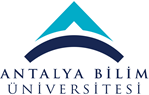 AKTS DERS TANITIM FORMUAKTS DERS TANITIM FORMUAKTS DERS TANITIM FORMUAKTS DERS TANITIM FORMUAKTS DERS TANITIM FORMUAKTS DERS TANITIM FORMUAKTS DERS TANITIM FORMUAKTS DERS TANITIM FORMUAKTS DERS TANITIM FORMUAKTS DERS TANITIM FORMUAKTS DERS TANITIM FORMUAKTS DERS TANITIM FORMUAKTS DERS TANITIM FORMUAKTS DERS TANITIM FORMUAKTS DERS TANITIM FORMUAKTS DERS TANITIM FORMUAKTS DERS TANITIM FORMUAKTS DERS TANITIM FORMUAKTS DERS TANITIM FORMUAKTS DERS TANITIM FORMUAKTS DERS TANITIM FORMUAKTS DERS TANITIM FORMUAKTS DERS TANITIM FORMUAKTS DERS TANITIM FORMU	I. BÖLÜM (Senato Onayı)	I. BÖLÜM (Senato Onayı)	I. BÖLÜM (Senato Onayı)	I. BÖLÜM (Senato Onayı)	I. BÖLÜM (Senato Onayı)	I. BÖLÜM (Senato Onayı)	I. BÖLÜM (Senato Onayı)	I. BÖLÜM (Senato Onayı)	I. BÖLÜM (Senato Onayı)	I. BÖLÜM (Senato Onayı)	I. BÖLÜM (Senato Onayı)	I. BÖLÜM (Senato Onayı)	I. BÖLÜM (Senato Onayı)	I. BÖLÜM (Senato Onayı)	I. BÖLÜM (Senato Onayı)	I. BÖLÜM (Senato Onayı)	I. BÖLÜM (Senato Onayı)	I. BÖLÜM (Senato Onayı)	I. BÖLÜM (Senato Onayı)	I. BÖLÜM (Senato Onayı)	I. BÖLÜM (Senato Onayı)	I. BÖLÜM (Senato Onayı)	I. BÖLÜM (Senato Onayı)	I. BÖLÜM (Senato Onayı)	I. BÖLÜM (Senato Onayı)Dersi Açan Fakülte /YOMühendislik FakültesiMühendislik FakültesiMühendislik FakültesiMühendislik FakültesiMühendislik FakültesiMühendislik FakültesiMühendislik FakültesiMühendislik FakültesiMühendislik FakültesiMühendislik FakültesiMühendislik FakültesiMühendislik FakültesiMühendislik FakültesiMühendislik FakültesiMühendislik FakültesiMühendislik FakültesiMühendislik FakültesiMühendislik FakültesiMühendislik FakültesiMühendislik FakültesiMühendislik FakültesiMühendislik FakültesiMühendislik FakültesiMühendislik FakültesiDersi Açan Bölümİnşaat Mühendisliğiİnşaat Mühendisliğiİnşaat Mühendisliğiİnşaat Mühendisliğiİnşaat Mühendisliğiİnşaat Mühendisliğiİnşaat Mühendisliğiİnşaat Mühendisliğiİnşaat Mühendisliğiİnşaat Mühendisliğiİnşaat Mühendisliğiİnşaat Mühendisliğiİnşaat Mühendisliğiİnşaat Mühendisliğiİnşaat Mühendisliğiİnşaat Mühendisliğiİnşaat Mühendisliğiİnşaat Mühendisliğiİnşaat Mühendisliğiİnşaat Mühendisliğiİnşaat Mühendisliğiİnşaat Mühendisliğiİnşaat Mühendisliğiİnşaat MühendisliğiDersi Alan Program (lar)İnşaat Mühendisliğiİnşaat Mühendisliğiİnşaat Mühendisliğiİnşaat Mühendisliğiİnşaat Mühendisliğiİnşaat Mühendisliğiİnşaat Mühendisliğiİnşaat Mühendisliğiİnşaat Mühendisliğiİnşaat Mühendisliğiİnşaat MühendisliğiZorunluZorunluZorunluZorunluZorunluZorunluZorunluZorunluZorunluZorunluZorunluZorunluZorunluDersi Alan Program (lar)Dersi Alan Program (lar)Ders Kodu CE211CE211CE211CE211CE211CE211CE211CE211CE211CE211CE211CE211CE211CE211CE211CE211CE211CE211CE211CE211CE211CE211CE211CE211Ders AdıMalzeme BilimiMalzeme BilimiMalzeme BilimiMalzeme BilimiMalzeme BilimiMalzeme BilimiMalzeme BilimiMalzeme BilimiMalzeme BilimiMalzeme BilimiMalzeme BilimiMalzeme BilimiMalzeme BilimiMalzeme BilimiMalzeme BilimiMalzeme BilimiMalzeme BilimiMalzeme BilimiMalzeme BilimiMalzeme BilimiMalzeme BilimiMalzeme BilimiMalzeme BilimiMalzeme BilimiÖğretim dili İngilizceİngilizceİngilizceİngilizceİngilizceİngilizceİngilizceİngilizceİngilizceİngilizceİngilizceİngilizceİngilizceİngilizceİngilizceİngilizceİngilizceİngilizceİngilizceİngilizceİngilizceİngilizceİngilizceİngilizceDers TürüDers, Problem ÇözmeDers, Problem ÇözmeDers, Problem ÇözmeDers, Problem ÇözmeDers, Problem ÇözmeDers, Problem ÇözmeDers, Problem ÇözmeDers, Problem ÇözmeDers, Problem ÇözmeDers, Problem ÇözmeDers, Problem ÇözmeDers, Problem ÇözmeDers, Problem ÇözmeDers, Problem ÇözmeDers, Problem ÇözmeDers, Problem ÇözmeDers, Problem ÇözmeDers, Problem ÇözmeDers, Problem ÇözmeDers, Problem ÇözmeDers, Problem ÇözmeDers, Problem ÇözmeDers, Problem ÇözmeDers, Problem ÇözmeDers SeviyesiLisansLisansLisansLisansLisansLisansLisansLisansLisansLisansLisansLisansLisansLisansLisansLisansLisansLisansLisansLisansLisansLisansLisansLisansHaftalık Ders SaatiDers: 2Ders: 2Ders: 2Ders: 2Ders: 2Ders: 2Lab: -Lab: -Lab: -Lab: -Uygulama: -Uygulama: -Uygulama: -Diğer: -Diğer: -Diğer: -Diğer: -Diğer: -Diğer: -Diğer: -Diğer: -Diğer: -Diğer: -Diğer: -AKTS Kredisi444444444444444444444444Notlandırma TürüHarf notuHarf notuHarf notuHarf notuHarf notuHarf notuHarf notuHarf notuHarf notuHarf notuHarf notuHarf notuHarf notuHarf notuHarf notuHarf notuHarf notuHarf notuHarf notuHarf notuHarf notuHarf notuHarf notuHarf notuÖn koşul/larYokYokYokYokYokYokYokYokYokYokYokYokYokYokYokYokYokYokYokYokYokYokYokYokYan koşul/larYokYokYokYokYokYokYokYokYokYokYokYokYokYokYokYokYokYokYokYokYokYokYokYokKayıt KısıtlamasıYokYokYokYokYokYokYokYokYokYokYokYokYokYokYokYokYokYokYokYokYokYokYokYokDersin Amacı Bu ders, öğrencilere malzeme bilimine giriş amacıyla hazırlanmıştır. Malzemeler ve genel özellikleri, malzemelerin atom yapısı, atomlar arası bağlar ve hareketlerini, malzemelerin elastik ve viskoelastik deformasyonunu, malzemelerin mekanik özellikler hakkında bilgilerin sağlanmasıdır.Bu ders, öğrencilere malzeme bilimine giriş amacıyla hazırlanmıştır. Malzemeler ve genel özellikleri, malzemelerin atom yapısı, atomlar arası bağlar ve hareketlerini, malzemelerin elastik ve viskoelastik deformasyonunu, malzemelerin mekanik özellikler hakkında bilgilerin sağlanmasıdır.Bu ders, öğrencilere malzeme bilimine giriş amacıyla hazırlanmıştır. Malzemeler ve genel özellikleri, malzemelerin atom yapısı, atomlar arası bağlar ve hareketlerini, malzemelerin elastik ve viskoelastik deformasyonunu, malzemelerin mekanik özellikler hakkında bilgilerin sağlanmasıdır.Bu ders, öğrencilere malzeme bilimine giriş amacıyla hazırlanmıştır. Malzemeler ve genel özellikleri, malzemelerin atom yapısı, atomlar arası bağlar ve hareketlerini, malzemelerin elastik ve viskoelastik deformasyonunu, malzemelerin mekanik özellikler hakkında bilgilerin sağlanmasıdır.Bu ders, öğrencilere malzeme bilimine giriş amacıyla hazırlanmıştır. Malzemeler ve genel özellikleri, malzemelerin atom yapısı, atomlar arası bağlar ve hareketlerini, malzemelerin elastik ve viskoelastik deformasyonunu, malzemelerin mekanik özellikler hakkında bilgilerin sağlanmasıdır.Bu ders, öğrencilere malzeme bilimine giriş amacıyla hazırlanmıştır. Malzemeler ve genel özellikleri, malzemelerin atom yapısı, atomlar arası bağlar ve hareketlerini, malzemelerin elastik ve viskoelastik deformasyonunu, malzemelerin mekanik özellikler hakkında bilgilerin sağlanmasıdır.Bu ders, öğrencilere malzeme bilimine giriş amacıyla hazırlanmıştır. Malzemeler ve genel özellikleri, malzemelerin atom yapısı, atomlar arası bağlar ve hareketlerini, malzemelerin elastik ve viskoelastik deformasyonunu, malzemelerin mekanik özellikler hakkında bilgilerin sağlanmasıdır.Bu ders, öğrencilere malzeme bilimine giriş amacıyla hazırlanmıştır. Malzemeler ve genel özellikleri, malzemelerin atom yapısı, atomlar arası bağlar ve hareketlerini, malzemelerin elastik ve viskoelastik deformasyonunu, malzemelerin mekanik özellikler hakkında bilgilerin sağlanmasıdır.Bu ders, öğrencilere malzeme bilimine giriş amacıyla hazırlanmıştır. Malzemeler ve genel özellikleri, malzemelerin atom yapısı, atomlar arası bağlar ve hareketlerini, malzemelerin elastik ve viskoelastik deformasyonunu, malzemelerin mekanik özellikler hakkında bilgilerin sağlanmasıdır.Bu ders, öğrencilere malzeme bilimine giriş amacıyla hazırlanmıştır. Malzemeler ve genel özellikleri, malzemelerin atom yapısı, atomlar arası bağlar ve hareketlerini, malzemelerin elastik ve viskoelastik deformasyonunu, malzemelerin mekanik özellikler hakkında bilgilerin sağlanmasıdır.Bu ders, öğrencilere malzeme bilimine giriş amacıyla hazırlanmıştır. Malzemeler ve genel özellikleri, malzemelerin atom yapısı, atomlar arası bağlar ve hareketlerini, malzemelerin elastik ve viskoelastik deformasyonunu, malzemelerin mekanik özellikler hakkında bilgilerin sağlanmasıdır.Bu ders, öğrencilere malzeme bilimine giriş amacıyla hazırlanmıştır. Malzemeler ve genel özellikleri, malzemelerin atom yapısı, atomlar arası bağlar ve hareketlerini, malzemelerin elastik ve viskoelastik deformasyonunu, malzemelerin mekanik özellikler hakkında bilgilerin sağlanmasıdır.Bu ders, öğrencilere malzeme bilimine giriş amacıyla hazırlanmıştır. Malzemeler ve genel özellikleri, malzemelerin atom yapısı, atomlar arası bağlar ve hareketlerini, malzemelerin elastik ve viskoelastik deformasyonunu, malzemelerin mekanik özellikler hakkında bilgilerin sağlanmasıdır.Bu ders, öğrencilere malzeme bilimine giriş amacıyla hazırlanmıştır. Malzemeler ve genel özellikleri, malzemelerin atom yapısı, atomlar arası bağlar ve hareketlerini, malzemelerin elastik ve viskoelastik deformasyonunu, malzemelerin mekanik özellikler hakkında bilgilerin sağlanmasıdır.Bu ders, öğrencilere malzeme bilimine giriş amacıyla hazırlanmıştır. Malzemeler ve genel özellikleri, malzemelerin atom yapısı, atomlar arası bağlar ve hareketlerini, malzemelerin elastik ve viskoelastik deformasyonunu, malzemelerin mekanik özellikler hakkında bilgilerin sağlanmasıdır.Bu ders, öğrencilere malzeme bilimine giriş amacıyla hazırlanmıştır. Malzemeler ve genel özellikleri, malzemelerin atom yapısı, atomlar arası bağlar ve hareketlerini, malzemelerin elastik ve viskoelastik deformasyonunu, malzemelerin mekanik özellikler hakkında bilgilerin sağlanmasıdır.Bu ders, öğrencilere malzeme bilimine giriş amacıyla hazırlanmıştır. Malzemeler ve genel özellikleri, malzemelerin atom yapısı, atomlar arası bağlar ve hareketlerini, malzemelerin elastik ve viskoelastik deformasyonunu, malzemelerin mekanik özellikler hakkında bilgilerin sağlanmasıdır.Bu ders, öğrencilere malzeme bilimine giriş amacıyla hazırlanmıştır. Malzemeler ve genel özellikleri, malzemelerin atom yapısı, atomlar arası bağlar ve hareketlerini, malzemelerin elastik ve viskoelastik deformasyonunu, malzemelerin mekanik özellikler hakkında bilgilerin sağlanmasıdır.Bu ders, öğrencilere malzeme bilimine giriş amacıyla hazırlanmıştır. Malzemeler ve genel özellikleri, malzemelerin atom yapısı, atomlar arası bağlar ve hareketlerini, malzemelerin elastik ve viskoelastik deformasyonunu, malzemelerin mekanik özellikler hakkında bilgilerin sağlanmasıdır.Bu ders, öğrencilere malzeme bilimine giriş amacıyla hazırlanmıştır. Malzemeler ve genel özellikleri, malzemelerin atom yapısı, atomlar arası bağlar ve hareketlerini, malzemelerin elastik ve viskoelastik deformasyonunu, malzemelerin mekanik özellikler hakkında bilgilerin sağlanmasıdır.Bu ders, öğrencilere malzeme bilimine giriş amacıyla hazırlanmıştır. Malzemeler ve genel özellikleri, malzemelerin atom yapısı, atomlar arası bağlar ve hareketlerini, malzemelerin elastik ve viskoelastik deformasyonunu, malzemelerin mekanik özellikler hakkında bilgilerin sağlanmasıdır.Bu ders, öğrencilere malzeme bilimine giriş amacıyla hazırlanmıştır. Malzemeler ve genel özellikleri, malzemelerin atom yapısı, atomlar arası bağlar ve hareketlerini, malzemelerin elastik ve viskoelastik deformasyonunu, malzemelerin mekanik özellikler hakkında bilgilerin sağlanmasıdır.Bu ders, öğrencilere malzeme bilimine giriş amacıyla hazırlanmıştır. Malzemeler ve genel özellikleri, malzemelerin atom yapısı, atomlar arası bağlar ve hareketlerini, malzemelerin elastik ve viskoelastik deformasyonunu, malzemelerin mekanik özellikler hakkında bilgilerin sağlanmasıdır.Bu ders, öğrencilere malzeme bilimine giriş amacıyla hazırlanmıştır. Malzemeler ve genel özellikleri, malzemelerin atom yapısı, atomlar arası bağlar ve hareketlerini, malzemelerin elastik ve viskoelastik deformasyonunu, malzemelerin mekanik özellikler hakkında bilgilerin sağlanmasıdır.Ders İçeriği Ders kapsamında genel olarak malzeme mühendisliği dalı ve kullanım alanları hakkında genel bilgi sunulmaktadır. Malzeme alanına giriş yapılır. İnşaat sektöründe ve genelde kullanılan malzemelerin fiziksel, kimyasal ve mekanik özellikleri incelenir. Malzeme özelliklerini belirlemek için laboratuvar çalışmaları yapılır. Malzemelerin elastik ve viskoelastik deformasyonu ile ilgili bilgi sağlanmaktadır.Ders kapsamında genel olarak malzeme mühendisliği dalı ve kullanım alanları hakkında genel bilgi sunulmaktadır. Malzeme alanına giriş yapılır. İnşaat sektöründe ve genelde kullanılan malzemelerin fiziksel, kimyasal ve mekanik özellikleri incelenir. Malzeme özelliklerini belirlemek için laboratuvar çalışmaları yapılır. Malzemelerin elastik ve viskoelastik deformasyonu ile ilgili bilgi sağlanmaktadır.Ders kapsamında genel olarak malzeme mühendisliği dalı ve kullanım alanları hakkında genel bilgi sunulmaktadır. Malzeme alanına giriş yapılır. İnşaat sektöründe ve genelde kullanılan malzemelerin fiziksel, kimyasal ve mekanik özellikleri incelenir. Malzeme özelliklerini belirlemek için laboratuvar çalışmaları yapılır. Malzemelerin elastik ve viskoelastik deformasyonu ile ilgili bilgi sağlanmaktadır.Ders kapsamında genel olarak malzeme mühendisliği dalı ve kullanım alanları hakkında genel bilgi sunulmaktadır. Malzeme alanına giriş yapılır. İnşaat sektöründe ve genelde kullanılan malzemelerin fiziksel, kimyasal ve mekanik özellikleri incelenir. Malzeme özelliklerini belirlemek için laboratuvar çalışmaları yapılır. Malzemelerin elastik ve viskoelastik deformasyonu ile ilgili bilgi sağlanmaktadır.Ders kapsamında genel olarak malzeme mühendisliği dalı ve kullanım alanları hakkında genel bilgi sunulmaktadır. Malzeme alanına giriş yapılır. İnşaat sektöründe ve genelde kullanılan malzemelerin fiziksel, kimyasal ve mekanik özellikleri incelenir. Malzeme özelliklerini belirlemek için laboratuvar çalışmaları yapılır. Malzemelerin elastik ve viskoelastik deformasyonu ile ilgili bilgi sağlanmaktadır.Ders kapsamında genel olarak malzeme mühendisliği dalı ve kullanım alanları hakkında genel bilgi sunulmaktadır. Malzeme alanına giriş yapılır. İnşaat sektöründe ve genelde kullanılan malzemelerin fiziksel, kimyasal ve mekanik özellikleri incelenir. Malzeme özelliklerini belirlemek için laboratuvar çalışmaları yapılır. Malzemelerin elastik ve viskoelastik deformasyonu ile ilgili bilgi sağlanmaktadır.Ders kapsamında genel olarak malzeme mühendisliği dalı ve kullanım alanları hakkında genel bilgi sunulmaktadır. Malzeme alanına giriş yapılır. İnşaat sektöründe ve genelde kullanılan malzemelerin fiziksel, kimyasal ve mekanik özellikleri incelenir. Malzeme özelliklerini belirlemek için laboratuvar çalışmaları yapılır. Malzemelerin elastik ve viskoelastik deformasyonu ile ilgili bilgi sağlanmaktadır.Ders kapsamında genel olarak malzeme mühendisliği dalı ve kullanım alanları hakkında genel bilgi sunulmaktadır. Malzeme alanına giriş yapılır. İnşaat sektöründe ve genelde kullanılan malzemelerin fiziksel, kimyasal ve mekanik özellikleri incelenir. Malzeme özelliklerini belirlemek için laboratuvar çalışmaları yapılır. Malzemelerin elastik ve viskoelastik deformasyonu ile ilgili bilgi sağlanmaktadır.Ders kapsamında genel olarak malzeme mühendisliği dalı ve kullanım alanları hakkında genel bilgi sunulmaktadır. Malzeme alanına giriş yapılır. İnşaat sektöründe ve genelde kullanılan malzemelerin fiziksel, kimyasal ve mekanik özellikleri incelenir. Malzeme özelliklerini belirlemek için laboratuvar çalışmaları yapılır. Malzemelerin elastik ve viskoelastik deformasyonu ile ilgili bilgi sağlanmaktadır.Ders kapsamında genel olarak malzeme mühendisliği dalı ve kullanım alanları hakkında genel bilgi sunulmaktadır. Malzeme alanına giriş yapılır. İnşaat sektöründe ve genelde kullanılan malzemelerin fiziksel, kimyasal ve mekanik özellikleri incelenir. Malzeme özelliklerini belirlemek için laboratuvar çalışmaları yapılır. Malzemelerin elastik ve viskoelastik deformasyonu ile ilgili bilgi sağlanmaktadır.Ders kapsamında genel olarak malzeme mühendisliği dalı ve kullanım alanları hakkında genel bilgi sunulmaktadır. Malzeme alanına giriş yapılır. İnşaat sektöründe ve genelde kullanılan malzemelerin fiziksel, kimyasal ve mekanik özellikleri incelenir. Malzeme özelliklerini belirlemek için laboratuvar çalışmaları yapılır. Malzemelerin elastik ve viskoelastik deformasyonu ile ilgili bilgi sağlanmaktadır.Ders kapsamında genel olarak malzeme mühendisliği dalı ve kullanım alanları hakkında genel bilgi sunulmaktadır. Malzeme alanına giriş yapılır. İnşaat sektöründe ve genelde kullanılan malzemelerin fiziksel, kimyasal ve mekanik özellikleri incelenir. Malzeme özelliklerini belirlemek için laboratuvar çalışmaları yapılır. Malzemelerin elastik ve viskoelastik deformasyonu ile ilgili bilgi sağlanmaktadır.Ders kapsamında genel olarak malzeme mühendisliği dalı ve kullanım alanları hakkında genel bilgi sunulmaktadır. Malzeme alanına giriş yapılır. İnşaat sektöründe ve genelde kullanılan malzemelerin fiziksel, kimyasal ve mekanik özellikleri incelenir. Malzeme özelliklerini belirlemek için laboratuvar çalışmaları yapılır. Malzemelerin elastik ve viskoelastik deformasyonu ile ilgili bilgi sağlanmaktadır.Ders kapsamında genel olarak malzeme mühendisliği dalı ve kullanım alanları hakkında genel bilgi sunulmaktadır. Malzeme alanına giriş yapılır. İnşaat sektöründe ve genelde kullanılan malzemelerin fiziksel, kimyasal ve mekanik özellikleri incelenir. Malzeme özelliklerini belirlemek için laboratuvar çalışmaları yapılır. Malzemelerin elastik ve viskoelastik deformasyonu ile ilgili bilgi sağlanmaktadır.Ders kapsamında genel olarak malzeme mühendisliği dalı ve kullanım alanları hakkında genel bilgi sunulmaktadır. Malzeme alanına giriş yapılır. İnşaat sektöründe ve genelde kullanılan malzemelerin fiziksel, kimyasal ve mekanik özellikleri incelenir. Malzeme özelliklerini belirlemek için laboratuvar çalışmaları yapılır. Malzemelerin elastik ve viskoelastik deformasyonu ile ilgili bilgi sağlanmaktadır.Ders kapsamında genel olarak malzeme mühendisliği dalı ve kullanım alanları hakkında genel bilgi sunulmaktadır. Malzeme alanına giriş yapılır. İnşaat sektöründe ve genelde kullanılan malzemelerin fiziksel, kimyasal ve mekanik özellikleri incelenir. Malzeme özelliklerini belirlemek için laboratuvar çalışmaları yapılır. Malzemelerin elastik ve viskoelastik deformasyonu ile ilgili bilgi sağlanmaktadır.Ders kapsamında genel olarak malzeme mühendisliği dalı ve kullanım alanları hakkında genel bilgi sunulmaktadır. Malzeme alanına giriş yapılır. İnşaat sektöründe ve genelde kullanılan malzemelerin fiziksel, kimyasal ve mekanik özellikleri incelenir. Malzeme özelliklerini belirlemek için laboratuvar çalışmaları yapılır. Malzemelerin elastik ve viskoelastik deformasyonu ile ilgili bilgi sağlanmaktadır.Ders kapsamında genel olarak malzeme mühendisliği dalı ve kullanım alanları hakkında genel bilgi sunulmaktadır. Malzeme alanına giriş yapılır. İnşaat sektöründe ve genelde kullanılan malzemelerin fiziksel, kimyasal ve mekanik özellikleri incelenir. Malzeme özelliklerini belirlemek için laboratuvar çalışmaları yapılır. Malzemelerin elastik ve viskoelastik deformasyonu ile ilgili bilgi sağlanmaktadır.Ders kapsamında genel olarak malzeme mühendisliği dalı ve kullanım alanları hakkında genel bilgi sunulmaktadır. Malzeme alanına giriş yapılır. İnşaat sektöründe ve genelde kullanılan malzemelerin fiziksel, kimyasal ve mekanik özellikleri incelenir. Malzeme özelliklerini belirlemek için laboratuvar çalışmaları yapılır. Malzemelerin elastik ve viskoelastik deformasyonu ile ilgili bilgi sağlanmaktadır.Ders kapsamında genel olarak malzeme mühendisliği dalı ve kullanım alanları hakkında genel bilgi sunulmaktadır. Malzeme alanına giriş yapılır. İnşaat sektöründe ve genelde kullanılan malzemelerin fiziksel, kimyasal ve mekanik özellikleri incelenir. Malzeme özelliklerini belirlemek için laboratuvar çalışmaları yapılır. Malzemelerin elastik ve viskoelastik deformasyonu ile ilgili bilgi sağlanmaktadır.Ders kapsamında genel olarak malzeme mühendisliği dalı ve kullanım alanları hakkında genel bilgi sunulmaktadır. Malzeme alanına giriş yapılır. İnşaat sektöründe ve genelde kullanılan malzemelerin fiziksel, kimyasal ve mekanik özellikleri incelenir. Malzeme özelliklerini belirlemek için laboratuvar çalışmaları yapılır. Malzemelerin elastik ve viskoelastik deformasyonu ile ilgili bilgi sağlanmaktadır.Ders kapsamında genel olarak malzeme mühendisliği dalı ve kullanım alanları hakkında genel bilgi sunulmaktadır. Malzeme alanına giriş yapılır. İnşaat sektöründe ve genelde kullanılan malzemelerin fiziksel, kimyasal ve mekanik özellikleri incelenir. Malzeme özelliklerini belirlemek için laboratuvar çalışmaları yapılır. Malzemelerin elastik ve viskoelastik deformasyonu ile ilgili bilgi sağlanmaktadır.Ders kapsamında genel olarak malzeme mühendisliği dalı ve kullanım alanları hakkında genel bilgi sunulmaktadır. Malzeme alanına giriş yapılır. İnşaat sektöründe ve genelde kullanılan malzemelerin fiziksel, kimyasal ve mekanik özellikleri incelenir. Malzeme özelliklerini belirlemek için laboratuvar çalışmaları yapılır. Malzemelerin elastik ve viskoelastik deformasyonu ile ilgili bilgi sağlanmaktadır.Ders kapsamında genel olarak malzeme mühendisliği dalı ve kullanım alanları hakkında genel bilgi sunulmaktadır. Malzeme alanına giriş yapılır. İnşaat sektöründe ve genelde kullanılan malzemelerin fiziksel, kimyasal ve mekanik özellikleri incelenir. Malzeme özelliklerini belirlemek için laboratuvar çalışmaları yapılır. Malzemelerin elastik ve viskoelastik deformasyonu ile ilgili bilgi sağlanmaktadır.Öğrenim Çıktıları ÖÇ1ÖÇ1Malzeme ve malzeme mühendisliği ile ilgili temel kavramları listeleyebilme,Malzemelerin temel mekanik özelliklerini ve gerilme kavramını tanımlayabilme,Farklı özellikteki çeliklerin gerilme-şekil değişimi ilişkisini ifade edebilme,Malzemelerin iç yapısı ve mekanik özellikleri ile ilgili temel kavramları ayırt edebilme,Farklı kökenden malzemeleri kullanım alanına göre seçebilme,Malzemelerin fiziksel özelliklerini kıyaslamada kullanılan parametreleri (porozite, kompasite, BHA, yoğunluk, su emme, kapilarite, termal katsayılar ) ilgili bağıntıları kullanarak hesaplayabilme,Farklı kökenden malzemeleri fiziksel ve mekanik özelliklerini dikkate alarak karşılaştırabilme.Malzeme ve malzeme mühendisliği ile ilgili temel kavramları listeleyebilme,Malzemelerin temel mekanik özelliklerini ve gerilme kavramını tanımlayabilme,Farklı özellikteki çeliklerin gerilme-şekil değişimi ilişkisini ifade edebilme,Malzemelerin iç yapısı ve mekanik özellikleri ile ilgili temel kavramları ayırt edebilme,Farklı kökenden malzemeleri kullanım alanına göre seçebilme,Malzemelerin fiziksel özelliklerini kıyaslamada kullanılan parametreleri (porozite, kompasite, BHA, yoğunluk, su emme, kapilarite, termal katsayılar ) ilgili bağıntıları kullanarak hesaplayabilme,Farklı kökenden malzemeleri fiziksel ve mekanik özelliklerini dikkate alarak karşılaştırabilme.Malzeme ve malzeme mühendisliği ile ilgili temel kavramları listeleyebilme,Malzemelerin temel mekanik özelliklerini ve gerilme kavramını tanımlayabilme,Farklı özellikteki çeliklerin gerilme-şekil değişimi ilişkisini ifade edebilme,Malzemelerin iç yapısı ve mekanik özellikleri ile ilgili temel kavramları ayırt edebilme,Farklı kökenden malzemeleri kullanım alanına göre seçebilme,Malzemelerin fiziksel özelliklerini kıyaslamada kullanılan parametreleri (porozite, kompasite, BHA, yoğunluk, su emme, kapilarite, termal katsayılar ) ilgili bağıntıları kullanarak hesaplayabilme,Farklı kökenden malzemeleri fiziksel ve mekanik özelliklerini dikkate alarak karşılaştırabilme.Malzeme ve malzeme mühendisliği ile ilgili temel kavramları listeleyebilme,Malzemelerin temel mekanik özelliklerini ve gerilme kavramını tanımlayabilme,Farklı özellikteki çeliklerin gerilme-şekil değişimi ilişkisini ifade edebilme,Malzemelerin iç yapısı ve mekanik özellikleri ile ilgili temel kavramları ayırt edebilme,Farklı kökenden malzemeleri kullanım alanına göre seçebilme,Malzemelerin fiziksel özelliklerini kıyaslamada kullanılan parametreleri (porozite, kompasite, BHA, yoğunluk, su emme, kapilarite, termal katsayılar ) ilgili bağıntıları kullanarak hesaplayabilme,Farklı kökenden malzemeleri fiziksel ve mekanik özelliklerini dikkate alarak karşılaştırabilme.Malzeme ve malzeme mühendisliği ile ilgili temel kavramları listeleyebilme,Malzemelerin temel mekanik özelliklerini ve gerilme kavramını tanımlayabilme,Farklı özellikteki çeliklerin gerilme-şekil değişimi ilişkisini ifade edebilme,Malzemelerin iç yapısı ve mekanik özellikleri ile ilgili temel kavramları ayırt edebilme,Farklı kökenden malzemeleri kullanım alanına göre seçebilme,Malzemelerin fiziksel özelliklerini kıyaslamada kullanılan parametreleri (porozite, kompasite, BHA, yoğunluk, su emme, kapilarite, termal katsayılar ) ilgili bağıntıları kullanarak hesaplayabilme,Farklı kökenden malzemeleri fiziksel ve mekanik özelliklerini dikkate alarak karşılaştırabilme.Malzeme ve malzeme mühendisliği ile ilgili temel kavramları listeleyebilme,Malzemelerin temel mekanik özelliklerini ve gerilme kavramını tanımlayabilme,Farklı özellikteki çeliklerin gerilme-şekil değişimi ilişkisini ifade edebilme,Malzemelerin iç yapısı ve mekanik özellikleri ile ilgili temel kavramları ayırt edebilme,Farklı kökenden malzemeleri kullanım alanına göre seçebilme,Malzemelerin fiziksel özelliklerini kıyaslamada kullanılan parametreleri (porozite, kompasite, BHA, yoğunluk, su emme, kapilarite, termal katsayılar ) ilgili bağıntıları kullanarak hesaplayabilme,Farklı kökenden malzemeleri fiziksel ve mekanik özelliklerini dikkate alarak karşılaştırabilme.Malzeme ve malzeme mühendisliği ile ilgili temel kavramları listeleyebilme,Malzemelerin temel mekanik özelliklerini ve gerilme kavramını tanımlayabilme,Farklı özellikteki çeliklerin gerilme-şekil değişimi ilişkisini ifade edebilme,Malzemelerin iç yapısı ve mekanik özellikleri ile ilgili temel kavramları ayırt edebilme,Farklı kökenden malzemeleri kullanım alanına göre seçebilme,Malzemelerin fiziksel özelliklerini kıyaslamada kullanılan parametreleri (porozite, kompasite, BHA, yoğunluk, su emme, kapilarite, termal katsayılar ) ilgili bağıntıları kullanarak hesaplayabilme,Farklı kökenden malzemeleri fiziksel ve mekanik özelliklerini dikkate alarak karşılaştırabilme.Malzeme ve malzeme mühendisliği ile ilgili temel kavramları listeleyebilme,Malzemelerin temel mekanik özelliklerini ve gerilme kavramını tanımlayabilme,Farklı özellikteki çeliklerin gerilme-şekil değişimi ilişkisini ifade edebilme,Malzemelerin iç yapısı ve mekanik özellikleri ile ilgili temel kavramları ayırt edebilme,Farklı kökenden malzemeleri kullanım alanına göre seçebilme,Malzemelerin fiziksel özelliklerini kıyaslamada kullanılan parametreleri (porozite, kompasite, BHA, yoğunluk, su emme, kapilarite, termal katsayılar ) ilgili bağıntıları kullanarak hesaplayabilme,Farklı kökenden malzemeleri fiziksel ve mekanik özelliklerini dikkate alarak karşılaştırabilme.Malzeme ve malzeme mühendisliği ile ilgili temel kavramları listeleyebilme,Malzemelerin temel mekanik özelliklerini ve gerilme kavramını tanımlayabilme,Farklı özellikteki çeliklerin gerilme-şekil değişimi ilişkisini ifade edebilme,Malzemelerin iç yapısı ve mekanik özellikleri ile ilgili temel kavramları ayırt edebilme,Farklı kökenden malzemeleri kullanım alanına göre seçebilme,Malzemelerin fiziksel özelliklerini kıyaslamada kullanılan parametreleri (porozite, kompasite, BHA, yoğunluk, su emme, kapilarite, termal katsayılar ) ilgili bağıntıları kullanarak hesaplayabilme,Farklı kökenden malzemeleri fiziksel ve mekanik özelliklerini dikkate alarak karşılaştırabilme.Malzeme ve malzeme mühendisliği ile ilgili temel kavramları listeleyebilme,Malzemelerin temel mekanik özelliklerini ve gerilme kavramını tanımlayabilme,Farklı özellikteki çeliklerin gerilme-şekil değişimi ilişkisini ifade edebilme,Malzemelerin iç yapısı ve mekanik özellikleri ile ilgili temel kavramları ayırt edebilme,Farklı kökenden malzemeleri kullanım alanına göre seçebilme,Malzemelerin fiziksel özelliklerini kıyaslamada kullanılan parametreleri (porozite, kompasite, BHA, yoğunluk, su emme, kapilarite, termal katsayılar ) ilgili bağıntıları kullanarak hesaplayabilme,Farklı kökenden malzemeleri fiziksel ve mekanik özelliklerini dikkate alarak karşılaştırabilme.Malzeme ve malzeme mühendisliği ile ilgili temel kavramları listeleyebilme,Malzemelerin temel mekanik özelliklerini ve gerilme kavramını tanımlayabilme,Farklı özellikteki çeliklerin gerilme-şekil değişimi ilişkisini ifade edebilme,Malzemelerin iç yapısı ve mekanik özellikleri ile ilgili temel kavramları ayırt edebilme,Farklı kökenden malzemeleri kullanım alanına göre seçebilme,Malzemelerin fiziksel özelliklerini kıyaslamada kullanılan parametreleri (porozite, kompasite, BHA, yoğunluk, su emme, kapilarite, termal katsayılar ) ilgili bağıntıları kullanarak hesaplayabilme,Farklı kökenden malzemeleri fiziksel ve mekanik özelliklerini dikkate alarak karşılaştırabilme.Malzeme ve malzeme mühendisliği ile ilgili temel kavramları listeleyebilme,Malzemelerin temel mekanik özelliklerini ve gerilme kavramını tanımlayabilme,Farklı özellikteki çeliklerin gerilme-şekil değişimi ilişkisini ifade edebilme,Malzemelerin iç yapısı ve mekanik özellikleri ile ilgili temel kavramları ayırt edebilme,Farklı kökenden malzemeleri kullanım alanına göre seçebilme,Malzemelerin fiziksel özelliklerini kıyaslamada kullanılan parametreleri (porozite, kompasite, BHA, yoğunluk, su emme, kapilarite, termal katsayılar ) ilgili bağıntıları kullanarak hesaplayabilme,Farklı kökenden malzemeleri fiziksel ve mekanik özelliklerini dikkate alarak karşılaştırabilme.Malzeme ve malzeme mühendisliği ile ilgili temel kavramları listeleyebilme,Malzemelerin temel mekanik özelliklerini ve gerilme kavramını tanımlayabilme,Farklı özellikteki çeliklerin gerilme-şekil değişimi ilişkisini ifade edebilme,Malzemelerin iç yapısı ve mekanik özellikleri ile ilgili temel kavramları ayırt edebilme,Farklı kökenden malzemeleri kullanım alanına göre seçebilme,Malzemelerin fiziksel özelliklerini kıyaslamada kullanılan parametreleri (porozite, kompasite, BHA, yoğunluk, su emme, kapilarite, termal katsayılar ) ilgili bağıntıları kullanarak hesaplayabilme,Farklı kökenden malzemeleri fiziksel ve mekanik özelliklerini dikkate alarak karşılaştırabilme.Malzeme ve malzeme mühendisliği ile ilgili temel kavramları listeleyebilme,Malzemelerin temel mekanik özelliklerini ve gerilme kavramını tanımlayabilme,Farklı özellikteki çeliklerin gerilme-şekil değişimi ilişkisini ifade edebilme,Malzemelerin iç yapısı ve mekanik özellikleri ile ilgili temel kavramları ayırt edebilme,Farklı kökenden malzemeleri kullanım alanına göre seçebilme,Malzemelerin fiziksel özelliklerini kıyaslamada kullanılan parametreleri (porozite, kompasite, BHA, yoğunluk, su emme, kapilarite, termal katsayılar ) ilgili bağıntıları kullanarak hesaplayabilme,Farklı kökenden malzemeleri fiziksel ve mekanik özelliklerini dikkate alarak karşılaştırabilme.Malzeme ve malzeme mühendisliği ile ilgili temel kavramları listeleyebilme,Malzemelerin temel mekanik özelliklerini ve gerilme kavramını tanımlayabilme,Farklı özellikteki çeliklerin gerilme-şekil değişimi ilişkisini ifade edebilme,Malzemelerin iç yapısı ve mekanik özellikleri ile ilgili temel kavramları ayırt edebilme,Farklı kökenden malzemeleri kullanım alanına göre seçebilme,Malzemelerin fiziksel özelliklerini kıyaslamada kullanılan parametreleri (porozite, kompasite, BHA, yoğunluk, su emme, kapilarite, termal katsayılar ) ilgili bağıntıları kullanarak hesaplayabilme,Farklı kökenden malzemeleri fiziksel ve mekanik özelliklerini dikkate alarak karşılaştırabilme.Malzeme ve malzeme mühendisliği ile ilgili temel kavramları listeleyebilme,Malzemelerin temel mekanik özelliklerini ve gerilme kavramını tanımlayabilme,Farklı özellikteki çeliklerin gerilme-şekil değişimi ilişkisini ifade edebilme,Malzemelerin iç yapısı ve mekanik özellikleri ile ilgili temel kavramları ayırt edebilme,Farklı kökenden malzemeleri kullanım alanına göre seçebilme,Malzemelerin fiziksel özelliklerini kıyaslamada kullanılan parametreleri (porozite, kompasite, BHA, yoğunluk, su emme, kapilarite, termal katsayılar ) ilgili bağıntıları kullanarak hesaplayabilme,Farklı kökenden malzemeleri fiziksel ve mekanik özelliklerini dikkate alarak karşılaştırabilme.Malzeme ve malzeme mühendisliği ile ilgili temel kavramları listeleyebilme,Malzemelerin temel mekanik özelliklerini ve gerilme kavramını tanımlayabilme,Farklı özellikteki çeliklerin gerilme-şekil değişimi ilişkisini ifade edebilme,Malzemelerin iç yapısı ve mekanik özellikleri ile ilgili temel kavramları ayırt edebilme,Farklı kökenden malzemeleri kullanım alanına göre seçebilme,Malzemelerin fiziksel özelliklerini kıyaslamada kullanılan parametreleri (porozite, kompasite, BHA, yoğunluk, su emme, kapilarite, termal katsayılar ) ilgili bağıntıları kullanarak hesaplayabilme,Farklı kökenden malzemeleri fiziksel ve mekanik özelliklerini dikkate alarak karşılaştırabilme.Malzeme ve malzeme mühendisliği ile ilgili temel kavramları listeleyebilme,Malzemelerin temel mekanik özelliklerini ve gerilme kavramını tanımlayabilme,Farklı özellikteki çeliklerin gerilme-şekil değişimi ilişkisini ifade edebilme,Malzemelerin iç yapısı ve mekanik özellikleri ile ilgili temel kavramları ayırt edebilme,Farklı kökenden malzemeleri kullanım alanına göre seçebilme,Malzemelerin fiziksel özelliklerini kıyaslamada kullanılan parametreleri (porozite, kompasite, BHA, yoğunluk, su emme, kapilarite, termal katsayılar ) ilgili bağıntıları kullanarak hesaplayabilme,Farklı kökenden malzemeleri fiziksel ve mekanik özelliklerini dikkate alarak karşılaştırabilme.Malzeme ve malzeme mühendisliği ile ilgili temel kavramları listeleyebilme,Malzemelerin temel mekanik özelliklerini ve gerilme kavramını tanımlayabilme,Farklı özellikteki çeliklerin gerilme-şekil değişimi ilişkisini ifade edebilme,Malzemelerin iç yapısı ve mekanik özellikleri ile ilgili temel kavramları ayırt edebilme,Farklı kökenden malzemeleri kullanım alanına göre seçebilme,Malzemelerin fiziksel özelliklerini kıyaslamada kullanılan parametreleri (porozite, kompasite, BHA, yoğunluk, su emme, kapilarite, termal katsayılar ) ilgili bağıntıları kullanarak hesaplayabilme,Farklı kökenden malzemeleri fiziksel ve mekanik özelliklerini dikkate alarak karşılaştırabilme.Malzeme ve malzeme mühendisliği ile ilgili temel kavramları listeleyebilme,Malzemelerin temel mekanik özelliklerini ve gerilme kavramını tanımlayabilme,Farklı özellikteki çeliklerin gerilme-şekil değişimi ilişkisini ifade edebilme,Malzemelerin iç yapısı ve mekanik özellikleri ile ilgili temel kavramları ayırt edebilme,Farklı kökenden malzemeleri kullanım alanına göre seçebilme,Malzemelerin fiziksel özelliklerini kıyaslamada kullanılan parametreleri (porozite, kompasite, BHA, yoğunluk, su emme, kapilarite, termal katsayılar ) ilgili bağıntıları kullanarak hesaplayabilme,Farklı kökenden malzemeleri fiziksel ve mekanik özelliklerini dikkate alarak karşılaştırabilme.Malzeme ve malzeme mühendisliği ile ilgili temel kavramları listeleyebilme,Malzemelerin temel mekanik özelliklerini ve gerilme kavramını tanımlayabilme,Farklı özellikteki çeliklerin gerilme-şekil değişimi ilişkisini ifade edebilme,Malzemelerin iç yapısı ve mekanik özellikleri ile ilgili temel kavramları ayırt edebilme,Farklı kökenden malzemeleri kullanım alanına göre seçebilme,Malzemelerin fiziksel özelliklerini kıyaslamada kullanılan parametreleri (porozite, kompasite, BHA, yoğunluk, su emme, kapilarite, termal katsayılar ) ilgili bağıntıları kullanarak hesaplayabilme,Farklı kökenden malzemeleri fiziksel ve mekanik özelliklerini dikkate alarak karşılaştırabilme.Malzeme ve malzeme mühendisliği ile ilgili temel kavramları listeleyebilme,Malzemelerin temel mekanik özelliklerini ve gerilme kavramını tanımlayabilme,Farklı özellikteki çeliklerin gerilme-şekil değişimi ilişkisini ifade edebilme,Malzemelerin iç yapısı ve mekanik özellikleri ile ilgili temel kavramları ayırt edebilme,Farklı kökenden malzemeleri kullanım alanına göre seçebilme,Malzemelerin fiziksel özelliklerini kıyaslamada kullanılan parametreleri (porozite, kompasite, BHA, yoğunluk, su emme, kapilarite, termal katsayılar ) ilgili bağıntıları kullanarak hesaplayabilme,Farklı kökenden malzemeleri fiziksel ve mekanik özelliklerini dikkate alarak karşılaştırabilme.Öğrenim Çıktıları ÖÇ2ÖÇ2Malzeme ve malzeme mühendisliği ile ilgili temel kavramları listeleyebilme,Malzemelerin temel mekanik özelliklerini ve gerilme kavramını tanımlayabilme,Farklı özellikteki çeliklerin gerilme-şekil değişimi ilişkisini ifade edebilme,Malzemelerin iç yapısı ve mekanik özellikleri ile ilgili temel kavramları ayırt edebilme,Farklı kökenden malzemeleri kullanım alanına göre seçebilme,Malzemelerin fiziksel özelliklerini kıyaslamada kullanılan parametreleri (porozite, kompasite, BHA, yoğunluk, su emme, kapilarite, termal katsayılar ) ilgili bağıntıları kullanarak hesaplayabilme,Farklı kökenden malzemeleri fiziksel ve mekanik özelliklerini dikkate alarak karşılaştırabilme.Malzeme ve malzeme mühendisliği ile ilgili temel kavramları listeleyebilme,Malzemelerin temel mekanik özelliklerini ve gerilme kavramını tanımlayabilme,Farklı özellikteki çeliklerin gerilme-şekil değişimi ilişkisini ifade edebilme,Malzemelerin iç yapısı ve mekanik özellikleri ile ilgili temel kavramları ayırt edebilme,Farklı kökenden malzemeleri kullanım alanına göre seçebilme,Malzemelerin fiziksel özelliklerini kıyaslamada kullanılan parametreleri (porozite, kompasite, BHA, yoğunluk, su emme, kapilarite, termal katsayılar ) ilgili bağıntıları kullanarak hesaplayabilme,Farklı kökenden malzemeleri fiziksel ve mekanik özelliklerini dikkate alarak karşılaştırabilme.Malzeme ve malzeme mühendisliği ile ilgili temel kavramları listeleyebilme,Malzemelerin temel mekanik özelliklerini ve gerilme kavramını tanımlayabilme,Farklı özellikteki çeliklerin gerilme-şekil değişimi ilişkisini ifade edebilme,Malzemelerin iç yapısı ve mekanik özellikleri ile ilgili temel kavramları ayırt edebilme,Farklı kökenden malzemeleri kullanım alanına göre seçebilme,Malzemelerin fiziksel özelliklerini kıyaslamada kullanılan parametreleri (porozite, kompasite, BHA, yoğunluk, su emme, kapilarite, termal katsayılar ) ilgili bağıntıları kullanarak hesaplayabilme,Farklı kökenden malzemeleri fiziksel ve mekanik özelliklerini dikkate alarak karşılaştırabilme.Malzeme ve malzeme mühendisliği ile ilgili temel kavramları listeleyebilme,Malzemelerin temel mekanik özelliklerini ve gerilme kavramını tanımlayabilme,Farklı özellikteki çeliklerin gerilme-şekil değişimi ilişkisini ifade edebilme,Malzemelerin iç yapısı ve mekanik özellikleri ile ilgili temel kavramları ayırt edebilme,Farklı kökenden malzemeleri kullanım alanına göre seçebilme,Malzemelerin fiziksel özelliklerini kıyaslamada kullanılan parametreleri (porozite, kompasite, BHA, yoğunluk, su emme, kapilarite, termal katsayılar ) ilgili bağıntıları kullanarak hesaplayabilme,Farklı kökenden malzemeleri fiziksel ve mekanik özelliklerini dikkate alarak karşılaştırabilme.Malzeme ve malzeme mühendisliği ile ilgili temel kavramları listeleyebilme,Malzemelerin temel mekanik özelliklerini ve gerilme kavramını tanımlayabilme,Farklı özellikteki çeliklerin gerilme-şekil değişimi ilişkisini ifade edebilme,Malzemelerin iç yapısı ve mekanik özellikleri ile ilgili temel kavramları ayırt edebilme,Farklı kökenden malzemeleri kullanım alanına göre seçebilme,Malzemelerin fiziksel özelliklerini kıyaslamada kullanılan parametreleri (porozite, kompasite, BHA, yoğunluk, su emme, kapilarite, termal katsayılar ) ilgili bağıntıları kullanarak hesaplayabilme,Farklı kökenden malzemeleri fiziksel ve mekanik özelliklerini dikkate alarak karşılaştırabilme.Malzeme ve malzeme mühendisliği ile ilgili temel kavramları listeleyebilme,Malzemelerin temel mekanik özelliklerini ve gerilme kavramını tanımlayabilme,Farklı özellikteki çeliklerin gerilme-şekil değişimi ilişkisini ifade edebilme,Malzemelerin iç yapısı ve mekanik özellikleri ile ilgili temel kavramları ayırt edebilme,Farklı kökenden malzemeleri kullanım alanına göre seçebilme,Malzemelerin fiziksel özelliklerini kıyaslamada kullanılan parametreleri (porozite, kompasite, BHA, yoğunluk, su emme, kapilarite, termal katsayılar ) ilgili bağıntıları kullanarak hesaplayabilme,Farklı kökenden malzemeleri fiziksel ve mekanik özelliklerini dikkate alarak karşılaştırabilme.Malzeme ve malzeme mühendisliği ile ilgili temel kavramları listeleyebilme,Malzemelerin temel mekanik özelliklerini ve gerilme kavramını tanımlayabilme,Farklı özellikteki çeliklerin gerilme-şekil değişimi ilişkisini ifade edebilme,Malzemelerin iç yapısı ve mekanik özellikleri ile ilgili temel kavramları ayırt edebilme,Farklı kökenden malzemeleri kullanım alanına göre seçebilme,Malzemelerin fiziksel özelliklerini kıyaslamada kullanılan parametreleri (porozite, kompasite, BHA, yoğunluk, su emme, kapilarite, termal katsayılar ) ilgili bağıntıları kullanarak hesaplayabilme,Farklı kökenden malzemeleri fiziksel ve mekanik özelliklerini dikkate alarak karşılaştırabilme.Malzeme ve malzeme mühendisliği ile ilgili temel kavramları listeleyebilme,Malzemelerin temel mekanik özelliklerini ve gerilme kavramını tanımlayabilme,Farklı özellikteki çeliklerin gerilme-şekil değişimi ilişkisini ifade edebilme,Malzemelerin iç yapısı ve mekanik özellikleri ile ilgili temel kavramları ayırt edebilme,Farklı kökenden malzemeleri kullanım alanına göre seçebilme,Malzemelerin fiziksel özelliklerini kıyaslamada kullanılan parametreleri (porozite, kompasite, BHA, yoğunluk, su emme, kapilarite, termal katsayılar ) ilgili bağıntıları kullanarak hesaplayabilme,Farklı kökenden malzemeleri fiziksel ve mekanik özelliklerini dikkate alarak karşılaştırabilme.Malzeme ve malzeme mühendisliği ile ilgili temel kavramları listeleyebilme,Malzemelerin temel mekanik özelliklerini ve gerilme kavramını tanımlayabilme,Farklı özellikteki çeliklerin gerilme-şekil değişimi ilişkisini ifade edebilme,Malzemelerin iç yapısı ve mekanik özellikleri ile ilgili temel kavramları ayırt edebilme,Farklı kökenden malzemeleri kullanım alanına göre seçebilme,Malzemelerin fiziksel özelliklerini kıyaslamada kullanılan parametreleri (porozite, kompasite, BHA, yoğunluk, su emme, kapilarite, termal katsayılar ) ilgili bağıntıları kullanarak hesaplayabilme,Farklı kökenden malzemeleri fiziksel ve mekanik özelliklerini dikkate alarak karşılaştırabilme.Malzeme ve malzeme mühendisliği ile ilgili temel kavramları listeleyebilme,Malzemelerin temel mekanik özelliklerini ve gerilme kavramını tanımlayabilme,Farklı özellikteki çeliklerin gerilme-şekil değişimi ilişkisini ifade edebilme,Malzemelerin iç yapısı ve mekanik özellikleri ile ilgili temel kavramları ayırt edebilme,Farklı kökenden malzemeleri kullanım alanına göre seçebilme,Malzemelerin fiziksel özelliklerini kıyaslamada kullanılan parametreleri (porozite, kompasite, BHA, yoğunluk, su emme, kapilarite, termal katsayılar ) ilgili bağıntıları kullanarak hesaplayabilme,Farklı kökenden malzemeleri fiziksel ve mekanik özelliklerini dikkate alarak karşılaştırabilme.Malzeme ve malzeme mühendisliği ile ilgili temel kavramları listeleyebilme,Malzemelerin temel mekanik özelliklerini ve gerilme kavramını tanımlayabilme,Farklı özellikteki çeliklerin gerilme-şekil değişimi ilişkisini ifade edebilme,Malzemelerin iç yapısı ve mekanik özellikleri ile ilgili temel kavramları ayırt edebilme,Farklı kökenden malzemeleri kullanım alanına göre seçebilme,Malzemelerin fiziksel özelliklerini kıyaslamada kullanılan parametreleri (porozite, kompasite, BHA, yoğunluk, su emme, kapilarite, termal katsayılar ) ilgili bağıntıları kullanarak hesaplayabilme,Farklı kökenden malzemeleri fiziksel ve mekanik özelliklerini dikkate alarak karşılaştırabilme.Malzeme ve malzeme mühendisliği ile ilgili temel kavramları listeleyebilme,Malzemelerin temel mekanik özelliklerini ve gerilme kavramını tanımlayabilme,Farklı özellikteki çeliklerin gerilme-şekil değişimi ilişkisini ifade edebilme,Malzemelerin iç yapısı ve mekanik özellikleri ile ilgili temel kavramları ayırt edebilme,Farklı kökenden malzemeleri kullanım alanına göre seçebilme,Malzemelerin fiziksel özelliklerini kıyaslamada kullanılan parametreleri (porozite, kompasite, BHA, yoğunluk, su emme, kapilarite, termal katsayılar ) ilgili bağıntıları kullanarak hesaplayabilme,Farklı kökenden malzemeleri fiziksel ve mekanik özelliklerini dikkate alarak karşılaştırabilme.Malzeme ve malzeme mühendisliği ile ilgili temel kavramları listeleyebilme,Malzemelerin temel mekanik özelliklerini ve gerilme kavramını tanımlayabilme,Farklı özellikteki çeliklerin gerilme-şekil değişimi ilişkisini ifade edebilme,Malzemelerin iç yapısı ve mekanik özellikleri ile ilgili temel kavramları ayırt edebilme,Farklı kökenden malzemeleri kullanım alanına göre seçebilme,Malzemelerin fiziksel özelliklerini kıyaslamada kullanılan parametreleri (porozite, kompasite, BHA, yoğunluk, su emme, kapilarite, termal katsayılar ) ilgili bağıntıları kullanarak hesaplayabilme,Farklı kökenden malzemeleri fiziksel ve mekanik özelliklerini dikkate alarak karşılaştırabilme.Malzeme ve malzeme mühendisliği ile ilgili temel kavramları listeleyebilme,Malzemelerin temel mekanik özelliklerini ve gerilme kavramını tanımlayabilme,Farklı özellikteki çeliklerin gerilme-şekil değişimi ilişkisini ifade edebilme,Malzemelerin iç yapısı ve mekanik özellikleri ile ilgili temel kavramları ayırt edebilme,Farklı kökenden malzemeleri kullanım alanına göre seçebilme,Malzemelerin fiziksel özelliklerini kıyaslamada kullanılan parametreleri (porozite, kompasite, BHA, yoğunluk, su emme, kapilarite, termal katsayılar ) ilgili bağıntıları kullanarak hesaplayabilme,Farklı kökenden malzemeleri fiziksel ve mekanik özelliklerini dikkate alarak karşılaştırabilme.Malzeme ve malzeme mühendisliği ile ilgili temel kavramları listeleyebilme,Malzemelerin temel mekanik özelliklerini ve gerilme kavramını tanımlayabilme,Farklı özellikteki çeliklerin gerilme-şekil değişimi ilişkisini ifade edebilme,Malzemelerin iç yapısı ve mekanik özellikleri ile ilgili temel kavramları ayırt edebilme,Farklı kökenden malzemeleri kullanım alanına göre seçebilme,Malzemelerin fiziksel özelliklerini kıyaslamada kullanılan parametreleri (porozite, kompasite, BHA, yoğunluk, su emme, kapilarite, termal katsayılar ) ilgili bağıntıları kullanarak hesaplayabilme,Farklı kökenden malzemeleri fiziksel ve mekanik özelliklerini dikkate alarak karşılaştırabilme.Malzeme ve malzeme mühendisliği ile ilgili temel kavramları listeleyebilme,Malzemelerin temel mekanik özelliklerini ve gerilme kavramını tanımlayabilme,Farklı özellikteki çeliklerin gerilme-şekil değişimi ilişkisini ifade edebilme,Malzemelerin iç yapısı ve mekanik özellikleri ile ilgili temel kavramları ayırt edebilme,Farklı kökenden malzemeleri kullanım alanına göre seçebilme,Malzemelerin fiziksel özelliklerini kıyaslamada kullanılan parametreleri (porozite, kompasite, BHA, yoğunluk, su emme, kapilarite, termal katsayılar ) ilgili bağıntıları kullanarak hesaplayabilme,Farklı kökenden malzemeleri fiziksel ve mekanik özelliklerini dikkate alarak karşılaştırabilme.Malzeme ve malzeme mühendisliği ile ilgili temel kavramları listeleyebilme,Malzemelerin temel mekanik özelliklerini ve gerilme kavramını tanımlayabilme,Farklı özellikteki çeliklerin gerilme-şekil değişimi ilişkisini ifade edebilme,Malzemelerin iç yapısı ve mekanik özellikleri ile ilgili temel kavramları ayırt edebilme,Farklı kökenden malzemeleri kullanım alanına göre seçebilme,Malzemelerin fiziksel özelliklerini kıyaslamada kullanılan parametreleri (porozite, kompasite, BHA, yoğunluk, su emme, kapilarite, termal katsayılar ) ilgili bağıntıları kullanarak hesaplayabilme,Farklı kökenden malzemeleri fiziksel ve mekanik özelliklerini dikkate alarak karşılaştırabilme.Malzeme ve malzeme mühendisliği ile ilgili temel kavramları listeleyebilme,Malzemelerin temel mekanik özelliklerini ve gerilme kavramını tanımlayabilme,Farklı özellikteki çeliklerin gerilme-şekil değişimi ilişkisini ifade edebilme,Malzemelerin iç yapısı ve mekanik özellikleri ile ilgili temel kavramları ayırt edebilme,Farklı kökenden malzemeleri kullanım alanına göre seçebilme,Malzemelerin fiziksel özelliklerini kıyaslamada kullanılan parametreleri (porozite, kompasite, BHA, yoğunluk, su emme, kapilarite, termal katsayılar ) ilgili bağıntıları kullanarak hesaplayabilme,Farklı kökenden malzemeleri fiziksel ve mekanik özelliklerini dikkate alarak karşılaştırabilme.Malzeme ve malzeme mühendisliği ile ilgili temel kavramları listeleyebilme,Malzemelerin temel mekanik özelliklerini ve gerilme kavramını tanımlayabilme,Farklı özellikteki çeliklerin gerilme-şekil değişimi ilişkisini ifade edebilme,Malzemelerin iç yapısı ve mekanik özellikleri ile ilgili temel kavramları ayırt edebilme,Farklı kökenden malzemeleri kullanım alanına göre seçebilme,Malzemelerin fiziksel özelliklerini kıyaslamada kullanılan parametreleri (porozite, kompasite, BHA, yoğunluk, su emme, kapilarite, termal katsayılar ) ilgili bağıntıları kullanarak hesaplayabilme,Farklı kökenden malzemeleri fiziksel ve mekanik özelliklerini dikkate alarak karşılaştırabilme.Malzeme ve malzeme mühendisliği ile ilgili temel kavramları listeleyebilme,Malzemelerin temel mekanik özelliklerini ve gerilme kavramını tanımlayabilme,Farklı özellikteki çeliklerin gerilme-şekil değişimi ilişkisini ifade edebilme,Malzemelerin iç yapısı ve mekanik özellikleri ile ilgili temel kavramları ayırt edebilme,Farklı kökenden malzemeleri kullanım alanına göre seçebilme,Malzemelerin fiziksel özelliklerini kıyaslamada kullanılan parametreleri (porozite, kompasite, BHA, yoğunluk, su emme, kapilarite, termal katsayılar ) ilgili bağıntıları kullanarak hesaplayabilme,Farklı kökenden malzemeleri fiziksel ve mekanik özelliklerini dikkate alarak karşılaştırabilme.Malzeme ve malzeme mühendisliği ile ilgili temel kavramları listeleyebilme,Malzemelerin temel mekanik özelliklerini ve gerilme kavramını tanımlayabilme,Farklı özellikteki çeliklerin gerilme-şekil değişimi ilişkisini ifade edebilme,Malzemelerin iç yapısı ve mekanik özellikleri ile ilgili temel kavramları ayırt edebilme,Farklı kökenden malzemeleri kullanım alanına göre seçebilme,Malzemelerin fiziksel özelliklerini kıyaslamada kullanılan parametreleri (porozite, kompasite, BHA, yoğunluk, su emme, kapilarite, termal katsayılar ) ilgili bağıntıları kullanarak hesaplayabilme,Farklı kökenden malzemeleri fiziksel ve mekanik özelliklerini dikkate alarak karşılaştırabilme.Malzeme ve malzeme mühendisliği ile ilgili temel kavramları listeleyebilme,Malzemelerin temel mekanik özelliklerini ve gerilme kavramını tanımlayabilme,Farklı özellikteki çeliklerin gerilme-şekil değişimi ilişkisini ifade edebilme,Malzemelerin iç yapısı ve mekanik özellikleri ile ilgili temel kavramları ayırt edebilme,Farklı kökenden malzemeleri kullanım alanına göre seçebilme,Malzemelerin fiziksel özelliklerini kıyaslamada kullanılan parametreleri (porozite, kompasite, BHA, yoğunluk, su emme, kapilarite, termal katsayılar ) ilgili bağıntıları kullanarak hesaplayabilme,Farklı kökenden malzemeleri fiziksel ve mekanik özelliklerini dikkate alarak karşılaştırabilme.Öğrenim Çıktıları ÖÇ2ÖÇ2Malzeme ve malzeme mühendisliği ile ilgili temel kavramları listeleyebilme,Malzemelerin temel mekanik özelliklerini ve gerilme kavramını tanımlayabilme,Farklı özellikteki çeliklerin gerilme-şekil değişimi ilişkisini ifade edebilme,Malzemelerin iç yapısı ve mekanik özellikleri ile ilgili temel kavramları ayırt edebilme,Farklı kökenden malzemeleri kullanım alanına göre seçebilme,Malzemelerin fiziksel özelliklerini kıyaslamada kullanılan parametreleri (porozite, kompasite, BHA, yoğunluk, su emme, kapilarite, termal katsayılar ) ilgili bağıntıları kullanarak hesaplayabilme,Farklı kökenden malzemeleri fiziksel ve mekanik özelliklerini dikkate alarak karşılaştırabilme.Malzeme ve malzeme mühendisliği ile ilgili temel kavramları listeleyebilme,Malzemelerin temel mekanik özelliklerini ve gerilme kavramını tanımlayabilme,Farklı özellikteki çeliklerin gerilme-şekil değişimi ilişkisini ifade edebilme,Malzemelerin iç yapısı ve mekanik özellikleri ile ilgili temel kavramları ayırt edebilme,Farklı kökenden malzemeleri kullanım alanına göre seçebilme,Malzemelerin fiziksel özelliklerini kıyaslamada kullanılan parametreleri (porozite, kompasite, BHA, yoğunluk, su emme, kapilarite, termal katsayılar ) ilgili bağıntıları kullanarak hesaplayabilme,Farklı kökenden malzemeleri fiziksel ve mekanik özelliklerini dikkate alarak karşılaştırabilme.Malzeme ve malzeme mühendisliği ile ilgili temel kavramları listeleyebilme,Malzemelerin temel mekanik özelliklerini ve gerilme kavramını tanımlayabilme,Farklı özellikteki çeliklerin gerilme-şekil değişimi ilişkisini ifade edebilme,Malzemelerin iç yapısı ve mekanik özellikleri ile ilgili temel kavramları ayırt edebilme,Farklı kökenden malzemeleri kullanım alanına göre seçebilme,Malzemelerin fiziksel özelliklerini kıyaslamada kullanılan parametreleri (porozite, kompasite, BHA, yoğunluk, su emme, kapilarite, termal katsayılar ) ilgili bağıntıları kullanarak hesaplayabilme,Farklı kökenden malzemeleri fiziksel ve mekanik özelliklerini dikkate alarak karşılaştırabilme.Malzeme ve malzeme mühendisliği ile ilgili temel kavramları listeleyebilme,Malzemelerin temel mekanik özelliklerini ve gerilme kavramını tanımlayabilme,Farklı özellikteki çeliklerin gerilme-şekil değişimi ilişkisini ifade edebilme,Malzemelerin iç yapısı ve mekanik özellikleri ile ilgili temel kavramları ayırt edebilme,Farklı kökenden malzemeleri kullanım alanına göre seçebilme,Malzemelerin fiziksel özelliklerini kıyaslamada kullanılan parametreleri (porozite, kompasite, BHA, yoğunluk, su emme, kapilarite, termal katsayılar ) ilgili bağıntıları kullanarak hesaplayabilme,Farklı kökenden malzemeleri fiziksel ve mekanik özelliklerini dikkate alarak karşılaştırabilme.Malzeme ve malzeme mühendisliği ile ilgili temel kavramları listeleyebilme,Malzemelerin temel mekanik özelliklerini ve gerilme kavramını tanımlayabilme,Farklı özellikteki çeliklerin gerilme-şekil değişimi ilişkisini ifade edebilme,Malzemelerin iç yapısı ve mekanik özellikleri ile ilgili temel kavramları ayırt edebilme,Farklı kökenden malzemeleri kullanım alanına göre seçebilme,Malzemelerin fiziksel özelliklerini kıyaslamada kullanılan parametreleri (porozite, kompasite, BHA, yoğunluk, su emme, kapilarite, termal katsayılar ) ilgili bağıntıları kullanarak hesaplayabilme,Farklı kökenden malzemeleri fiziksel ve mekanik özelliklerini dikkate alarak karşılaştırabilme.Malzeme ve malzeme mühendisliği ile ilgili temel kavramları listeleyebilme,Malzemelerin temel mekanik özelliklerini ve gerilme kavramını tanımlayabilme,Farklı özellikteki çeliklerin gerilme-şekil değişimi ilişkisini ifade edebilme,Malzemelerin iç yapısı ve mekanik özellikleri ile ilgili temel kavramları ayırt edebilme,Farklı kökenden malzemeleri kullanım alanına göre seçebilme,Malzemelerin fiziksel özelliklerini kıyaslamada kullanılan parametreleri (porozite, kompasite, BHA, yoğunluk, su emme, kapilarite, termal katsayılar ) ilgili bağıntıları kullanarak hesaplayabilme,Farklı kökenden malzemeleri fiziksel ve mekanik özelliklerini dikkate alarak karşılaştırabilme.Malzeme ve malzeme mühendisliği ile ilgili temel kavramları listeleyebilme,Malzemelerin temel mekanik özelliklerini ve gerilme kavramını tanımlayabilme,Farklı özellikteki çeliklerin gerilme-şekil değişimi ilişkisini ifade edebilme,Malzemelerin iç yapısı ve mekanik özellikleri ile ilgili temel kavramları ayırt edebilme,Farklı kökenden malzemeleri kullanım alanına göre seçebilme,Malzemelerin fiziksel özelliklerini kıyaslamada kullanılan parametreleri (porozite, kompasite, BHA, yoğunluk, su emme, kapilarite, termal katsayılar ) ilgili bağıntıları kullanarak hesaplayabilme,Farklı kökenden malzemeleri fiziksel ve mekanik özelliklerini dikkate alarak karşılaştırabilme.Malzeme ve malzeme mühendisliği ile ilgili temel kavramları listeleyebilme,Malzemelerin temel mekanik özelliklerini ve gerilme kavramını tanımlayabilme,Farklı özellikteki çeliklerin gerilme-şekil değişimi ilişkisini ifade edebilme,Malzemelerin iç yapısı ve mekanik özellikleri ile ilgili temel kavramları ayırt edebilme,Farklı kökenden malzemeleri kullanım alanına göre seçebilme,Malzemelerin fiziksel özelliklerini kıyaslamada kullanılan parametreleri (porozite, kompasite, BHA, yoğunluk, su emme, kapilarite, termal katsayılar ) ilgili bağıntıları kullanarak hesaplayabilme,Farklı kökenden malzemeleri fiziksel ve mekanik özelliklerini dikkate alarak karşılaştırabilme.Malzeme ve malzeme mühendisliği ile ilgili temel kavramları listeleyebilme,Malzemelerin temel mekanik özelliklerini ve gerilme kavramını tanımlayabilme,Farklı özellikteki çeliklerin gerilme-şekil değişimi ilişkisini ifade edebilme,Malzemelerin iç yapısı ve mekanik özellikleri ile ilgili temel kavramları ayırt edebilme,Farklı kökenden malzemeleri kullanım alanına göre seçebilme,Malzemelerin fiziksel özelliklerini kıyaslamada kullanılan parametreleri (porozite, kompasite, BHA, yoğunluk, su emme, kapilarite, termal katsayılar ) ilgili bağıntıları kullanarak hesaplayabilme,Farklı kökenden malzemeleri fiziksel ve mekanik özelliklerini dikkate alarak karşılaştırabilme.Malzeme ve malzeme mühendisliği ile ilgili temel kavramları listeleyebilme,Malzemelerin temel mekanik özelliklerini ve gerilme kavramını tanımlayabilme,Farklı özellikteki çeliklerin gerilme-şekil değişimi ilişkisini ifade edebilme,Malzemelerin iç yapısı ve mekanik özellikleri ile ilgili temel kavramları ayırt edebilme,Farklı kökenden malzemeleri kullanım alanına göre seçebilme,Malzemelerin fiziksel özelliklerini kıyaslamada kullanılan parametreleri (porozite, kompasite, BHA, yoğunluk, su emme, kapilarite, termal katsayılar ) ilgili bağıntıları kullanarak hesaplayabilme,Farklı kökenden malzemeleri fiziksel ve mekanik özelliklerini dikkate alarak karşılaştırabilme.Malzeme ve malzeme mühendisliği ile ilgili temel kavramları listeleyebilme,Malzemelerin temel mekanik özelliklerini ve gerilme kavramını tanımlayabilme,Farklı özellikteki çeliklerin gerilme-şekil değişimi ilişkisini ifade edebilme,Malzemelerin iç yapısı ve mekanik özellikleri ile ilgili temel kavramları ayırt edebilme,Farklı kökenden malzemeleri kullanım alanına göre seçebilme,Malzemelerin fiziksel özelliklerini kıyaslamada kullanılan parametreleri (porozite, kompasite, BHA, yoğunluk, su emme, kapilarite, termal katsayılar ) ilgili bağıntıları kullanarak hesaplayabilme,Farklı kökenden malzemeleri fiziksel ve mekanik özelliklerini dikkate alarak karşılaştırabilme.Malzeme ve malzeme mühendisliği ile ilgili temel kavramları listeleyebilme,Malzemelerin temel mekanik özelliklerini ve gerilme kavramını tanımlayabilme,Farklı özellikteki çeliklerin gerilme-şekil değişimi ilişkisini ifade edebilme,Malzemelerin iç yapısı ve mekanik özellikleri ile ilgili temel kavramları ayırt edebilme,Farklı kökenden malzemeleri kullanım alanına göre seçebilme,Malzemelerin fiziksel özelliklerini kıyaslamada kullanılan parametreleri (porozite, kompasite, BHA, yoğunluk, su emme, kapilarite, termal katsayılar ) ilgili bağıntıları kullanarak hesaplayabilme,Farklı kökenden malzemeleri fiziksel ve mekanik özelliklerini dikkate alarak karşılaştırabilme.Malzeme ve malzeme mühendisliği ile ilgili temel kavramları listeleyebilme,Malzemelerin temel mekanik özelliklerini ve gerilme kavramını tanımlayabilme,Farklı özellikteki çeliklerin gerilme-şekil değişimi ilişkisini ifade edebilme,Malzemelerin iç yapısı ve mekanik özellikleri ile ilgili temel kavramları ayırt edebilme,Farklı kökenden malzemeleri kullanım alanına göre seçebilme,Malzemelerin fiziksel özelliklerini kıyaslamada kullanılan parametreleri (porozite, kompasite, BHA, yoğunluk, su emme, kapilarite, termal katsayılar ) ilgili bağıntıları kullanarak hesaplayabilme,Farklı kökenden malzemeleri fiziksel ve mekanik özelliklerini dikkate alarak karşılaştırabilme.Malzeme ve malzeme mühendisliği ile ilgili temel kavramları listeleyebilme,Malzemelerin temel mekanik özelliklerini ve gerilme kavramını tanımlayabilme,Farklı özellikteki çeliklerin gerilme-şekil değişimi ilişkisini ifade edebilme,Malzemelerin iç yapısı ve mekanik özellikleri ile ilgili temel kavramları ayırt edebilme,Farklı kökenden malzemeleri kullanım alanına göre seçebilme,Malzemelerin fiziksel özelliklerini kıyaslamada kullanılan parametreleri (porozite, kompasite, BHA, yoğunluk, su emme, kapilarite, termal katsayılar ) ilgili bağıntıları kullanarak hesaplayabilme,Farklı kökenden malzemeleri fiziksel ve mekanik özelliklerini dikkate alarak karşılaştırabilme.Malzeme ve malzeme mühendisliği ile ilgili temel kavramları listeleyebilme,Malzemelerin temel mekanik özelliklerini ve gerilme kavramını tanımlayabilme,Farklı özellikteki çeliklerin gerilme-şekil değişimi ilişkisini ifade edebilme,Malzemelerin iç yapısı ve mekanik özellikleri ile ilgili temel kavramları ayırt edebilme,Farklı kökenden malzemeleri kullanım alanına göre seçebilme,Malzemelerin fiziksel özelliklerini kıyaslamada kullanılan parametreleri (porozite, kompasite, BHA, yoğunluk, su emme, kapilarite, termal katsayılar ) ilgili bağıntıları kullanarak hesaplayabilme,Farklı kökenden malzemeleri fiziksel ve mekanik özelliklerini dikkate alarak karşılaştırabilme.Malzeme ve malzeme mühendisliği ile ilgili temel kavramları listeleyebilme,Malzemelerin temel mekanik özelliklerini ve gerilme kavramını tanımlayabilme,Farklı özellikteki çeliklerin gerilme-şekil değişimi ilişkisini ifade edebilme,Malzemelerin iç yapısı ve mekanik özellikleri ile ilgili temel kavramları ayırt edebilme,Farklı kökenden malzemeleri kullanım alanına göre seçebilme,Malzemelerin fiziksel özelliklerini kıyaslamada kullanılan parametreleri (porozite, kompasite, BHA, yoğunluk, su emme, kapilarite, termal katsayılar ) ilgili bağıntıları kullanarak hesaplayabilme,Farklı kökenden malzemeleri fiziksel ve mekanik özelliklerini dikkate alarak karşılaştırabilme.Malzeme ve malzeme mühendisliği ile ilgili temel kavramları listeleyebilme,Malzemelerin temel mekanik özelliklerini ve gerilme kavramını tanımlayabilme,Farklı özellikteki çeliklerin gerilme-şekil değişimi ilişkisini ifade edebilme,Malzemelerin iç yapısı ve mekanik özellikleri ile ilgili temel kavramları ayırt edebilme,Farklı kökenden malzemeleri kullanım alanına göre seçebilme,Malzemelerin fiziksel özelliklerini kıyaslamada kullanılan parametreleri (porozite, kompasite, BHA, yoğunluk, su emme, kapilarite, termal katsayılar ) ilgili bağıntıları kullanarak hesaplayabilme,Farklı kökenden malzemeleri fiziksel ve mekanik özelliklerini dikkate alarak karşılaştırabilme.Malzeme ve malzeme mühendisliği ile ilgili temel kavramları listeleyebilme,Malzemelerin temel mekanik özelliklerini ve gerilme kavramını tanımlayabilme,Farklı özellikteki çeliklerin gerilme-şekil değişimi ilişkisini ifade edebilme,Malzemelerin iç yapısı ve mekanik özellikleri ile ilgili temel kavramları ayırt edebilme,Farklı kökenden malzemeleri kullanım alanına göre seçebilme,Malzemelerin fiziksel özelliklerini kıyaslamada kullanılan parametreleri (porozite, kompasite, BHA, yoğunluk, su emme, kapilarite, termal katsayılar ) ilgili bağıntıları kullanarak hesaplayabilme,Farklı kökenden malzemeleri fiziksel ve mekanik özelliklerini dikkate alarak karşılaştırabilme.Malzeme ve malzeme mühendisliği ile ilgili temel kavramları listeleyebilme,Malzemelerin temel mekanik özelliklerini ve gerilme kavramını tanımlayabilme,Farklı özellikteki çeliklerin gerilme-şekil değişimi ilişkisini ifade edebilme,Malzemelerin iç yapısı ve mekanik özellikleri ile ilgili temel kavramları ayırt edebilme,Farklı kökenden malzemeleri kullanım alanına göre seçebilme,Malzemelerin fiziksel özelliklerini kıyaslamada kullanılan parametreleri (porozite, kompasite, BHA, yoğunluk, su emme, kapilarite, termal katsayılar ) ilgili bağıntıları kullanarak hesaplayabilme,Farklı kökenden malzemeleri fiziksel ve mekanik özelliklerini dikkate alarak karşılaştırabilme.Malzeme ve malzeme mühendisliği ile ilgili temel kavramları listeleyebilme,Malzemelerin temel mekanik özelliklerini ve gerilme kavramını tanımlayabilme,Farklı özellikteki çeliklerin gerilme-şekil değişimi ilişkisini ifade edebilme,Malzemelerin iç yapısı ve mekanik özellikleri ile ilgili temel kavramları ayırt edebilme,Farklı kökenden malzemeleri kullanım alanına göre seçebilme,Malzemelerin fiziksel özelliklerini kıyaslamada kullanılan parametreleri (porozite, kompasite, BHA, yoğunluk, su emme, kapilarite, termal katsayılar ) ilgili bağıntıları kullanarak hesaplayabilme,Farklı kökenden malzemeleri fiziksel ve mekanik özelliklerini dikkate alarak karşılaştırabilme.Malzeme ve malzeme mühendisliği ile ilgili temel kavramları listeleyebilme,Malzemelerin temel mekanik özelliklerini ve gerilme kavramını tanımlayabilme,Farklı özellikteki çeliklerin gerilme-şekil değişimi ilişkisini ifade edebilme,Malzemelerin iç yapısı ve mekanik özellikleri ile ilgili temel kavramları ayırt edebilme,Farklı kökenden malzemeleri kullanım alanına göre seçebilme,Malzemelerin fiziksel özelliklerini kıyaslamada kullanılan parametreleri (porozite, kompasite, BHA, yoğunluk, su emme, kapilarite, termal katsayılar ) ilgili bağıntıları kullanarak hesaplayabilme,Farklı kökenden malzemeleri fiziksel ve mekanik özelliklerini dikkate alarak karşılaştırabilme.Malzeme ve malzeme mühendisliği ile ilgili temel kavramları listeleyebilme,Malzemelerin temel mekanik özelliklerini ve gerilme kavramını tanımlayabilme,Farklı özellikteki çeliklerin gerilme-şekil değişimi ilişkisini ifade edebilme,Malzemelerin iç yapısı ve mekanik özellikleri ile ilgili temel kavramları ayırt edebilme,Farklı kökenden malzemeleri kullanım alanına göre seçebilme,Malzemelerin fiziksel özelliklerini kıyaslamada kullanılan parametreleri (porozite, kompasite, BHA, yoğunluk, su emme, kapilarite, termal katsayılar ) ilgili bağıntıları kullanarak hesaplayabilme,Farklı kökenden malzemeleri fiziksel ve mekanik özelliklerini dikkate alarak karşılaştırabilme.Öğrenim Çıktıları ÖÇ4ÖÇ4Malzeme ve malzeme mühendisliği ile ilgili temel kavramları listeleyebilme,Malzemelerin temel mekanik özelliklerini ve gerilme kavramını tanımlayabilme,Farklı özellikteki çeliklerin gerilme-şekil değişimi ilişkisini ifade edebilme,Malzemelerin iç yapısı ve mekanik özellikleri ile ilgili temel kavramları ayırt edebilme,Farklı kökenden malzemeleri kullanım alanına göre seçebilme,Malzemelerin fiziksel özelliklerini kıyaslamada kullanılan parametreleri (porozite, kompasite, BHA, yoğunluk, su emme, kapilarite, termal katsayılar ) ilgili bağıntıları kullanarak hesaplayabilme,Farklı kökenden malzemeleri fiziksel ve mekanik özelliklerini dikkate alarak karşılaştırabilme.Malzeme ve malzeme mühendisliği ile ilgili temel kavramları listeleyebilme,Malzemelerin temel mekanik özelliklerini ve gerilme kavramını tanımlayabilme,Farklı özellikteki çeliklerin gerilme-şekil değişimi ilişkisini ifade edebilme,Malzemelerin iç yapısı ve mekanik özellikleri ile ilgili temel kavramları ayırt edebilme,Farklı kökenden malzemeleri kullanım alanına göre seçebilme,Malzemelerin fiziksel özelliklerini kıyaslamada kullanılan parametreleri (porozite, kompasite, BHA, yoğunluk, su emme, kapilarite, termal katsayılar ) ilgili bağıntıları kullanarak hesaplayabilme,Farklı kökenden malzemeleri fiziksel ve mekanik özelliklerini dikkate alarak karşılaştırabilme.Malzeme ve malzeme mühendisliği ile ilgili temel kavramları listeleyebilme,Malzemelerin temel mekanik özelliklerini ve gerilme kavramını tanımlayabilme,Farklı özellikteki çeliklerin gerilme-şekil değişimi ilişkisini ifade edebilme,Malzemelerin iç yapısı ve mekanik özellikleri ile ilgili temel kavramları ayırt edebilme,Farklı kökenden malzemeleri kullanım alanına göre seçebilme,Malzemelerin fiziksel özelliklerini kıyaslamada kullanılan parametreleri (porozite, kompasite, BHA, yoğunluk, su emme, kapilarite, termal katsayılar ) ilgili bağıntıları kullanarak hesaplayabilme,Farklı kökenden malzemeleri fiziksel ve mekanik özelliklerini dikkate alarak karşılaştırabilme.Malzeme ve malzeme mühendisliği ile ilgili temel kavramları listeleyebilme,Malzemelerin temel mekanik özelliklerini ve gerilme kavramını tanımlayabilme,Farklı özellikteki çeliklerin gerilme-şekil değişimi ilişkisini ifade edebilme,Malzemelerin iç yapısı ve mekanik özellikleri ile ilgili temel kavramları ayırt edebilme,Farklı kökenden malzemeleri kullanım alanına göre seçebilme,Malzemelerin fiziksel özelliklerini kıyaslamada kullanılan parametreleri (porozite, kompasite, BHA, yoğunluk, su emme, kapilarite, termal katsayılar ) ilgili bağıntıları kullanarak hesaplayabilme,Farklı kökenden malzemeleri fiziksel ve mekanik özelliklerini dikkate alarak karşılaştırabilme.Malzeme ve malzeme mühendisliği ile ilgili temel kavramları listeleyebilme,Malzemelerin temel mekanik özelliklerini ve gerilme kavramını tanımlayabilme,Farklı özellikteki çeliklerin gerilme-şekil değişimi ilişkisini ifade edebilme,Malzemelerin iç yapısı ve mekanik özellikleri ile ilgili temel kavramları ayırt edebilme,Farklı kökenden malzemeleri kullanım alanına göre seçebilme,Malzemelerin fiziksel özelliklerini kıyaslamada kullanılan parametreleri (porozite, kompasite, BHA, yoğunluk, su emme, kapilarite, termal katsayılar ) ilgili bağıntıları kullanarak hesaplayabilme,Farklı kökenden malzemeleri fiziksel ve mekanik özelliklerini dikkate alarak karşılaştırabilme.Malzeme ve malzeme mühendisliği ile ilgili temel kavramları listeleyebilme,Malzemelerin temel mekanik özelliklerini ve gerilme kavramını tanımlayabilme,Farklı özellikteki çeliklerin gerilme-şekil değişimi ilişkisini ifade edebilme,Malzemelerin iç yapısı ve mekanik özellikleri ile ilgili temel kavramları ayırt edebilme,Farklı kökenden malzemeleri kullanım alanına göre seçebilme,Malzemelerin fiziksel özelliklerini kıyaslamada kullanılan parametreleri (porozite, kompasite, BHA, yoğunluk, su emme, kapilarite, termal katsayılar ) ilgili bağıntıları kullanarak hesaplayabilme,Farklı kökenden malzemeleri fiziksel ve mekanik özelliklerini dikkate alarak karşılaştırabilme.Malzeme ve malzeme mühendisliği ile ilgili temel kavramları listeleyebilme,Malzemelerin temel mekanik özelliklerini ve gerilme kavramını tanımlayabilme,Farklı özellikteki çeliklerin gerilme-şekil değişimi ilişkisini ifade edebilme,Malzemelerin iç yapısı ve mekanik özellikleri ile ilgili temel kavramları ayırt edebilme,Farklı kökenden malzemeleri kullanım alanına göre seçebilme,Malzemelerin fiziksel özelliklerini kıyaslamada kullanılan parametreleri (porozite, kompasite, BHA, yoğunluk, su emme, kapilarite, termal katsayılar ) ilgili bağıntıları kullanarak hesaplayabilme,Farklı kökenden malzemeleri fiziksel ve mekanik özelliklerini dikkate alarak karşılaştırabilme.Malzeme ve malzeme mühendisliği ile ilgili temel kavramları listeleyebilme,Malzemelerin temel mekanik özelliklerini ve gerilme kavramını tanımlayabilme,Farklı özellikteki çeliklerin gerilme-şekil değişimi ilişkisini ifade edebilme,Malzemelerin iç yapısı ve mekanik özellikleri ile ilgili temel kavramları ayırt edebilme,Farklı kökenden malzemeleri kullanım alanına göre seçebilme,Malzemelerin fiziksel özelliklerini kıyaslamada kullanılan parametreleri (porozite, kompasite, BHA, yoğunluk, su emme, kapilarite, termal katsayılar ) ilgili bağıntıları kullanarak hesaplayabilme,Farklı kökenden malzemeleri fiziksel ve mekanik özelliklerini dikkate alarak karşılaştırabilme.Malzeme ve malzeme mühendisliği ile ilgili temel kavramları listeleyebilme,Malzemelerin temel mekanik özelliklerini ve gerilme kavramını tanımlayabilme,Farklı özellikteki çeliklerin gerilme-şekil değişimi ilişkisini ifade edebilme,Malzemelerin iç yapısı ve mekanik özellikleri ile ilgili temel kavramları ayırt edebilme,Farklı kökenden malzemeleri kullanım alanına göre seçebilme,Malzemelerin fiziksel özelliklerini kıyaslamada kullanılan parametreleri (porozite, kompasite, BHA, yoğunluk, su emme, kapilarite, termal katsayılar ) ilgili bağıntıları kullanarak hesaplayabilme,Farklı kökenden malzemeleri fiziksel ve mekanik özelliklerini dikkate alarak karşılaştırabilme.Malzeme ve malzeme mühendisliği ile ilgili temel kavramları listeleyebilme,Malzemelerin temel mekanik özelliklerini ve gerilme kavramını tanımlayabilme,Farklı özellikteki çeliklerin gerilme-şekil değişimi ilişkisini ifade edebilme,Malzemelerin iç yapısı ve mekanik özellikleri ile ilgili temel kavramları ayırt edebilme,Farklı kökenden malzemeleri kullanım alanına göre seçebilme,Malzemelerin fiziksel özelliklerini kıyaslamada kullanılan parametreleri (porozite, kompasite, BHA, yoğunluk, su emme, kapilarite, termal katsayılar ) ilgili bağıntıları kullanarak hesaplayabilme,Farklı kökenden malzemeleri fiziksel ve mekanik özelliklerini dikkate alarak karşılaştırabilme.Malzeme ve malzeme mühendisliği ile ilgili temel kavramları listeleyebilme,Malzemelerin temel mekanik özelliklerini ve gerilme kavramını tanımlayabilme,Farklı özellikteki çeliklerin gerilme-şekil değişimi ilişkisini ifade edebilme,Malzemelerin iç yapısı ve mekanik özellikleri ile ilgili temel kavramları ayırt edebilme,Farklı kökenden malzemeleri kullanım alanına göre seçebilme,Malzemelerin fiziksel özelliklerini kıyaslamada kullanılan parametreleri (porozite, kompasite, BHA, yoğunluk, su emme, kapilarite, termal katsayılar ) ilgili bağıntıları kullanarak hesaplayabilme,Farklı kökenden malzemeleri fiziksel ve mekanik özelliklerini dikkate alarak karşılaştırabilme.Malzeme ve malzeme mühendisliği ile ilgili temel kavramları listeleyebilme,Malzemelerin temel mekanik özelliklerini ve gerilme kavramını tanımlayabilme,Farklı özellikteki çeliklerin gerilme-şekil değişimi ilişkisini ifade edebilme,Malzemelerin iç yapısı ve mekanik özellikleri ile ilgili temel kavramları ayırt edebilme,Farklı kökenden malzemeleri kullanım alanına göre seçebilme,Malzemelerin fiziksel özelliklerini kıyaslamada kullanılan parametreleri (porozite, kompasite, BHA, yoğunluk, su emme, kapilarite, termal katsayılar ) ilgili bağıntıları kullanarak hesaplayabilme,Farklı kökenden malzemeleri fiziksel ve mekanik özelliklerini dikkate alarak karşılaştırabilme.Malzeme ve malzeme mühendisliği ile ilgili temel kavramları listeleyebilme,Malzemelerin temel mekanik özelliklerini ve gerilme kavramını tanımlayabilme,Farklı özellikteki çeliklerin gerilme-şekil değişimi ilişkisini ifade edebilme,Malzemelerin iç yapısı ve mekanik özellikleri ile ilgili temel kavramları ayırt edebilme,Farklı kökenden malzemeleri kullanım alanına göre seçebilme,Malzemelerin fiziksel özelliklerini kıyaslamada kullanılan parametreleri (porozite, kompasite, BHA, yoğunluk, su emme, kapilarite, termal katsayılar ) ilgili bağıntıları kullanarak hesaplayabilme,Farklı kökenden malzemeleri fiziksel ve mekanik özelliklerini dikkate alarak karşılaştırabilme.Malzeme ve malzeme mühendisliği ile ilgili temel kavramları listeleyebilme,Malzemelerin temel mekanik özelliklerini ve gerilme kavramını tanımlayabilme,Farklı özellikteki çeliklerin gerilme-şekil değişimi ilişkisini ifade edebilme,Malzemelerin iç yapısı ve mekanik özellikleri ile ilgili temel kavramları ayırt edebilme,Farklı kökenden malzemeleri kullanım alanına göre seçebilme,Malzemelerin fiziksel özelliklerini kıyaslamada kullanılan parametreleri (porozite, kompasite, BHA, yoğunluk, su emme, kapilarite, termal katsayılar ) ilgili bağıntıları kullanarak hesaplayabilme,Farklı kökenden malzemeleri fiziksel ve mekanik özelliklerini dikkate alarak karşılaştırabilme.Malzeme ve malzeme mühendisliği ile ilgili temel kavramları listeleyebilme,Malzemelerin temel mekanik özelliklerini ve gerilme kavramını tanımlayabilme,Farklı özellikteki çeliklerin gerilme-şekil değişimi ilişkisini ifade edebilme,Malzemelerin iç yapısı ve mekanik özellikleri ile ilgili temel kavramları ayırt edebilme,Farklı kökenden malzemeleri kullanım alanına göre seçebilme,Malzemelerin fiziksel özelliklerini kıyaslamada kullanılan parametreleri (porozite, kompasite, BHA, yoğunluk, su emme, kapilarite, termal katsayılar ) ilgili bağıntıları kullanarak hesaplayabilme,Farklı kökenden malzemeleri fiziksel ve mekanik özelliklerini dikkate alarak karşılaştırabilme.Malzeme ve malzeme mühendisliği ile ilgili temel kavramları listeleyebilme,Malzemelerin temel mekanik özelliklerini ve gerilme kavramını tanımlayabilme,Farklı özellikteki çeliklerin gerilme-şekil değişimi ilişkisini ifade edebilme,Malzemelerin iç yapısı ve mekanik özellikleri ile ilgili temel kavramları ayırt edebilme,Farklı kökenden malzemeleri kullanım alanına göre seçebilme,Malzemelerin fiziksel özelliklerini kıyaslamada kullanılan parametreleri (porozite, kompasite, BHA, yoğunluk, su emme, kapilarite, termal katsayılar ) ilgili bağıntıları kullanarak hesaplayabilme,Farklı kökenden malzemeleri fiziksel ve mekanik özelliklerini dikkate alarak karşılaştırabilme.Malzeme ve malzeme mühendisliği ile ilgili temel kavramları listeleyebilme,Malzemelerin temel mekanik özelliklerini ve gerilme kavramını tanımlayabilme,Farklı özellikteki çeliklerin gerilme-şekil değişimi ilişkisini ifade edebilme,Malzemelerin iç yapısı ve mekanik özellikleri ile ilgili temel kavramları ayırt edebilme,Farklı kökenden malzemeleri kullanım alanına göre seçebilme,Malzemelerin fiziksel özelliklerini kıyaslamada kullanılan parametreleri (porozite, kompasite, BHA, yoğunluk, su emme, kapilarite, termal katsayılar ) ilgili bağıntıları kullanarak hesaplayabilme,Farklı kökenden malzemeleri fiziksel ve mekanik özelliklerini dikkate alarak karşılaştırabilme.Malzeme ve malzeme mühendisliği ile ilgili temel kavramları listeleyebilme,Malzemelerin temel mekanik özelliklerini ve gerilme kavramını tanımlayabilme,Farklı özellikteki çeliklerin gerilme-şekil değişimi ilişkisini ifade edebilme,Malzemelerin iç yapısı ve mekanik özellikleri ile ilgili temel kavramları ayırt edebilme,Farklı kökenden malzemeleri kullanım alanına göre seçebilme,Malzemelerin fiziksel özelliklerini kıyaslamada kullanılan parametreleri (porozite, kompasite, BHA, yoğunluk, su emme, kapilarite, termal katsayılar ) ilgili bağıntıları kullanarak hesaplayabilme,Farklı kökenden malzemeleri fiziksel ve mekanik özelliklerini dikkate alarak karşılaştırabilme.Malzeme ve malzeme mühendisliği ile ilgili temel kavramları listeleyebilme,Malzemelerin temel mekanik özelliklerini ve gerilme kavramını tanımlayabilme,Farklı özellikteki çeliklerin gerilme-şekil değişimi ilişkisini ifade edebilme,Malzemelerin iç yapısı ve mekanik özellikleri ile ilgili temel kavramları ayırt edebilme,Farklı kökenden malzemeleri kullanım alanına göre seçebilme,Malzemelerin fiziksel özelliklerini kıyaslamada kullanılan parametreleri (porozite, kompasite, BHA, yoğunluk, su emme, kapilarite, termal katsayılar ) ilgili bağıntıları kullanarak hesaplayabilme,Farklı kökenden malzemeleri fiziksel ve mekanik özelliklerini dikkate alarak karşılaştırabilme.Malzeme ve malzeme mühendisliği ile ilgili temel kavramları listeleyebilme,Malzemelerin temel mekanik özelliklerini ve gerilme kavramını tanımlayabilme,Farklı özellikteki çeliklerin gerilme-şekil değişimi ilişkisini ifade edebilme,Malzemelerin iç yapısı ve mekanik özellikleri ile ilgili temel kavramları ayırt edebilme,Farklı kökenden malzemeleri kullanım alanına göre seçebilme,Malzemelerin fiziksel özelliklerini kıyaslamada kullanılan parametreleri (porozite, kompasite, BHA, yoğunluk, su emme, kapilarite, termal katsayılar ) ilgili bağıntıları kullanarak hesaplayabilme,Farklı kökenden malzemeleri fiziksel ve mekanik özelliklerini dikkate alarak karşılaştırabilme.Malzeme ve malzeme mühendisliği ile ilgili temel kavramları listeleyebilme,Malzemelerin temel mekanik özelliklerini ve gerilme kavramını tanımlayabilme,Farklı özellikteki çeliklerin gerilme-şekil değişimi ilişkisini ifade edebilme,Malzemelerin iç yapısı ve mekanik özellikleri ile ilgili temel kavramları ayırt edebilme,Farklı kökenden malzemeleri kullanım alanına göre seçebilme,Malzemelerin fiziksel özelliklerini kıyaslamada kullanılan parametreleri (porozite, kompasite, BHA, yoğunluk, su emme, kapilarite, termal katsayılar ) ilgili bağıntıları kullanarak hesaplayabilme,Farklı kökenden malzemeleri fiziksel ve mekanik özelliklerini dikkate alarak karşılaştırabilme.Malzeme ve malzeme mühendisliği ile ilgili temel kavramları listeleyebilme,Malzemelerin temel mekanik özelliklerini ve gerilme kavramını tanımlayabilme,Farklı özellikteki çeliklerin gerilme-şekil değişimi ilişkisini ifade edebilme,Malzemelerin iç yapısı ve mekanik özellikleri ile ilgili temel kavramları ayırt edebilme,Farklı kökenden malzemeleri kullanım alanına göre seçebilme,Malzemelerin fiziksel özelliklerini kıyaslamada kullanılan parametreleri (porozite, kompasite, BHA, yoğunluk, su emme, kapilarite, termal katsayılar ) ilgili bağıntıları kullanarak hesaplayabilme,Farklı kökenden malzemeleri fiziksel ve mekanik özelliklerini dikkate alarak karşılaştırabilme.Öğrenim Çıktıları ÖÇ5ÖÇ5Malzeme ve malzeme mühendisliği ile ilgili temel kavramları listeleyebilme,Malzemelerin temel mekanik özelliklerini ve gerilme kavramını tanımlayabilme,Farklı özellikteki çeliklerin gerilme-şekil değişimi ilişkisini ifade edebilme,Malzemelerin iç yapısı ve mekanik özellikleri ile ilgili temel kavramları ayırt edebilme,Farklı kökenden malzemeleri kullanım alanına göre seçebilme,Malzemelerin fiziksel özelliklerini kıyaslamada kullanılan parametreleri (porozite, kompasite, BHA, yoğunluk, su emme, kapilarite, termal katsayılar ) ilgili bağıntıları kullanarak hesaplayabilme,Farklı kökenden malzemeleri fiziksel ve mekanik özelliklerini dikkate alarak karşılaştırabilme.Malzeme ve malzeme mühendisliği ile ilgili temel kavramları listeleyebilme,Malzemelerin temel mekanik özelliklerini ve gerilme kavramını tanımlayabilme,Farklı özellikteki çeliklerin gerilme-şekil değişimi ilişkisini ifade edebilme,Malzemelerin iç yapısı ve mekanik özellikleri ile ilgili temel kavramları ayırt edebilme,Farklı kökenden malzemeleri kullanım alanına göre seçebilme,Malzemelerin fiziksel özelliklerini kıyaslamada kullanılan parametreleri (porozite, kompasite, BHA, yoğunluk, su emme, kapilarite, termal katsayılar ) ilgili bağıntıları kullanarak hesaplayabilme,Farklı kökenden malzemeleri fiziksel ve mekanik özelliklerini dikkate alarak karşılaştırabilme.Malzeme ve malzeme mühendisliği ile ilgili temel kavramları listeleyebilme,Malzemelerin temel mekanik özelliklerini ve gerilme kavramını tanımlayabilme,Farklı özellikteki çeliklerin gerilme-şekil değişimi ilişkisini ifade edebilme,Malzemelerin iç yapısı ve mekanik özellikleri ile ilgili temel kavramları ayırt edebilme,Farklı kökenden malzemeleri kullanım alanına göre seçebilme,Malzemelerin fiziksel özelliklerini kıyaslamada kullanılan parametreleri (porozite, kompasite, BHA, yoğunluk, su emme, kapilarite, termal katsayılar ) ilgili bağıntıları kullanarak hesaplayabilme,Farklı kökenden malzemeleri fiziksel ve mekanik özelliklerini dikkate alarak karşılaştırabilme.Malzeme ve malzeme mühendisliği ile ilgili temel kavramları listeleyebilme,Malzemelerin temel mekanik özelliklerini ve gerilme kavramını tanımlayabilme,Farklı özellikteki çeliklerin gerilme-şekil değişimi ilişkisini ifade edebilme,Malzemelerin iç yapısı ve mekanik özellikleri ile ilgili temel kavramları ayırt edebilme,Farklı kökenden malzemeleri kullanım alanına göre seçebilme,Malzemelerin fiziksel özelliklerini kıyaslamada kullanılan parametreleri (porozite, kompasite, BHA, yoğunluk, su emme, kapilarite, termal katsayılar ) ilgili bağıntıları kullanarak hesaplayabilme,Farklı kökenden malzemeleri fiziksel ve mekanik özelliklerini dikkate alarak karşılaştırabilme.Malzeme ve malzeme mühendisliği ile ilgili temel kavramları listeleyebilme,Malzemelerin temel mekanik özelliklerini ve gerilme kavramını tanımlayabilme,Farklı özellikteki çeliklerin gerilme-şekil değişimi ilişkisini ifade edebilme,Malzemelerin iç yapısı ve mekanik özellikleri ile ilgili temel kavramları ayırt edebilme,Farklı kökenden malzemeleri kullanım alanına göre seçebilme,Malzemelerin fiziksel özelliklerini kıyaslamada kullanılan parametreleri (porozite, kompasite, BHA, yoğunluk, su emme, kapilarite, termal katsayılar ) ilgili bağıntıları kullanarak hesaplayabilme,Farklı kökenden malzemeleri fiziksel ve mekanik özelliklerini dikkate alarak karşılaştırabilme.Malzeme ve malzeme mühendisliği ile ilgili temel kavramları listeleyebilme,Malzemelerin temel mekanik özelliklerini ve gerilme kavramını tanımlayabilme,Farklı özellikteki çeliklerin gerilme-şekil değişimi ilişkisini ifade edebilme,Malzemelerin iç yapısı ve mekanik özellikleri ile ilgili temel kavramları ayırt edebilme,Farklı kökenden malzemeleri kullanım alanına göre seçebilme,Malzemelerin fiziksel özelliklerini kıyaslamada kullanılan parametreleri (porozite, kompasite, BHA, yoğunluk, su emme, kapilarite, termal katsayılar ) ilgili bağıntıları kullanarak hesaplayabilme,Farklı kökenden malzemeleri fiziksel ve mekanik özelliklerini dikkate alarak karşılaştırabilme.Malzeme ve malzeme mühendisliği ile ilgili temel kavramları listeleyebilme,Malzemelerin temel mekanik özelliklerini ve gerilme kavramını tanımlayabilme,Farklı özellikteki çeliklerin gerilme-şekil değişimi ilişkisini ifade edebilme,Malzemelerin iç yapısı ve mekanik özellikleri ile ilgili temel kavramları ayırt edebilme,Farklı kökenden malzemeleri kullanım alanına göre seçebilme,Malzemelerin fiziksel özelliklerini kıyaslamada kullanılan parametreleri (porozite, kompasite, BHA, yoğunluk, su emme, kapilarite, termal katsayılar ) ilgili bağıntıları kullanarak hesaplayabilme,Farklı kökenden malzemeleri fiziksel ve mekanik özelliklerini dikkate alarak karşılaştırabilme.Malzeme ve malzeme mühendisliği ile ilgili temel kavramları listeleyebilme,Malzemelerin temel mekanik özelliklerini ve gerilme kavramını tanımlayabilme,Farklı özellikteki çeliklerin gerilme-şekil değişimi ilişkisini ifade edebilme,Malzemelerin iç yapısı ve mekanik özellikleri ile ilgili temel kavramları ayırt edebilme,Farklı kökenden malzemeleri kullanım alanına göre seçebilme,Malzemelerin fiziksel özelliklerini kıyaslamada kullanılan parametreleri (porozite, kompasite, BHA, yoğunluk, su emme, kapilarite, termal katsayılar ) ilgili bağıntıları kullanarak hesaplayabilme,Farklı kökenden malzemeleri fiziksel ve mekanik özelliklerini dikkate alarak karşılaştırabilme.Malzeme ve malzeme mühendisliği ile ilgili temel kavramları listeleyebilme,Malzemelerin temel mekanik özelliklerini ve gerilme kavramını tanımlayabilme,Farklı özellikteki çeliklerin gerilme-şekil değişimi ilişkisini ifade edebilme,Malzemelerin iç yapısı ve mekanik özellikleri ile ilgili temel kavramları ayırt edebilme,Farklı kökenden malzemeleri kullanım alanına göre seçebilme,Malzemelerin fiziksel özelliklerini kıyaslamada kullanılan parametreleri (porozite, kompasite, BHA, yoğunluk, su emme, kapilarite, termal katsayılar ) ilgili bağıntıları kullanarak hesaplayabilme,Farklı kökenden malzemeleri fiziksel ve mekanik özelliklerini dikkate alarak karşılaştırabilme.Malzeme ve malzeme mühendisliği ile ilgili temel kavramları listeleyebilme,Malzemelerin temel mekanik özelliklerini ve gerilme kavramını tanımlayabilme,Farklı özellikteki çeliklerin gerilme-şekil değişimi ilişkisini ifade edebilme,Malzemelerin iç yapısı ve mekanik özellikleri ile ilgili temel kavramları ayırt edebilme,Farklı kökenden malzemeleri kullanım alanına göre seçebilme,Malzemelerin fiziksel özelliklerini kıyaslamada kullanılan parametreleri (porozite, kompasite, BHA, yoğunluk, su emme, kapilarite, termal katsayılar ) ilgili bağıntıları kullanarak hesaplayabilme,Farklı kökenden malzemeleri fiziksel ve mekanik özelliklerini dikkate alarak karşılaştırabilme.Malzeme ve malzeme mühendisliği ile ilgili temel kavramları listeleyebilme,Malzemelerin temel mekanik özelliklerini ve gerilme kavramını tanımlayabilme,Farklı özellikteki çeliklerin gerilme-şekil değişimi ilişkisini ifade edebilme,Malzemelerin iç yapısı ve mekanik özellikleri ile ilgili temel kavramları ayırt edebilme,Farklı kökenden malzemeleri kullanım alanına göre seçebilme,Malzemelerin fiziksel özelliklerini kıyaslamada kullanılan parametreleri (porozite, kompasite, BHA, yoğunluk, su emme, kapilarite, termal katsayılar ) ilgili bağıntıları kullanarak hesaplayabilme,Farklı kökenden malzemeleri fiziksel ve mekanik özelliklerini dikkate alarak karşılaştırabilme.Malzeme ve malzeme mühendisliği ile ilgili temel kavramları listeleyebilme,Malzemelerin temel mekanik özelliklerini ve gerilme kavramını tanımlayabilme,Farklı özellikteki çeliklerin gerilme-şekil değişimi ilişkisini ifade edebilme,Malzemelerin iç yapısı ve mekanik özellikleri ile ilgili temel kavramları ayırt edebilme,Farklı kökenden malzemeleri kullanım alanına göre seçebilme,Malzemelerin fiziksel özelliklerini kıyaslamada kullanılan parametreleri (porozite, kompasite, BHA, yoğunluk, su emme, kapilarite, termal katsayılar ) ilgili bağıntıları kullanarak hesaplayabilme,Farklı kökenden malzemeleri fiziksel ve mekanik özelliklerini dikkate alarak karşılaştırabilme.Malzeme ve malzeme mühendisliği ile ilgili temel kavramları listeleyebilme,Malzemelerin temel mekanik özelliklerini ve gerilme kavramını tanımlayabilme,Farklı özellikteki çeliklerin gerilme-şekil değişimi ilişkisini ifade edebilme,Malzemelerin iç yapısı ve mekanik özellikleri ile ilgili temel kavramları ayırt edebilme,Farklı kökenden malzemeleri kullanım alanına göre seçebilme,Malzemelerin fiziksel özelliklerini kıyaslamada kullanılan parametreleri (porozite, kompasite, BHA, yoğunluk, su emme, kapilarite, termal katsayılar ) ilgili bağıntıları kullanarak hesaplayabilme,Farklı kökenden malzemeleri fiziksel ve mekanik özelliklerini dikkate alarak karşılaştırabilme.Malzeme ve malzeme mühendisliği ile ilgili temel kavramları listeleyebilme,Malzemelerin temel mekanik özelliklerini ve gerilme kavramını tanımlayabilme,Farklı özellikteki çeliklerin gerilme-şekil değişimi ilişkisini ifade edebilme,Malzemelerin iç yapısı ve mekanik özellikleri ile ilgili temel kavramları ayırt edebilme,Farklı kökenden malzemeleri kullanım alanına göre seçebilme,Malzemelerin fiziksel özelliklerini kıyaslamada kullanılan parametreleri (porozite, kompasite, BHA, yoğunluk, su emme, kapilarite, termal katsayılar ) ilgili bağıntıları kullanarak hesaplayabilme,Farklı kökenden malzemeleri fiziksel ve mekanik özelliklerini dikkate alarak karşılaştırabilme.Malzeme ve malzeme mühendisliği ile ilgili temel kavramları listeleyebilme,Malzemelerin temel mekanik özelliklerini ve gerilme kavramını tanımlayabilme,Farklı özellikteki çeliklerin gerilme-şekil değişimi ilişkisini ifade edebilme,Malzemelerin iç yapısı ve mekanik özellikleri ile ilgili temel kavramları ayırt edebilme,Farklı kökenden malzemeleri kullanım alanına göre seçebilme,Malzemelerin fiziksel özelliklerini kıyaslamada kullanılan parametreleri (porozite, kompasite, BHA, yoğunluk, su emme, kapilarite, termal katsayılar ) ilgili bağıntıları kullanarak hesaplayabilme,Farklı kökenden malzemeleri fiziksel ve mekanik özelliklerini dikkate alarak karşılaştırabilme.Malzeme ve malzeme mühendisliği ile ilgili temel kavramları listeleyebilme,Malzemelerin temel mekanik özelliklerini ve gerilme kavramını tanımlayabilme,Farklı özellikteki çeliklerin gerilme-şekil değişimi ilişkisini ifade edebilme,Malzemelerin iç yapısı ve mekanik özellikleri ile ilgili temel kavramları ayırt edebilme,Farklı kökenden malzemeleri kullanım alanına göre seçebilme,Malzemelerin fiziksel özelliklerini kıyaslamada kullanılan parametreleri (porozite, kompasite, BHA, yoğunluk, su emme, kapilarite, termal katsayılar ) ilgili bağıntıları kullanarak hesaplayabilme,Farklı kökenden malzemeleri fiziksel ve mekanik özelliklerini dikkate alarak karşılaştırabilme.Malzeme ve malzeme mühendisliği ile ilgili temel kavramları listeleyebilme,Malzemelerin temel mekanik özelliklerini ve gerilme kavramını tanımlayabilme,Farklı özellikteki çeliklerin gerilme-şekil değişimi ilişkisini ifade edebilme,Malzemelerin iç yapısı ve mekanik özellikleri ile ilgili temel kavramları ayırt edebilme,Farklı kökenden malzemeleri kullanım alanına göre seçebilme,Malzemelerin fiziksel özelliklerini kıyaslamada kullanılan parametreleri (porozite, kompasite, BHA, yoğunluk, su emme, kapilarite, termal katsayılar ) ilgili bağıntıları kullanarak hesaplayabilme,Farklı kökenden malzemeleri fiziksel ve mekanik özelliklerini dikkate alarak karşılaştırabilme.Malzeme ve malzeme mühendisliği ile ilgili temel kavramları listeleyebilme,Malzemelerin temel mekanik özelliklerini ve gerilme kavramını tanımlayabilme,Farklı özellikteki çeliklerin gerilme-şekil değişimi ilişkisini ifade edebilme,Malzemelerin iç yapısı ve mekanik özellikleri ile ilgili temel kavramları ayırt edebilme,Farklı kökenden malzemeleri kullanım alanına göre seçebilme,Malzemelerin fiziksel özelliklerini kıyaslamada kullanılan parametreleri (porozite, kompasite, BHA, yoğunluk, su emme, kapilarite, termal katsayılar ) ilgili bağıntıları kullanarak hesaplayabilme,Farklı kökenden malzemeleri fiziksel ve mekanik özelliklerini dikkate alarak karşılaştırabilme.Malzeme ve malzeme mühendisliği ile ilgili temel kavramları listeleyebilme,Malzemelerin temel mekanik özelliklerini ve gerilme kavramını tanımlayabilme,Farklı özellikteki çeliklerin gerilme-şekil değişimi ilişkisini ifade edebilme,Malzemelerin iç yapısı ve mekanik özellikleri ile ilgili temel kavramları ayırt edebilme,Farklı kökenden malzemeleri kullanım alanına göre seçebilme,Malzemelerin fiziksel özelliklerini kıyaslamada kullanılan parametreleri (porozite, kompasite, BHA, yoğunluk, su emme, kapilarite, termal katsayılar ) ilgili bağıntıları kullanarak hesaplayabilme,Farklı kökenden malzemeleri fiziksel ve mekanik özelliklerini dikkate alarak karşılaştırabilme.Malzeme ve malzeme mühendisliği ile ilgili temel kavramları listeleyebilme,Malzemelerin temel mekanik özelliklerini ve gerilme kavramını tanımlayabilme,Farklı özellikteki çeliklerin gerilme-şekil değişimi ilişkisini ifade edebilme,Malzemelerin iç yapısı ve mekanik özellikleri ile ilgili temel kavramları ayırt edebilme,Farklı kökenden malzemeleri kullanım alanına göre seçebilme,Malzemelerin fiziksel özelliklerini kıyaslamada kullanılan parametreleri (porozite, kompasite, BHA, yoğunluk, su emme, kapilarite, termal katsayılar ) ilgili bağıntıları kullanarak hesaplayabilme,Farklı kökenden malzemeleri fiziksel ve mekanik özelliklerini dikkate alarak karşılaştırabilme.Malzeme ve malzeme mühendisliği ile ilgili temel kavramları listeleyebilme,Malzemelerin temel mekanik özelliklerini ve gerilme kavramını tanımlayabilme,Farklı özellikteki çeliklerin gerilme-şekil değişimi ilişkisini ifade edebilme,Malzemelerin iç yapısı ve mekanik özellikleri ile ilgili temel kavramları ayırt edebilme,Farklı kökenden malzemeleri kullanım alanına göre seçebilme,Malzemelerin fiziksel özelliklerini kıyaslamada kullanılan parametreleri (porozite, kompasite, BHA, yoğunluk, su emme, kapilarite, termal katsayılar ) ilgili bağıntıları kullanarak hesaplayabilme,Farklı kökenden malzemeleri fiziksel ve mekanik özelliklerini dikkate alarak karşılaştırabilme.Malzeme ve malzeme mühendisliği ile ilgili temel kavramları listeleyebilme,Malzemelerin temel mekanik özelliklerini ve gerilme kavramını tanımlayabilme,Farklı özellikteki çeliklerin gerilme-şekil değişimi ilişkisini ifade edebilme,Malzemelerin iç yapısı ve mekanik özellikleri ile ilgili temel kavramları ayırt edebilme,Farklı kökenden malzemeleri kullanım alanına göre seçebilme,Malzemelerin fiziksel özelliklerini kıyaslamada kullanılan parametreleri (porozite, kompasite, BHA, yoğunluk, su emme, kapilarite, termal katsayılar ) ilgili bağıntıları kullanarak hesaplayabilme,Farklı kökenden malzemeleri fiziksel ve mekanik özelliklerini dikkate alarak karşılaştırabilme.Öğrenim Çıktıları ÖÇ6ÖÇ7ÖÇ6ÖÇ7Malzeme ve malzeme mühendisliği ile ilgili temel kavramları listeleyebilme,Malzemelerin temel mekanik özelliklerini ve gerilme kavramını tanımlayabilme,Farklı özellikteki çeliklerin gerilme-şekil değişimi ilişkisini ifade edebilme,Malzemelerin iç yapısı ve mekanik özellikleri ile ilgili temel kavramları ayırt edebilme,Farklı kökenden malzemeleri kullanım alanına göre seçebilme,Malzemelerin fiziksel özelliklerini kıyaslamada kullanılan parametreleri (porozite, kompasite, BHA, yoğunluk, su emme, kapilarite, termal katsayılar ) ilgili bağıntıları kullanarak hesaplayabilme,Farklı kökenden malzemeleri fiziksel ve mekanik özelliklerini dikkate alarak karşılaştırabilme.Malzeme ve malzeme mühendisliği ile ilgili temel kavramları listeleyebilme,Malzemelerin temel mekanik özelliklerini ve gerilme kavramını tanımlayabilme,Farklı özellikteki çeliklerin gerilme-şekil değişimi ilişkisini ifade edebilme,Malzemelerin iç yapısı ve mekanik özellikleri ile ilgili temel kavramları ayırt edebilme,Farklı kökenden malzemeleri kullanım alanına göre seçebilme,Malzemelerin fiziksel özelliklerini kıyaslamada kullanılan parametreleri (porozite, kompasite, BHA, yoğunluk, su emme, kapilarite, termal katsayılar ) ilgili bağıntıları kullanarak hesaplayabilme,Farklı kökenden malzemeleri fiziksel ve mekanik özelliklerini dikkate alarak karşılaştırabilme.Malzeme ve malzeme mühendisliği ile ilgili temel kavramları listeleyebilme,Malzemelerin temel mekanik özelliklerini ve gerilme kavramını tanımlayabilme,Farklı özellikteki çeliklerin gerilme-şekil değişimi ilişkisini ifade edebilme,Malzemelerin iç yapısı ve mekanik özellikleri ile ilgili temel kavramları ayırt edebilme,Farklı kökenden malzemeleri kullanım alanına göre seçebilme,Malzemelerin fiziksel özelliklerini kıyaslamada kullanılan parametreleri (porozite, kompasite, BHA, yoğunluk, su emme, kapilarite, termal katsayılar ) ilgili bağıntıları kullanarak hesaplayabilme,Farklı kökenden malzemeleri fiziksel ve mekanik özelliklerini dikkate alarak karşılaştırabilme.Malzeme ve malzeme mühendisliği ile ilgili temel kavramları listeleyebilme,Malzemelerin temel mekanik özelliklerini ve gerilme kavramını tanımlayabilme,Farklı özellikteki çeliklerin gerilme-şekil değişimi ilişkisini ifade edebilme,Malzemelerin iç yapısı ve mekanik özellikleri ile ilgili temel kavramları ayırt edebilme,Farklı kökenden malzemeleri kullanım alanına göre seçebilme,Malzemelerin fiziksel özelliklerini kıyaslamada kullanılan parametreleri (porozite, kompasite, BHA, yoğunluk, su emme, kapilarite, termal katsayılar ) ilgili bağıntıları kullanarak hesaplayabilme,Farklı kökenden malzemeleri fiziksel ve mekanik özelliklerini dikkate alarak karşılaştırabilme.Malzeme ve malzeme mühendisliği ile ilgili temel kavramları listeleyebilme,Malzemelerin temel mekanik özelliklerini ve gerilme kavramını tanımlayabilme,Farklı özellikteki çeliklerin gerilme-şekil değişimi ilişkisini ifade edebilme,Malzemelerin iç yapısı ve mekanik özellikleri ile ilgili temel kavramları ayırt edebilme,Farklı kökenden malzemeleri kullanım alanına göre seçebilme,Malzemelerin fiziksel özelliklerini kıyaslamada kullanılan parametreleri (porozite, kompasite, BHA, yoğunluk, su emme, kapilarite, termal katsayılar ) ilgili bağıntıları kullanarak hesaplayabilme,Farklı kökenden malzemeleri fiziksel ve mekanik özelliklerini dikkate alarak karşılaştırabilme.Malzeme ve malzeme mühendisliği ile ilgili temel kavramları listeleyebilme,Malzemelerin temel mekanik özelliklerini ve gerilme kavramını tanımlayabilme,Farklı özellikteki çeliklerin gerilme-şekil değişimi ilişkisini ifade edebilme,Malzemelerin iç yapısı ve mekanik özellikleri ile ilgili temel kavramları ayırt edebilme,Farklı kökenden malzemeleri kullanım alanına göre seçebilme,Malzemelerin fiziksel özelliklerini kıyaslamada kullanılan parametreleri (porozite, kompasite, BHA, yoğunluk, su emme, kapilarite, termal katsayılar ) ilgili bağıntıları kullanarak hesaplayabilme,Farklı kökenden malzemeleri fiziksel ve mekanik özelliklerini dikkate alarak karşılaştırabilme.Malzeme ve malzeme mühendisliği ile ilgili temel kavramları listeleyebilme,Malzemelerin temel mekanik özelliklerini ve gerilme kavramını tanımlayabilme,Farklı özellikteki çeliklerin gerilme-şekil değişimi ilişkisini ifade edebilme,Malzemelerin iç yapısı ve mekanik özellikleri ile ilgili temel kavramları ayırt edebilme,Farklı kökenden malzemeleri kullanım alanına göre seçebilme,Malzemelerin fiziksel özelliklerini kıyaslamada kullanılan parametreleri (porozite, kompasite, BHA, yoğunluk, su emme, kapilarite, termal katsayılar ) ilgili bağıntıları kullanarak hesaplayabilme,Farklı kökenden malzemeleri fiziksel ve mekanik özelliklerini dikkate alarak karşılaştırabilme.Malzeme ve malzeme mühendisliği ile ilgili temel kavramları listeleyebilme,Malzemelerin temel mekanik özelliklerini ve gerilme kavramını tanımlayabilme,Farklı özellikteki çeliklerin gerilme-şekil değişimi ilişkisini ifade edebilme,Malzemelerin iç yapısı ve mekanik özellikleri ile ilgili temel kavramları ayırt edebilme,Farklı kökenden malzemeleri kullanım alanına göre seçebilme,Malzemelerin fiziksel özelliklerini kıyaslamada kullanılan parametreleri (porozite, kompasite, BHA, yoğunluk, su emme, kapilarite, termal katsayılar ) ilgili bağıntıları kullanarak hesaplayabilme,Farklı kökenden malzemeleri fiziksel ve mekanik özelliklerini dikkate alarak karşılaştırabilme.Malzeme ve malzeme mühendisliği ile ilgili temel kavramları listeleyebilme,Malzemelerin temel mekanik özelliklerini ve gerilme kavramını tanımlayabilme,Farklı özellikteki çeliklerin gerilme-şekil değişimi ilişkisini ifade edebilme,Malzemelerin iç yapısı ve mekanik özellikleri ile ilgili temel kavramları ayırt edebilme,Farklı kökenden malzemeleri kullanım alanına göre seçebilme,Malzemelerin fiziksel özelliklerini kıyaslamada kullanılan parametreleri (porozite, kompasite, BHA, yoğunluk, su emme, kapilarite, termal katsayılar ) ilgili bağıntıları kullanarak hesaplayabilme,Farklı kökenden malzemeleri fiziksel ve mekanik özelliklerini dikkate alarak karşılaştırabilme.Malzeme ve malzeme mühendisliği ile ilgili temel kavramları listeleyebilme,Malzemelerin temel mekanik özelliklerini ve gerilme kavramını tanımlayabilme,Farklı özellikteki çeliklerin gerilme-şekil değişimi ilişkisini ifade edebilme,Malzemelerin iç yapısı ve mekanik özellikleri ile ilgili temel kavramları ayırt edebilme,Farklı kökenden malzemeleri kullanım alanına göre seçebilme,Malzemelerin fiziksel özelliklerini kıyaslamada kullanılan parametreleri (porozite, kompasite, BHA, yoğunluk, su emme, kapilarite, termal katsayılar ) ilgili bağıntıları kullanarak hesaplayabilme,Farklı kökenden malzemeleri fiziksel ve mekanik özelliklerini dikkate alarak karşılaştırabilme.Malzeme ve malzeme mühendisliği ile ilgili temel kavramları listeleyebilme,Malzemelerin temel mekanik özelliklerini ve gerilme kavramını tanımlayabilme,Farklı özellikteki çeliklerin gerilme-şekil değişimi ilişkisini ifade edebilme,Malzemelerin iç yapısı ve mekanik özellikleri ile ilgili temel kavramları ayırt edebilme,Farklı kökenden malzemeleri kullanım alanına göre seçebilme,Malzemelerin fiziksel özelliklerini kıyaslamada kullanılan parametreleri (porozite, kompasite, BHA, yoğunluk, su emme, kapilarite, termal katsayılar ) ilgili bağıntıları kullanarak hesaplayabilme,Farklı kökenden malzemeleri fiziksel ve mekanik özelliklerini dikkate alarak karşılaştırabilme.Malzeme ve malzeme mühendisliği ile ilgili temel kavramları listeleyebilme,Malzemelerin temel mekanik özelliklerini ve gerilme kavramını tanımlayabilme,Farklı özellikteki çeliklerin gerilme-şekil değişimi ilişkisini ifade edebilme,Malzemelerin iç yapısı ve mekanik özellikleri ile ilgili temel kavramları ayırt edebilme,Farklı kökenden malzemeleri kullanım alanına göre seçebilme,Malzemelerin fiziksel özelliklerini kıyaslamada kullanılan parametreleri (porozite, kompasite, BHA, yoğunluk, su emme, kapilarite, termal katsayılar ) ilgili bağıntıları kullanarak hesaplayabilme,Farklı kökenden malzemeleri fiziksel ve mekanik özelliklerini dikkate alarak karşılaştırabilme.Malzeme ve malzeme mühendisliği ile ilgili temel kavramları listeleyebilme,Malzemelerin temel mekanik özelliklerini ve gerilme kavramını tanımlayabilme,Farklı özellikteki çeliklerin gerilme-şekil değişimi ilişkisini ifade edebilme,Malzemelerin iç yapısı ve mekanik özellikleri ile ilgili temel kavramları ayırt edebilme,Farklı kökenden malzemeleri kullanım alanına göre seçebilme,Malzemelerin fiziksel özelliklerini kıyaslamada kullanılan parametreleri (porozite, kompasite, BHA, yoğunluk, su emme, kapilarite, termal katsayılar ) ilgili bağıntıları kullanarak hesaplayabilme,Farklı kökenden malzemeleri fiziksel ve mekanik özelliklerini dikkate alarak karşılaştırabilme.Malzeme ve malzeme mühendisliği ile ilgili temel kavramları listeleyebilme,Malzemelerin temel mekanik özelliklerini ve gerilme kavramını tanımlayabilme,Farklı özellikteki çeliklerin gerilme-şekil değişimi ilişkisini ifade edebilme,Malzemelerin iç yapısı ve mekanik özellikleri ile ilgili temel kavramları ayırt edebilme,Farklı kökenden malzemeleri kullanım alanına göre seçebilme,Malzemelerin fiziksel özelliklerini kıyaslamada kullanılan parametreleri (porozite, kompasite, BHA, yoğunluk, su emme, kapilarite, termal katsayılar ) ilgili bağıntıları kullanarak hesaplayabilme,Farklı kökenden malzemeleri fiziksel ve mekanik özelliklerini dikkate alarak karşılaştırabilme.Malzeme ve malzeme mühendisliği ile ilgili temel kavramları listeleyebilme,Malzemelerin temel mekanik özelliklerini ve gerilme kavramını tanımlayabilme,Farklı özellikteki çeliklerin gerilme-şekil değişimi ilişkisini ifade edebilme,Malzemelerin iç yapısı ve mekanik özellikleri ile ilgili temel kavramları ayırt edebilme,Farklı kökenden malzemeleri kullanım alanına göre seçebilme,Malzemelerin fiziksel özelliklerini kıyaslamada kullanılan parametreleri (porozite, kompasite, BHA, yoğunluk, su emme, kapilarite, termal katsayılar ) ilgili bağıntıları kullanarak hesaplayabilme,Farklı kökenden malzemeleri fiziksel ve mekanik özelliklerini dikkate alarak karşılaştırabilme.Malzeme ve malzeme mühendisliği ile ilgili temel kavramları listeleyebilme,Malzemelerin temel mekanik özelliklerini ve gerilme kavramını tanımlayabilme,Farklı özellikteki çeliklerin gerilme-şekil değişimi ilişkisini ifade edebilme,Malzemelerin iç yapısı ve mekanik özellikleri ile ilgili temel kavramları ayırt edebilme,Farklı kökenden malzemeleri kullanım alanına göre seçebilme,Malzemelerin fiziksel özelliklerini kıyaslamada kullanılan parametreleri (porozite, kompasite, BHA, yoğunluk, su emme, kapilarite, termal katsayılar ) ilgili bağıntıları kullanarak hesaplayabilme,Farklı kökenden malzemeleri fiziksel ve mekanik özelliklerini dikkate alarak karşılaştırabilme.Malzeme ve malzeme mühendisliği ile ilgili temel kavramları listeleyebilme,Malzemelerin temel mekanik özelliklerini ve gerilme kavramını tanımlayabilme,Farklı özellikteki çeliklerin gerilme-şekil değişimi ilişkisini ifade edebilme,Malzemelerin iç yapısı ve mekanik özellikleri ile ilgili temel kavramları ayırt edebilme,Farklı kökenden malzemeleri kullanım alanına göre seçebilme,Malzemelerin fiziksel özelliklerini kıyaslamada kullanılan parametreleri (porozite, kompasite, BHA, yoğunluk, su emme, kapilarite, termal katsayılar ) ilgili bağıntıları kullanarak hesaplayabilme,Farklı kökenden malzemeleri fiziksel ve mekanik özelliklerini dikkate alarak karşılaştırabilme.Malzeme ve malzeme mühendisliği ile ilgili temel kavramları listeleyebilme,Malzemelerin temel mekanik özelliklerini ve gerilme kavramını tanımlayabilme,Farklı özellikteki çeliklerin gerilme-şekil değişimi ilişkisini ifade edebilme,Malzemelerin iç yapısı ve mekanik özellikleri ile ilgili temel kavramları ayırt edebilme,Farklı kökenden malzemeleri kullanım alanına göre seçebilme,Malzemelerin fiziksel özelliklerini kıyaslamada kullanılan parametreleri (porozite, kompasite, BHA, yoğunluk, su emme, kapilarite, termal katsayılar ) ilgili bağıntıları kullanarak hesaplayabilme,Farklı kökenden malzemeleri fiziksel ve mekanik özelliklerini dikkate alarak karşılaştırabilme.Malzeme ve malzeme mühendisliği ile ilgili temel kavramları listeleyebilme,Malzemelerin temel mekanik özelliklerini ve gerilme kavramını tanımlayabilme,Farklı özellikteki çeliklerin gerilme-şekil değişimi ilişkisini ifade edebilme,Malzemelerin iç yapısı ve mekanik özellikleri ile ilgili temel kavramları ayırt edebilme,Farklı kökenden malzemeleri kullanım alanına göre seçebilme,Malzemelerin fiziksel özelliklerini kıyaslamada kullanılan parametreleri (porozite, kompasite, BHA, yoğunluk, su emme, kapilarite, termal katsayılar ) ilgili bağıntıları kullanarak hesaplayabilme,Farklı kökenden malzemeleri fiziksel ve mekanik özelliklerini dikkate alarak karşılaştırabilme.Malzeme ve malzeme mühendisliği ile ilgili temel kavramları listeleyebilme,Malzemelerin temel mekanik özelliklerini ve gerilme kavramını tanımlayabilme,Farklı özellikteki çeliklerin gerilme-şekil değişimi ilişkisini ifade edebilme,Malzemelerin iç yapısı ve mekanik özellikleri ile ilgili temel kavramları ayırt edebilme,Farklı kökenden malzemeleri kullanım alanına göre seçebilme,Malzemelerin fiziksel özelliklerini kıyaslamada kullanılan parametreleri (porozite, kompasite, BHA, yoğunluk, su emme, kapilarite, termal katsayılar ) ilgili bağıntıları kullanarak hesaplayabilme,Farklı kökenden malzemeleri fiziksel ve mekanik özelliklerini dikkate alarak karşılaştırabilme.Malzeme ve malzeme mühendisliği ile ilgili temel kavramları listeleyebilme,Malzemelerin temel mekanik özelliklerini ve gerilme kavramını tanımlayabilme,Farklı özellikteki çeliklerin gerilme-şekil değişimi ilişkisini ifade edebilme,Malzemelerin iç yapısı ve mekanik özellikleri ile ilgili temel kavramları ayırt edebilme,Farklı kökenden malzemeleri kullanım alanına göre seçebilme,Malzemelerin fiziksel özelliklerini kıyaslamada kullanılan parametreleri (porozite, kompasite, BHA, yoğunluk, su emme, kapilarite, termal katsayılar ) ilgili bağıntıları kullanarak hesaplayabilme,Farklı kökenden malzemeleri fiziksel ve mekanik özelliklerini dikkate alarak karşılaştırabilme.Malzeme ve malzeme mühendisliği ile ilgili temel kavramları listeleyebilme,Malzemelerin temel mekanik özelliklerini ve gerilme kavramını tanımlayabilme,Farklı özellikteki çeliklerin gerilme-şekil değişimi ilişkisini ifade edebilme,Malzemelerin iç yapısı ve mekanik özellikleri ile ilgili temel kavramları ayırt edebilme,Farklı kökenden malzemeleri kullanım alanına göre seçebilme,Malzemelerin fiziksel özelliklerini kıyaslamada kullanılan parametreleri (porozite, kompasite, BHA, yoğunluk, su emme, kapilarite, termal katsayılar ) ilgili bağıntıları kullanarak hesaplayabilme,Farklı kökenden malzemeleri fiziksel ve mekanik özelliklerini dikkate alarak karşılaştırabilme.II. BÖLÜM (Fakülte Kurulu Onayı)II. BÖLÜM (Fakülte Kurulu Onayı)II. BÖLÜM (Fakülte Kurulu Onayı)II. BÖLÜM (Fakülte Kurulu Onayı)II. BÖLÜM (Fakülte Kurulu Onayı)II. BÖLÜM (Fakülte Kurulu Onayı)II. BÖLÜM (Fakülte Kurulu Onayı)II. BÖLÜM (Fakülte Kurulu Onayı)II. BÖLÜM (Fakülte Kurulu Onayı)II. BÖLÜM (Fakülte Kurulu Onayı)II. BÖLÜM (Fakülte Kurulu Onayı)II. BÖLÜM (Fakülte Kurulu Onayı)II. BÖLÜM (Fakülte Kurulu Onayı)II. BÖLÜM (Fakülte Kurulu Onayı)II. BÖLÜM (Fakülte Kurulu Onayı)II. BÖLÜM (Fakülte Kurulu Onayı)II. BÖLÜM (Fakülte Kurulu Onayı)II. BÖLÜM (Fakülte Kurulu Onayı)II. BÖLÜM (Fakülte Kurulu Onayı)II. BÖLÜM (Fakülte Kurulu Onayı)II. BÖLÜM (Fakülte Kurulu Onayı)II. BÖLÜM (Fakülte Kurulu Onayı)II. BÖLÜM (Fakülte Kurulu Onayı)II. BÖLÜM (Fakülte Kurulu Onayı)II. BÖLÜM (Fakülte Kurulu Onayı)Temel ÇıktılarProgram ÇıktılarıProgram ÇıktılarıProgram ÇıktılarıProgram ÇıktılarıProgram ÇıktılarıProgram ÇıktılarıProgram ÇıktılarıProgram ÇıktılarıProgram ÇıktılarıÖÇ1ÖÇ1ÖÇ2ÖÇ3ÖÇ3ÖÇ4ÖÇ4ÖÇ4ÖÇ5ÖÇ5ÖÇ6ÖÇ6ÖÇ7Temel ÇıktılarPÇ1PÇ1İngilizce sözlü, yazılı ve görsel yöntemlerle etkin iletişim kurma rapor yazma ve sunum yapma  becerisi.İngilizce sözlü, yazılı ve görsel yöntemlerle etkin iletişim kurma rapor yazma ve sunum yapma  becerisi.İngilizce sözlü, yazılı ve görsel yöntemlerle etkin iletişim kurma rapor yazma ve sunum yapma  becerisi.İngilizce sözlü, yazılı ve görsel yöntemlerle etkin iletişim kurma rapor yazma ve sunum yapma  becerisi.İngilizce sözlü, yazılı ve görsel yöntemlerle etkin iletişim kurma rapor yazma ve sunum yapma  becerisi.İngilizce sözlü, yazılı ve görsel yöntemlerle etkin iletişim kurma rapor yazma ve sunum yapma  becerisi.İngilizce sözlü, yazılı ve görsel yöntemlerle etkin iletişim kurma rapor yazma ve sunum yapma  becerisi.İngilizce sözlü, yazılı ve görsel yöntemlerle etkin iletişim kurma rapor yazma ve sunum yapma  becerisi.İngilizce sözlü, yazılı ve görsel yöntemlerle etkin iletişim kurma rapor yazma ve sunum yapma  becerisi.ÖÇ1, ÖÇ2, ÖÇ3, ÖÇ4, ÖÇ5, ÖÇ6, ÖÇ7ÖÇ1, ÖÇ2, ÖÇ3, ÖÇ4, ÖÇ5, ÖÇ6, ÖÇ7ÖÇ1, ÖÇ2, ÖÇ3, ÖÇ4, ÖÇ5, ÖÇ6, ÖÇ7ÖÇ1, ÖÇ2, ÖÇ3, ÖÇ4, ÖÇ5, ÖÇ6, ÖÇ7ÖÇ1, ÖÇ2, ÖÇ3, ÖÇ4, ÖÇ5, ÖÇ6, ÖÇ7ÖÇ1, ÖÇ2, ÖÇ3, ÖÇ4, ÖÇ5, ÖÇ6, ÖÇ7ÖÇ1, ÖÇ2, ÖÇ3, ÖÇ4, ÖÇ5, ÖÇ6, ÖÇ7ÖÇ1, ÖÇ2, ÖÇ3, ÖÇ4, ÖÇ5, ÖÇ6, ÖÇ7ÖÇ1, ÖÇ2, ÖÇ3, ÖÇ4, ÖÇ5, ÖÇ6, ÖÇ7ÖÇ1, ÖÇ2, ÖÇ3, ÖÇ4, ÖÇ5, ÖÇ6, ÖÇ7ÖÇ1, ÖÇ2, ÖÇ3, ÖÇ4, ÖÇ5, ÖÇ6, ÖÇ7ÖÇ1, ÖÇ2, ÖÇ3, ÖÇ4, ÖÇ5, ÖÇ6, ÖÇ7ÖÇ1, ÖÇ2, ÖÇ3, ÖÇ4, ÖÇ5, ÖÇ6, ÖÇ7Temel ÇıktılarPÇ2PÇ2Hem bireysel hem de disiplin içi ve çok disiplinli takımlarda etkin biçimde çalışabilme becerisi.Hem bireysel hem de disiplin içi ve çok disiplinli takımlarda etkin biçimde çalışabilme becerisi.Hem bireysel hem de disiplin içi ve çok disiplinli takımlarda etkin biçimde çalışabilme becerisi.Hem bireysel hem de disiplin içi ve çok disiplinli takımlarda etkin biçimde çalışabilme becerisi.Hem bireysel hem de disiplin içi ve çok disiplinli takımlarda etkin biçimde çalışabilme becerisi.Hem bireysel hem de disiplin içi ve çok disiplinli takımlarda etkin biçimde çalışabilme becerisi.Hem bireysel hem de disiplin içi ve çok disiplinli takımlarda etkin biçimde çalışabilme becerisi.Hem bireysel hem de disiplin içi ve çok disiplinli takımlarda etkin biçimde çalışabilme becerisi.Hem bireysel hem de disiplin içi ve çok disiplinli takımlarda etkin biçimde çalışabilme becerisi.ÖÇ1, ÖÇ2, ÖÇ3, ÖÇ4, ÖÇ5, ÖÇ6, ÖÇ7ÖÇ1, ÖÇ2, ÖÇ3, ÖÇ4, ÖÇ5, ÖÇ6, ÖÇ7ÖÇ1, ÖÇ2, ÖÇ3, ÖÇ4, ÖÇ5, ÖÇ6, ÖÇ7ÖÇ1, ÖÇ2, ÖÇ3, ÖÇ4, ÖÇ5, ÖÇ6, ÖÇ7ÖÇ1, ÖÇ2, ÖÇ3, ÖÇ4, ÖÇ5, ÖÇ6, ÖÇ7ÖÇ1, ÖÇ2, ÖÇ3, ÖÇ4, ÖÇ5, ÖÇ6, ÖÇ7ÖÇ1, ÖÇ2, ÖÇ3, ÖÇ4, ÖÇ5, ÖÇ6, ÖÇ7ÖÇ1, ÖÇ2, ÖÇ3, ÖÇ4, ÖÇ5, ÖÇ6, ÖÇ7ÖÇ1, ÖÇ2, ÖÇ3, ÖÇ4, ÖÇ5, ÖÇ6, ÖÇ7ÖÇ1, ÖÇ2, ÖÇ3, ÖÇ4, ÖÇ5, ÖÇ6, ÖÇ7ÖÇ1, ÖÇ2, ÖÇ3, ÖÇ4, ÖÇ5, ÖÇ6, ÖÇ7ÖÇ1, ÖÇ2, ÖÇ3, ÖÇ4, ÖÇ5, ÖÇ6, ÖÇ7ÖÇ1, ÖÇ2, ÖÇ3, ÖÇ4, ÖÇ5, ÖÇ6, ÖÇ7Temel ÇıktılarPÇ3PÇ3Yaşam boyu öğrenmenin gerekliliği bilinci ve bilgiye erişebilme, bilim ve teknolojideki gelişmeleri izleme ve kendini sürekli yenileme becerisi.Yaşam boyu öğrenmenin gerekliliği bilinci ve bilgiye erişebilme, bilim ve teknolojideki gelişmeleri izleme ve kendini sürekli yenileme becerisi.Yaşam boyu öğrenmenin gerekliliği bilinci ve bilgiye erişebilme, bilim ve teknolojideki gelişmeleri izleme ve kendini sürekli yenileme becerisi.Yaşam boyu öğrenmenin gerekliliği bilinci ve bilgiye erişebilme, bilim ve teknolojideki gelişmeleri izleme ve kendini sürekli yenileme becerisi.Yaşam boyu öğrenmenin gerekliliği bilinci ve bilgiye erişebilme, bilim ve teknolojideki gelişmeleri izleme ve kendini sürekli yenileme becerisi.Yaşam boyu öğrenmenin gerekliliği bilinci ve bilgiye erişebilme, bilim ve teknolojideki gelişmeleri izleme ve kendini sürekli yenileme becerisi.Yaşam boyu öğrenmenin gerekliliği bilinci ve bilgiye erişebilme, bilim ve teknolojideki gelişmeleri izleme ve kendini sürekli yenileme becerisi.Yaşam boyu öğrenmenin gerekliliği bilinci ve bilgiye erişebilme, bilim ve teknolojideki gelişmeleri izleme ve kendini sürekli yenileme becerisi.Yaşam boyu öğrenmenin gerekliliği bilinci ve bilgiye erişebilme, bilim ve teknolojideki gelişmeleri izleme ve kendini sürekli yenileme becerisi.ÖÇ1, ÖÇ2, ÖÇ3, ÖÇ4, ÖÇ5, ÖÇ6, ÖÇ7ÖÇ1, ÖÇ2, ÖÇ3, ÖÇ4, ÖÇ5, ÖÇ6, ÖÇ7ÖÇ1, ÖÇ2, ÖÇ3, ÖÇ4, ÖÇ5, ÖÇ6, ÖÇ7ÖÇ1, ÖÇ2, ÖÇ3, ÖÇ4, ÖÇ5, ÖÇ6, ÖÇ7ÖÇ1, ÖÇ2, ÖÇ3, ÖÇ4, ÖÇ5, ÖÇ6, ÖÇ7ÖÇ1, ÖÇ2, ÖÇ3, ÖÇ4, ÖÇ5, ÖÇ6, ÖÇ7ÖÇ1, ÖÇ2, ÖÇ3, ÖÇ4, ÖÇ5, ÖÇ6, ÖÇ7ÖÇ1, ÖÇ2, ÖÇ3, ÖÇ4, ÖÇ5, ÖÇ6, ÖÇ7ÖÇ1, ÖÇ2, ÖÇ3, ÖÇ4, ÖÇ5, ÖÇ6, ÖÇ7ÖÇ1, ÖÇ2, ÖÇ3, ÖÇ4, ÖÇ5, ÖÇ6, ÖÇ7ÖÇ1, ÖÇ2, ÖÇ3, ÖÇ4, ÖÇ5, ÖÇ6, ÖÇ7ÖÇ1, ÖÇ2, ÖÇ3, ÖÇ4, ÖÇ5, ÖÇ6, ÖÇ7ÖÇ1, ÖÇ2, ÖÇ3, ÖÇ4, ÖÇ5, ÖÇ6, ÖÇ7Temel ÇıktılarPÇ4PÇ4Proje yönetimi , risk yönetimi, yenilikçilik ve değişiklik yönetimi, girişimcilik, ve sürdürülebilir kalkınma hakkında bilgi.Proje yönetimi , risk yönetimi, yenilikçilik ve değişiklik yönetimi, girişimcilik, ve sürdürülebilir kalkınma hakkında bilgi.Proje yönetimi , risk yönetimi, yenilikçilik ve değişiklik yönetimi, girişimcilik, ve sürdürülebilir kalkınma hakkında bilgi.Proje yönetimi , risk yönetimi, yenilikçilik ve değişiklik yönetimi, girişimcilik, ve sürdürülebilir kalkınma hakkında bilgi.Proje yönetimi , risk yönetimi, yenilikçilik ve değişiklik yönetimi, girişimcilik, ve sürdürülebilir kalkınma hakkında bilgi.Proje yönetimi , risk yönetimi, yenilikçilik ve değişiklik yönetimi, girişimcilik, ve sürdürülebilir kalkınma hakkında bilgi.Proje yönetimi , risk yönetimi, yenilikçilik ve değişiklik yönetimi, girişimcilik, ve sürdürülebilir kalkınma hakkında bilgi.Proje yönetimi , risk yönetimi, yenilikçilik ve değişiklik yönetimi, girişimcilik, ve sürdürülebilir kalkınma hakkında bilgi.Proje yönetimi , risk yönetimi, yenilikçilik ve değişiklik yönetimi, girişimcilik, ve sürdürülebilir kalkınma hakkında bilgi.ÖÇ1, ÖÇ2, ÖÇ3, ÖÇ4, ÖÇ5, ÖÇ6, ÖÇ7ÖÇ1, ÖÇ2, ÖÇ3, ÖÇ4, ÖÇ5, ÖÇ6, ÖÇ7ÖÇ1, ÖÇ2, ÖÇ3, ÖÇ4, ÖÇ5, ÖÇ6, ÖÇ7ÖÇ1, ÖÇ2, ÖÇ3, ÖÇ4, ÖÇ5, ÖÇ6, ÖÇ7ÖÇ1, ÖÇ2, ÖÇ3, ÖÇ4, ÖÇ5, ÖÇ6, ÖÇ7ÖÇ1, ÖÇ2, ÖÇ3, ÖÇ4, ÖÇ5, ÖÇ6, ÖÇ7ÖÇ1, ÖÇ2, ÖÇ3, ÖÇ4, ÖÇ5, ÖÇ6, ÖÇ7ÖÇ1, ÖÇ2, ÖÇ3, ÖÇ4, ÖÇ5, ÖÇ6, ÖÇ7ÖÇ1, ÖÇ2, ÖÇ3, ÖÇ4, ÖÇ5, ÖÇ6, ÖÇ7ÖÇ1, ÖÇ2, ÖÇ3, ÖÇ4, ÖÇ5, ÖÇ6, ÖÇ7ÖÇ1, ÖÇ2, ÖÇ3, ÖÇ4, ÖÇ5, ÖÇ6, ÖÇ7ÖÇ1, ÖÇ2, ÖÇ3, ÖÇ4, ÖÇ5, ÖÇ6, ÖÇ7ÖÇ1, ÖÇ2, ÖÇ3, ÖÇ4, ÖÇ5, ÖÇ6, ÖÇ7Temel ÇıktılarPÇ5PÇ5Sektörler hakkında farkındalık  ve iş planı hazırlama becerisi .Sektörler hakkında farkındalık  ve iş planı hazırlama becerisi .Sektörler hakkında farkındalık  ve iş planı hazırlama becerisi .Sektörler hakkında farkındalık  ve iş planı hazırlama becerisi .Sektörler hakkında farkındalık  ve iş planı hazırlama becerisi .Sektörler hakkında farkındalık  ve iş planı hazırlama becerisi .Sektörler hakkında farkındalık  ve iş planı hazırlama becerisi .Sektörler hakkında farkındalık  ve iş planı hazırlama becerisi .Sektörler hakkında farkındalık  ve iş planı hazırlama becerisi .ÖÇ1, ÖÇ2, ÖÇ3, ÖÇ4, ÖÇ5, ÖÇ6, ÖÇ7ÖÇ1, ÖÇ2, ÖÇ3, ÖÇ4, ÖÇ5, ÖÇ6, ÖÇ7ÖÇ1, ÖÇ2, ÖÇ3, ÖÇ4, ÖÇ5, ÖÇ6, ÖÇ7ÖÇ1, ÖÇ2, ÖÇ3, ÖÇ4, ÖÇ5, ÖÇ6, ÖÇ7ÖÇ1, ÖÇ2, ÖÇ3, ÖÇ4, ÖÇ5, ÖÇ6, ÖÇ7ÖÇ1, ÖÇ2, ÖÇ3, ÖÇ4, ÖÇ5, ÖÇ6, ÖÇ7ÖÇ1, ÖÇ2, ÖÇ3, ÖÇ4, ÖÇ5, ÖÇ6, ÖÇ7ÖÇ1, ÖÇ2, ÖÇ3, ÖÇ4, ÖÇ5, ÖÇ6, ÖÇ7ÖÇ1, ÖÇ2, ÖÇ3, ÖÇ4, ÖÇ5, ÖÇ6, ÖÇ7ÖÇ1, ÖÇ2, ÖÇ3, ÖÇ4, ÖÇ5, ÖÇ6, ÖÇ7ÖÇ1, ÖÇ2, ÖÇ3, ÖÇ4, ÖÇ5, ÖÇ6, ÖÇ7ÖÇ1, ÖÇ2, ÖÇ3, ÖÇ4, ÖÇ5, ÖÇ6, ÖÇ7ÖÇ1, ÖÇ2, ÖÇ3, ÖÇ4, ÖÇ5, ÖÇ6, ÖÇ7Temel ÇıktılarPÇ6PÇ6Mesleki ve etik sorumluluk bilinci  ve etik ilkelerine uygun davranma.Mesleki ve etik sorumluluk bilinci  ve etik ilkelerine uygun davranma.Mesleki ve etik sorumluluk bilinci  ve etik ilkelerine uygun davranma.Mesleki ve etik sorumluluk bilinci  ve etik ilkelerine uygun davranma.Mesleki ve etik sorumluluk bilinci  ve etik ilkelerine uygun davranma.Mesleki ve etik sorumluluk bilinci  ve etik ilkelerine uygun davranma.Mesleki ve etik sorumluluk bilinci  ve etik ilkelerine uygun davranma.Mesleki ve etik sorumluluk bilinci  ve etik ilkelerine uygun davranma.Mesleki ve etik sorumluluk bilinci  ve etik ilkelerine uygun davranma.ÖÇ1, ÖÇ2, ÖÇ3, ÖÇ4, ÖÇ5, ÖÇ6, ÖÇ7ÖÇ1, ÖÇ2, ÖÇ3, ÖÇ4, ÖÇ5, ÖÇ6, ÖÇ7ÖÇ1, ÖÇ2, ÖÇ3, ÖÇ4, ÖÇ5, ÖÇ6, ÖÇ7ÖÇ1, ÖÇ2, ÖÇ3, ÖÇ4, ÖÇ5, ÖÇ6, ÖÇ7ÖÇ1, ÖÇ2, ÖÇ3, ÖÇ4, ÖÇ5, ÖÇ6, ÖÇ7ÖÇ1, ÖÇ2, ÖÇ3, ÖÇ4, ÖÇ5, ÖÇ6, ÖÇ7ÖÇ1, ÖÇ2, ÖÇ3, ÖÇ4, ÖÇ5, ÖÇ6, ÖÇ7ÖÇ1, ÖÇ2, ÖÇ3, ÖÇ4, ÖÇ5, ÖÇ6, ÖÇ7ÖÇ1, ÖÇ2, ÖÇ3, ÖÇ4, ÖÇ5, ÖÇ6, ÖÇ7ÖÇ1, ÖÇ2, ÖÇ3, ÖÇ4, ÖÇ5, ÖÇ6, ÖÇ7ÖÇ1, ÖÇ2, ÖÇ3, ÖÇ4, ÖÇ5, ÖÇ6, ÖÇ7ÖÇ1, ÖÇ2, ÖÇ3, ÖÇ4, ÖÇ5, ÖÇ6, ÖÇ7ÖÇ1, ÖÇ2, ÖÇ3, ÖÇ4, ÖÇ5, ÖÇ6, ÖÇ7Fakülte/YO Çıktıları PÇ7PÇ7Mühendislik uygulamaları için gerekli olan modern teknik ve araçları geliştirme, seçme ve kullanma becerisi; bilişim teknolojilerini etkin bir şekilde kullanma becerisi.Mühendislik uygulamaları için gerekli olan modern teknik ve araçları geliştirme, seçme ve kullanma becerisi; bilişim teknolojilerini etkin bir şekilde kullanma becerisi.Mühendislik uygulamaları için gerekli olan modern teknik ve araçları geliştirme, seçme ve kullanma becerisi; bilişim teknolojilerini etkin bir şekilde kullanma becerisi.Mühendislik uygulamaları için gerekli olan modern teknik ve araçları geliştirme, seçme ve kullanma becerisi; bilişim teknolojilerini etkin bir şekilde kullanma becerisi.Mühendislik uygulamaları için gerekli olan modern teknik ve araçları geliştirme, seçme ve kullanma becerisi; bilişim teknolojilerini etkin bir şekilde kullanma becerisi.Mühendislik uygulamaları için gerekli olan modern teknik ve araçları geliştirme, seçme ve kullanma becerisi; bilişim teknolojilerini etkin bir şekilde kullanma becerisi.Mühendislik uygulamaları için gerekli olan modern teknik ve araçları geliştirme, seçme ve kullanma becerisi; bilişim teknolojilerini etkin bir şekilde kullanma becerisi.Mühendislik uygulamaları için gerekli olan modern teknik ve araçları geliştirme, seçme ve kullanma becerisi; bilişim teknolojilerini etkin bir şekilde kullanma becerisi.Mühendislik uygulamaları için gerekli olan modern teknik ve araçları geliştirme, seçme ve kullanma becerisi; bilişim teknolojilerini etkin bir şekilde kullanma becerisi.ÖÇ1, ÖÇ2, ÖÇ3, ÖÇ4, ÖÇ5, ÖÇ6, ÖÇ7ÖÇ1, ÖÇ2, ÖÇ3, ÖÇ4, ÖÇ5, ÖÇ6, ÖÇ7ÖÇ1, ÖÇ2, ÖÇ3, ÖÇ4, ÖÇ5, ÖÇ6, ÖÇ7ÖÇ1, ÖÇ2, ÖÇ3, ÖÇ4, ÖÇ5, ÖÇ6, ÖÇ7ÖÇ1, ÖÇ2, ÖÇ3, ÖÇ4, ÖÇ5, ÖÇ6, ÖÇ7ÖÇ1, ÖÇ2, ÖÇ3, ÖÇ4, ÖÇ5, ÖÇ6, ÖÇ7ÖÇ1, ÖÇ2, ÖÇ3, ÖÇ4, ÖÇ5, ÖÇ6, ÖÇ7ÖÇ1, ÖÇ2, ÖÇ3, ÖÇ4, ÖÇ5, ÖÇ6, ÖÇ7ÖÇ1, ÖÇ2, ÖÇ3, ÖÇ4, ÖÇ5, ÖÇ6, ÖÇ7ÖÇ1, ÖÇ2, ÖÇ3, ÖÇ4, ÖÇ5, ÖÇ6, ÖÇ7ÖÇ1, ÖÇ2, ÖÇ3, ÖÇ4, ÖÇ5, ÖÇ6, ÖÇ7ÖÇ1, ÖÇ2, ÖÇ3, ÖÇ4, ÖÇ5, ÖÇ6, ÖÇ7ÖÇ1, ÖÇ2, ÖÇ3, ÖÇ4, ÖÇ5, ÖÇ6, ÖÇ7Fakülte/YO Çıktıları PÇ8PÇ8Mühendislik uygulamalarının evrensel ve toplumsal boyutlarda sağlık, çevre ve güvenlik üzerindeki etkileri ile çağın sorunları hakkında bilgi; mühendislik çözümlerinin hukuksal sonuçları konusunda farkındalık.Mühendislik uygulamalarının evrensel ve toplumsal boyutlarda sağlık, çevre ve güvenlik üzerindeki etkileri ile çağın sorunları hakkında bilgi; mühendislik çözümlerinin hukuksal sonuçları konusunda farkındalık.Mühendislik uygulamalarının evrensel ve toplumsal boyutlarda sağlık, çevre ve güvenlik üzerindeki etkileri ile çağın sorunları hakkında bilgi; mühendislik çözümlerinin hukuksal sonuçları konusunda farkındalık.Mühendislik uygulamalarının evrensel ve toplumsal boyutlarda sağlık, çevre ve güvenlik üzerindeki etkileri ile çağın sorunları hakkında bilgi; mühendislik çözümlerinin hukuksal sonuçları konusunda farkındalık.Mühendislik uygulamalarının evrensel ve toplumsal boyutlarda sağlık, çevre ve güvenlik üzerindeki etkileri ile çağın sorunları hakkında bilgi; mühendislik çözümlerinin hukuksal sonuçları konusunda farkındalık.Mühendislik uygulamalarının evrensel ve toplumsal boyutlarda sağlık, çevre ve güvenlik üzerindeki etkileri ile çağın sorunları hakkında bilgi; mühendislik çözümlerinin hukuksal sonuçları konusunda farkındalık.Mühendislik uygulamalarının evrensel ve toplumsal boyutlarda sağlık, çevre ve güvenlik üzerindeki etkileri ile çağın sorunları hakkında bilgi; mühendislik çözümlerinin hukuksal sonuçları konusunda farkındalık.Mühendislik uygulamalarının evrensel ve toplumsal boyutlarda sağlık, çevre ve güvenlik üzerindeki etkileri ile çağın sorunları hakkında bilgi; mühendislik çözümlerinin hukuksal sonuçları konusunda farkındalık.Mühendislik uygulamalarının evrensel ve toplumsal boyutlarda sağlık, çevre ve güvenlik üzerindeki etkileri ile çağın sorunları hakkında bilgi; mühendislik çözümlerinin hukuksal sonuçları konusunda farkındalık.ÖÇ1, ÖÇ2, ÖÇ3, ÖÇ4, ÖÇ5, ÖÇ6, ÖÇ7ÖÇ1, ÖÇ2, ÖÇ3, ÖÇ4, ÖÇ5, ÖÇ6, ÖÇ7ÖÇ1, ÖÇ2, ÖÇ3, ÖÇ4, ÖÇ5, ÖÇ6, ÖÇ7ÖÇ1, ÖÇ2, ÖÇ3, ÖÇ4, ÖÇ5, ÖÇ6, ÖÇ7ÖÇ1, ÖÇ2, ÖÇ3, ÖÇ4, ÖÇ5, ÖÇ6, ÖÇ7ÖÇ1, ÖÇ2, ÖÇ3, ÖÇ4, ÖÇ5, ÖÇ6, ÖÇ7ÖÇ1, ÖÇ2, ÖÇ3, ÖÇ4, ÖÇ5, ÖÇ6, ÖÇ7ÖÇ1, ÖÇ2, ÖÇ3, ÖÇ4, ÖÇ5, ÖÇ6, ÖÇ7ÖÇ1, ÖÇ2, ÖÇ3, ÖÇ4, ÖÇ5, ÖÇ6, ÖÇ7ÖÇ1, ÖÇ2, ÖÇ3, ÖÇ4, ÖÇ5, ÖÇ6, ÖÇ7ÖÇ1, ÖÇ2, ÖÇ3, ÖÇ4, ÖÇ5, ÖÇ6, ÖÇ7ÖÇ1, ÖÇ2, ÖÇ3, ÖÇ4, ÖÇ5, ÖÇ6, ÖÇ7ÖÇ1, ÖÇ2, ÖÇ3, ÖÇ4, ÖÇ5, ÖÇ6, ÖÇ7Fakülte/YO Çıktıları PÇ9PÇ9Karmaşık mühendislik problemlerini saptama, tanımlama, formüle etme ve çözme becerisi; bu amaçla uygun analiz ve modelleme yöntemlerini seçme ve uygulama becerisi.Karmaşık mühendislik problemlerini saptama, tanımlama, formüle etme ve çözme becerisi; bu amaçla uygun analiz ve modelleme yöntemlerini seçme ve uygulama becerisi.Karmaşık mühendislik problemlerini saptama, tanımlama, formüle etme ve çözme becerisi; bu amaçla uygun analiz ve modelleme yöntemlerini seçme ve uygulama becerisi.Karmaşık mühendislik problemlerini saptama, tanımlama, formüle etme ve çözme becerisi; bu amaçla uygun analiz ve modelleme yöntemlerini seçme ve uygulama becerisi.Karmaşık mühendislik problemlerini saptama, tanımlama, formüle etme ve çözme becerisi; bu amaçla uygun analiz ve modelleme yöntemlerini seçme ve uygulama becerisi.Karmaşık mühendislik problemlerini saptama, tanımlama, formüle etme ve çözme becerisi; bu amaçla uygun analiz ve modelleme yöntemlerini seçme ve uygulama becerisi.Karmaşık mühendislik problemlerini saptama, tanımlama, formüle etme ve çözme becerisi; bu amaçla uygun analiz ve modelleme yöntemlerini seçme ve uygulama becerisi.Karmaşık mühendislik problemlerini saptama, tanımlama, formüle etme ve çözme becerisi; bu amaçla uygun analiz ve modelleme yöntemlerini seçme ve uygulama becerisi.Karmaşık mühendislik problemlerini saptama, tanımlama, formüle etme ve çözme becerisi; bu amaçla uygun analiz ve modelleme yöntemlerini seçme ve uygulama becerisi.ÖÇ1, ÖÇ2, ÖÇ3, ÖÇ4, ÖÇ5, ÖÇ6, ÖÇ7ÖÇ1, ÖÇ2, ÖÇ3, ÖÇ4, ÖÇ5, ÖÇ6, ÖÇ7ÖÇ1, ÖÇ2, ÖÇ3, ÖÇ4, ÖÇ5, ÖÇ6, ÖÇ7ÖÇ1, ÖÇ2, ÖÇ3, ÖÇ4, ÖÇ5, ÖÇ6, ÖÇ7ÖÇ1, ÖÇ2, ÖÇ3, ÖÇ4, ÖÇ5, ÖÇ6, ÖÇ7ÖÇ1, ÖÇ2, ÖÇ3, ÖÇ4, ÖÇ5, ÖÇ6, ÖÇ7ÖÇ1, ÖÇ2, ÖÇ3, ÖÇ4, ÖÇ5, ÖÇ6, ÖÇ7ÖÇ1, ÖÇ2, ÖÇ3, ÖÇ4, ÖÇ5, ÖÇ6, ÖÇ7ÖÇ1, ÖÇ2, ÖÇ3, ÖÇ4, ÖÇ5, ÖÇ6, ÖÇ7ÖÇ1, ÖÇ2, ÖÇ3, ÖÇ4, ÖÇ5, ÖÇ6, ÖÇ7ÖÇ1, ÖÇ2, ÖÇ3, ÖÇ4, ÖÇ5, ÖÇ6, ÖÇ7ÖÇ1, ÖÇ2, ÖÇ3, ÖÇ4, ÖÇ5, ÖÇ6, ÖÇ7ÖÇ1, ÖÇ2, ÖÇ3, ÖÇ4, ÖÇ5, ÖÇ6, ÖÇ7Program ÇıktılarıPÇ10PÇ10PÇ10Matematik, fen bilimleri ve inşaat mühendisliği konularında yeterli bilgi birikimi; bu alanlardaki kuramsal ve uygulamalı bilgileri mühendislik problemlerini modelleme ve çözme için uygulayabilme becerisi.Matematik, fen bilimleri ve inşaat mühendisliği konularında yeterli bilgi birikimi; bu alanlardaki kuramsal ve uygulamalı bilgileri mühendislik problemlerini modelleme ve çözme için uygulayabilme becerisi.Matematik, fen bilimleri ve inşaat mühendisliği konularında yeterli bilgi birikimi; bu alanlardaki kuramsal ve uygulamalı bilgileri mühendislik problemlerini modelleme ve çözme için uygulayabilme becerisi.Matematik, fen bilimleri ve inşaat mühendisliği konularında yeterli bilgi birikimi; bu alanlardaki kuramsal ve uygulamalı bilgileri mühendislik problemlerini modelleme ve çözme için uygulayabilme becerisi.Matematik, fen bilimleri ve inşaat mühendisliği konularında yeterli bilgi birikimi; bu alanlardaki kuramsal ve uygulamalı bilgileri mühendislik problemlerini modelleme ve çözme için uygulayabilme becerisi.Matematik, fen bilimleri ve inşaat mühendisliği konularında yeterli bilgi birikimi; bu alanlardaki kuramsal ve uygulamalı bilgileri mühendislik problemlerini modelleme ve çözme için uygulayabilme becerisi.Matematik, fen bilimleri ve inşaat mühendisliği konularında yeterli bilgi birikimi; bu alanlardaki kuramsal ve uygulamalı bilgileri mühendislik problemlerini modelleme ve çözme için uygulayabilme becerisi.Matematik, fen bilimleri ve inşaat mühendisliği konularında yeterli bilgi birikimi; bu alanlardaki kuramsal ve uygulamalı bilgileri mühendislik problemlerini modelleme ve çözme için uygulayabilme becerisi.ÖÇ1, ÖÇ2, ÖÇ3, ÖÇ4, ÖÇ5, ÖÇ6, ÖÇ7ÖÇ1, ÖÇ2, ÖÇ3, ÖÇ4, ÖÇ5, ÖÇ6, ÖÇ7ÖÇ1, ÖÇ2, ÖÇ3, ÖÇ4, ÖÇ5, ÖÇ6, ÖÇ7ÖÇ1, ÖÇ2, ÖÇ3, ÖÇ4, ÖÇ5, ÖÇ6, ÖÇ7ÖÇ1, ÖÇ2, ÖÇ3, ÖÇ4, ÖÇ5, ÖÇ6, ÖÇ7ÖÇ1, ÖÇ2, ÖÇ3, ÖÇ4, ÖÇ5, ÖÇ6, ÖÇ7ÖÇ1, ÖÇ2, ÖÇ3, ÖÇ4, ÖÇ5, ÖÇ6, ÖÇ7ÖÇ1, ÖÇ2, ÖÇ3, ÖÇ4, ÖÇ5, ÖÇ6, ÖÇ7ÖÇ1, ÖÇ2, ÖÇ3, ÖÇ4, ÖÇ5, ÖÇ6, ÖÇ7ÖÇ1, ÖÇ2, ÖÇ3, ÖÇ4, ÖÇ5, ÖÇ6, ÖÇ7ÖÇ1, ÖÇ2, ÖÇ3, ÖÇ4, ÖÇ5, ÖÇ6, ÖÇ7ÖÇ1, ÖÇ2, ÖÇ3, ÖÇ4, ÖÇ5, ÖÇ6, ÖÇ7ÖÇ1, ÖÇ2, ÖÇ3, ÖÇ4, ÖÇ5, ÖÇ6, ÖÇ7Program ÇıktılarıPÇ11PÇ11PÇ11Karmaşık bir sistemi, süreci, cihazı veya ürünü ekonomi, çevre sorunları, sürdürülebilirlik, üretilebilirlik, etik, sağlık, güvenlik, sosyal ve politik sorunlar gerçekçi kısıtlar ve koşullar altında, belirli gereksinimleri karşılayacak şekilde tasarlama becerisi; bu amaçla modern tasarım yöntemlerini uygulama becerisi.Karmaşık bir sistemi, süreci, cihazı veya ürünü ekonomi, çevre sorunları, sürdürülebilirlik, üretilebilirlik, etik, sağlık, güvenlik, sosyal ve politik sorunlar gerçekçi kısıtlar ve koşullar altında, belirli gereksinimleri karşılayacak şekilde tasarlama becerisi; bu amaçla modern tasarım yöntemlerini uygulama becerisi.Karmaşık bir sistemi, süreci, cihazı veya ürünü ekonomi, çevre sorunları, sürdürülebilirlik, üretilebilirlik, etik, sağlık, güvenlik, sosyal ve politik sorunlar gerçekçi kısıtlar ve koşullar altında, belirli gereksinimleri karşılayacak şekilde tasarlama becerisi; bu amaçla modern tasarım yöntemlerini uygulama becerisi.Karmaşık bir sistemi, süreci, cihazı veya ürünü ekonomi, çevre sorunları, sürdürülebilirlik, üretilebilirlik, etik, sağlık, güvenlik, sosyal ve politik sorunlar gerçekçi kısıtlar ve koşullar altında, belirli gereksinimleri karşılayacak şekilde tasarlama becerisi; bu amaçla modern tasarım yöntemlerini uygulama becerisi.Karmaşık bir sistemi, süreci, cihazı veya ürünü ekonomi, çevre sorunları, sürdürülebilirlik, üretilebilirlik, etik, sağlık, güvenlik, sosyal ve politik sorunlar gerçekçi kısıtlar ve koşullar altında, belirli gereksinimleri karşılayacak şekilde tasarlama becerisi; bu amaçla modern tasarım yöntemlerini uygulama becerisi.Karmaşık bir sistemi, süreci, cihazı veya ürünü ekonomi, çevre sorunları, sürdürülebilirlik, üretilebilirlik, etik, sağlık, güvenlik, sosyal ve politik sorunlar gerçekçi kısıtlar ve koşullar altında, belirli gereksinimleri karşılayacak şekilde tasarlama becerisi; bu amaçla modern tasarım yöntemlerini uygulama becerisi.Karmaşık bir sistemi, süreci, cihazı veya ürünü ekonomi, çevre sorunları, sürdürülebilirlik, üretilebilirlik, etik, sağlık, güvenlik, sosyal ve politik sorunlar gerçekçi kısıtlar ve koşullar altında, belirli gereksinimleri karşılayacak şekilde tasarlama becerisi; bu amaçla modern tasarım yöntemlerini uygulama becerisi.Karmaşık bir sistemi, süreci, cihazı veya ürünü ekonomi, çevre sorunları, sürdürülebilirlik, üretilebilirlik, etik, sağlık, güvenlik, sosyal ve politik sorunlar gerçekçi kısıtlar ve koşullar altında, belirli gereksinimleri karşılayacak şekilde tasarlama becerisi; bu amaçla modern tasarım yöntemlerini uygulama becerisi.ÖÇ1, ÖÇ2, ÖÇ3, ÖÇ4, ÖÇ5, ÖÇ6, ÖÇ7ÖÇ1, ÖÇ2, ÖÇ3, ÖÇ4, ÖÇ5, ÖÇ6, ÖÇ7ÖÇ1, ÖÇ2, ÖÇ3, ÖÇ4, ÖÇ5, ÖÇ6, ÖÇ7ÖÇ1, ÖÇ2, ÖÇ3, ÖÇ4, ÖÇ5, ÖÇ6, ÖÇ7ÖÇ1, ÖÇ2, ÖÇ3, ÖÇ4, ÖÇ5, ÖÇ6, ÖÇ7ÖÇ1, ÖÇ2, ÖÇ3, ÖÇ4, ÖÇ5, ÖÇ6, ÖÇ7ÖÇ1, ÖÇ2, ÖÇ3, ÖÇ4, ÖÇ5, ÖÇ6, ÖÇ7ÖÇ1, ÖÇ2, ÖÇ3, ÖÇ4, ÖÇ5, ÖÇ6, ÖÇ7ÖÇ1, ÖÇ2, ÖÇ3, ÖÇ4, ÖÇ5, ÖÇ6, ÖÇ7ÖÇ1, ÖÇ2, ÖÇ3, ÖÇ4, ÖÇ5, ÖÇ6, ÖÇ7ÖÇ1, ÖÇ2, ÖÇ3, ÖÇ4, ÖÇ5, ÖÇ6, ÖÇ7ÖÇ1, ÖÇ2, ÖÇ3, ÖÇ4, ÖÇ5, ÖÇ6, ÖÇ7ÖÇ1, ÖÇ2, ÖÇ3, ÖÇ4, ÖÇ5, ÖÇ6, ÖÇ7Program ÇıktılarıPÇ12PÇ12PÇ12İnşaat Mühendisliği problemlerinin incelenmesi için deney tasarlama, deney yapma, veri toplama, sonuçları analiz etme ve yorumlama becerisi.İnşaat Mühendisliği problemlerinin incelenmesi için deney tasarlama, deney yapma, veri toplama, sonuçları analiz etme ve yorumlama becerisi.İnşaat Mühendisliği problemlerinin incelenmesi için deney tasarlama, deney yapma, veri toplama, sonuçları analiz etme ve yorumlama becerisi.İnşaat Mühendisliği problemlerinin incelenmesi için deney tasarlama, deney yapma, veri toplama, sonuçları analiz etme ve yorumlama becerisi.İnşaat Mühendisliği problemlerinin incelenmesi için deney tasarlama, deney yapma, veri toplama, sonuçları analiz etme ve yorumlama becerisi.İnşaat Mühendisliği problemlerinin incelenmesi için deney tasarlama, deney yapma, veri toplama, sonuçları analiz etme ve yorumlama becerisi.İnşaat Mühendisliği problemlerinin incelenmesi için deney tasarlama, deney yapma, veri toplama, sonuçları analiz etme ve yorumlama becerisi.İnşaat Mühendisliği problemlerinin incelenmesi için deney tasarlama, deney yapma, veri toplama, sonuçları analiz etme ve yorumlama becerisi.ÖÇ1, ÖÇ2, ÖÇ3, ÖÇ4, ÖÇ5, ÖÇ6, ÖÇ7ÖÇ1, ÖÇ2, ÖÇ3, ÖÇ4, ÖÇ5, ÖÇ6, ÖÇ7ÖÇ1, ÖÇ2, ÖÇ3, ÖÇ4, ÖÇ5, ÖÇ6, ÖÇ7ÖÇ1, ÖÇ2, ÖÇ3, ÖÇ4, ÖÇ5, ÖÇ6, ÖÇ7ÖÇ1, ÖÇ2, ÖÇ3, ÖÇ4, ÖÇ5, ÖÇ6, ÖÇ7ÖÇ1, ÖÇ2, ÖÇ3, ÖÇ4, ÖÇ5, ÖÇ6, ÖÇ7ÖÇ1, ÖÇ2, ÖÇ3, ÖÇ4, ÖÇ5, ÖÇ6, ÖÇ7ÖÇ1, ÖÇ2, ÖÇ3, ÖÇ4, ÖÇ5, ÖÇ6, ÖÇ7ÖÇ1, ÖÇ2, ÖÇ3, ÖÇ4, ÖÇ5, ÖÇ6, ÖÇ7ÖÇ1, ÖÇ2, ÖÇ3, ÖÇ4, ÖÇ5, ÖÇ6, ÖÇ7ÖÇ1, ÖÇ2, ÖÇ3, ÖÇ4, ÖÇ5, ÖÇ6, ÖÇ7ÖÇ1, ÖÇ2, ÖÇ3, ÖÇ4, ÖÇ5, ÖÇ6, ÖÇ7ÖÇ1, ÖÇ2, ÖÇ3, ÖÇ4, ÖÇ5, ÖÇ6, ÖÇ7III. BÖLÜM (Bölüm Kurulunda Görüşülür)III. BÖLÜM (Bölüm Kurulunda Görüşülür)III. BÖLÜM (Bölüm Kurulunda Görüşülür)III. BÖLÜM (Bölüm Kurulunda Görüşülür)III. BÖLÜM (Bölüm Kurulunda Görüşülür)III. BÖLÜM (Bölüm Kurulunda Görüşülür)III. BÖLÜM (Bölüm Kurulunda Görüşülür)III. BÖLÜM (Bölüm Kurulunda Görüşülür)III. BÖLÜM (Bölüm Kurulunda Görüşülür)III. BÖLÜM (Bölüm Kurulunda Görüşülür)III. BÖLÜM (Bölüm Kurulunda Görüşülür)III. BÖLÜM (Bölüm Kurulunda Görüşülür)III. BÖLÜM (Bölüm Kurulunda Görüşülür)III. BÖLÜM (Bölüm Kurulunda Görüşülür)III. BÖLÜM (Bölüm Kurulunda Görüşülür)III. BÖLÜM (Bölüm Kurulunda Görüşülür)III. BÖLÜM (Bölüm Kurulunda Görüşülür)III. BÖLÜM (Bölüm Kurulunda Görüşülür)III. BÖLÜM (Bölüm Kurulunda Görüşülür)III. BÖLÜM (Bölüm Kurulunda Görüşülür)III. BÖLÜM (Bölüm Kurulunda Görüşülür)III. BÖLÜM (Bölüm Kurulunda Görüşülür)III. BÖLÜM (Bölüm Kurulunda Görüşülür)III. BÖLÜM (Bölüm Kurulunda Görüşülür)III. BÖLÜM (Bölüm Kurulunda Görüşülür)Öğretilen Konular, Konuların Öğrenim Çıktılarına Katkıları, ve Öğrenim Değerlendirme MetodlarıKonu#HaftaHaftaHaftaHaftaKonuKonuKonuKonuÖÇ1ÖÇ1ÖÇ2ÖÇ2ÖÇ3ÖÇ3ÖÇ4ÖÇ4ÖÇ4ÖÇ5ÖÇ5ÖÇ6ÖÇ6ÖÇ7ÖÇ7Öğretilen Konular, Konuların Öğrenim Çıktılarına Katkıları, ve Öğrenim Değerlendirme MetodlarıK11111Giriş ve temel kavramlarGiriş ve temel kavramlarGiriş ve temel kavramlarGiriş ve temel kavramlarD1,D2,D3 D1,D2,D3 D1,D2,D3 D1,D2,D3 D1,D2,D3 D1,D2,D3 D1,D2,D3 D1,D2,D3 D1,D2,D3 D1,D2,D3D1,D2,D3D1,D2,D3D1,D2,D3D1,D2,D3D1,D2,D3Öğretilen Konular, Konuların Öğrenim Çıktılarına Katkıları, ve Öğrenim Değerlendirme MetodlarıK22222Malzeme Biliminin tanıtılması, kapsamıMalzeme Biliminin tanıtılması, kapsamıMalzeme Biliminin tanıtılması, kapsamıMalzeme Biliminin tanıtılması, kapsamıD1,D2,D3 D1,D2,D3 D1,D2,D3 D1,D2,D3 D1,D2,D3 D1,D2,D3 D1,D2,D3 D1,D2,D3 D1,D2,D3 D1,D2,D3D1,D2,D3D1,D2,D3D1,D2,D3D1,D2,D3D1,D2,D3Öğretilen Konular, Konuların Öğrenim Çıktılarına Katkıları, ve Öğrenim Değerlendirme MetodlarıK33333Mühendislik malzemelerinin tanımlanması ve sınıflandırılmasıMühendislik malzemelerinin tanımlanması ve sınıflandırılmasıMühendislik malzemelerinin tanımlanması ve sınıflandırılmasıMühendislik malzemelerinin tanımlanması ve sınıflandırılmasıD1,D2,D3 D1,D2,D3 D1,D2,D3 D1,D2,D3 D1,D2,D3 D1,D2,D3 D1,D2,D3 D1,D2,D3 D1,D2,D3 D1,D2,D3D1,D2,D3D1,D2,D3D1,D2,D3D1,D2,D3D1,D2,D3Öğretilen Konular, Konuların Öğrenim Çıktılarına Katkıları, ve Öğrenim Değerlendirme MetodlarıK44444Atomik yapılarAtomik yapılarAtomik yapılarAtomik yapılarD1,D2,D3 D1,D2,D3 D1,D2,D3 D1,D2,D3 D1,D2,D3 D1,D2,D3 D1,D2,D3 D1,D2,D3 D1,D2,D3 D1,D2,D3D1,D2,D3D1,D2,D3D1,D2,D3D1,D2,D3D1,D2,D3Öğretilen Konular, Konuların Öğrenim Çıktılarına Katkıları, ve Öğrenim Değerlendirme MetodlarıK55,65,65,65,6Atomlar arası bağlarAtomlar arası bağlarAtomlar arası bağlarAtomlar arası bağlarD1,D2,D3 D1,D2,D3 D1,D2,D3 D1,D2,D3 D1,D2,D3 D1,D2,D3 D1,D2,D3 D1,D2,D3 D1,D2,D3 D1,D2,D3D1,D2,D3D1,D2,D3D1,D2,D3D1,D2,D3D1,D2,D3Öğretilen Konular, Konuların Öğrenim Çıktılarına Katkıları, ve Öğrenim Değerlendirme MetodlarıK67777Atomik kusurAtomik kusurAtomik kusurAtomik kusurD1,D2,D3 D1,D2,D3 D1,D2,D3 D1,D2,D3 D1,D2,D3 D1,D2,D3 D1,D2,D3 D1,D2,D3 D1,D2,D3 D1,D2,D3D1,D2,D3D1,D2,D3D1,D2,D3D1,D2,D3D1,D2,D3Öğretilen Konular, Konuların Öğrenim Çıktılarına Katkıları, ve Öğrenim Değerlendirme MetodlarıK78,98,98,98,9Atomik dizilimler ve faz diyagramlarıAtomik dizilimler ve faz diyagramlarıAtomik dizilimler ve faz diyagramlarıAtomik dizilimler ve faz diyagramlarıD1,D2,D3 D1,D2,D3 D1,D2,D3 D1,D2,D3 D1,D2,D3 D1,D2,D3 D1,D2,D3 D1,D2,D3 D1,D2,D3 D1,D2,D3D1,D2,D3D1,D2,D3D1,D2,D3D1,D2,D3D1,D2,D3Öğretilen Konular, Konuların Öğrenim Çıktılarına Katkıları, ve Öğrenim Değerlendirme MetodlarıK810101010Diyagramların kullanılmasıDiyagramların kullanılmasıDiyagramların kullanılmasıDiyagramların kullanılmasıD1,D2,D3 D1,D2,D3 D1,D2,D3 D1,D2,D3 D1,D2,D3 D1,D2,D3 D1,D2,D3 D1,D2,D3 D1,D2,D3 D1,D2,D3D1,D2,D3D1,D2,D3D1,D2,D3D1,D2,D3D1,D2,D3Öğretilen Konular, Konuların Öğrenim Çıktılarına Katkıları, ve Öğrenim Değerlendirme MetodlarıK911111111Yapı malzemeleriYapı malzemeleriYapı malzemeleriYapı malzemeleriD1,D2,D3 D1,D2,D3 D1,D2,D3 D1,D2,D3 D1,D2,D3 D1,D2,D3 D1,D2,D3 D1,D2,D3 D1,D2,D3 D1,D2,D3D1,D2,D3D1,D2,D3D1,D2,D3D1,D2,D3D1,D2,D3Öğretilen Konular, Konuların Öğrenim Çıktılarına Katkıları, ve Öğrenim Değerlendirme MetodlarıK1012121212Polimerik ve Seramik malzemelerPolimerik ve Seramik malzemelerPolimerik ve Seramik malzemelerPolimerik ve Seramik malzemelerD1,D2,D3 D1,D2,D3 D1,D2,D3 D1,D2,D3 D1,D2,D3 D1,D2,D3 D1,D2,D3 D1,D2,D3 D1,D2,D3 D1,D2,D3D1,D2,D3D1,D2,D3D1,D2,D3D1,D2,D3D1,D2,D3Öğretilen Konular, Konuların Öğrenim Çıktılarına Katkıları, ve Öğrenim Değerlendirme MetodlarıK1113131313Malzeme deformasyon ve tespitiMalzeme deformasyon ve tespitiMalzeme deformasyon ve tespitiMalzeme deformasyon ve tespitiD1,D2,D3 D1,D2,D3 D1,D2,D3 D1,D2,D3 D1,D2,D3 D1,D2,D3 D1,D2,D3 D1,D2,D3 D1,D2,D3 D1,D2,D3D1,D2,D3D1,D2,D3D1,D2,D3D1,D2,D3D1,D2,D3Öğretilen Konular, Konuların Öğrenim Çıktılarına Katkıları, ve Öğrenim Değerlendirme MetodlarıK1214141414Malzeme özelliklerinin tespitiMalzeme özelliklerinin tespitiMalzeme özelliklerinin tespitiMalzeme özelliklerinin tespitiD1,D2,D3 D1,D2,D3 D1,D2,D3 D1,D2,D3 D1,D2,D3 D1,D2,D3 D1,D2,D3 D1,D2,D3 D1,D2,D3 D1,D2,D3D1,D2,D3D1,D2,D3D1,D2,D3D1,D2,D3D1,D2,D3Öğrenim Değerlendirme Metotları, Ders Notuna Etki Ağırlıkları, Uygulama ve Telafi KurallarıNoTür Tür Tür Tür Tür AğırlıkAğırlıkAğırlıkUygulama Kuralı Uygulama Kuralı Uygulama Kuralı Telafi KuralıTelafi KuralıTelafi KuralıTelafi KuralıTelafi KuralıTelafi KuralıTelafi KuralıTelafi KuralıTelafi KuralıTelafi KuralıTelafi KuralıTelafi KuralıÖğrenim Değerlendirme Metotları, Ders Notuna Etki Ağırlıkları, Uygulama ve Telafi KurallarıD1SınavSınavSınavSınavSınav%80%80%80Yazılı sınavlar, kitaplar ve tüm ders malzemeleri kapalı yapılır. Ara sınavın verilen tarihleri ​​değişken olabilir ve dönem başında ilan edilmelidir.Yazılı sınavlar, kitaplar ve tüm ders malzemeleri kapalı yapılır. Ara sınavın verilen tarihleri ​​değişken olabilir ve dönem başında ilan edilmelidir.Yazılı sınavlar, kitaplar ve tüm ders malzemeleri kapalı yapılır. Ara sınavın verilen tarihleri ​​değişken olabilir ve dönem başında ilan edilmelidir.Üniversite’nin ilgili yönetmeliği uygulanır.Üniversite’nin ilgili yönetmeliği uygulanır.Üniversite’nin ilgili yönetmeliği uygulanır.Üniversite’nin ilgili yönetmeliği uygulanır.Üniversite’nin ilgili yönetmeliği uygulanır.Üniversite’nin ilgili yönetmeliği uygulanır.Üniversite’nin ilgili yönetmeliği uygulanır.Üniversite’nin ilgili yönetmeliği uygulanır.Üniversite’nin ilgili yönetmeliği uygulanır.Üniversite’nin ilgili yönetmeliği uygulanır.Üniversite’nin ilgili yönetmeliği uygulanır.Üniversite’nin ilgili yönetmeliği uygulanır.Öğrenim Değerlendirme Metotları, Ders Notuna Etki Ağırlıkları, Uygulama ve Telafi KurallarıD2Kısa Sınav (Quiz)Kısa Sınav (Quiz)Kısa Sınav (Quiz)Kısa Sınav (Quiz)Kısa Sınav (Quiz)%10%10%10Yazılı veya sözlü uygulamalar şeklinde kitaplar ve tüm ders malzemeleri kapalı yapılır.Yazılı veya sözlü uygulamalar şeklinde kitaplar ve tüm ders malzemeleri kapalı yapılır.Yazılı veya sözlü uygulamalar şeklinde kitaplar ve tüm ders malzemeleri kapalı yapılır.Üniversite’nin ilgili yönetmeliği uygulanır.Üniversite’nin ilgili yönetmeliği uygulanır.Üniversite’nin ilgili yönetmeliği uygulanır.Üniversite’nin ilgili yönetmeliği uygulanır.Üniversite’nin ilgili yönetmeliği uygulanır.Üniversite’nin ilgili yönetmeliği uygulanır.Üniversite’nin ilgili yönetmeliği uygulanır.Üniversite’nin ilgili yönetmeliği uygulanır.Üniversite’nin ilgili yönetmeliği uygulanır.Üniversite’nin ilgili yönetmeliği uygulanır.Üniversite’nin ilgili yönetmeliği uygulanır.Üniversite’nin ilgili yönetmeliği uygulanır.Öğrenim Değerlendirme Metotları, Ders Notuna Etki Ağırlıkları, Uygulama ve Telafi KurallarıD3ÖdevÖdevÖdevÖdevÖdev%10%10%10Ödevin teslimi bir sonraki ders saatidir. Geç ödevler kabul edilmemektedir. Ödevi düzgün ve düzenli olmalıdır. Tüm hesaplamalar düzgün bir biçimde yapılmalıdır.Ödevin teslimi bir sonraki ders saatidir. Geç ödevler kabul edilmemektedir. Ödevi düzgün ve düzenli olmalıdır. Tüm hesaplamalar düzgün bir biçimde yapılmalıdır.Ödevin teslimi bir sonraki ders saatidir. Geç ödevler kabul edilmemektedir. Ödevi düzgün ve düzenli olmalıdır. Tüm hesaplamalar düzgün bir biçimde yapılmalıdır.Ödev için telafi yoktur.Ödev için telafi yoktur.Ödev için telafi yoktur.Ödev için telafi yoktur.Ödev için telafi yoktur.Ödev için telafi yoktur.Ödev için telafi yoktur.Ödev için telafi yoktur.Ödev için telafi yoktur.Ödev için telafi yoktur.Ödev için telafi yoktur.Ödev için telafi yoktur.Öğrenim Değerlendirme Metotları, Ders Notuna Etki Ağırlıkları, Uygulama ve Telafi KurallarıD4ProjeProjeProjeProjeProjeÖğrenim Değerlendirme Metotları, Ders Notuna Etki Ağırlıkları, Uygulama ve Telafi KurallarıD5RaporRaporRaporRaporRaporÖğrenim Değerlendirme Metotları, Ders Notuna Etki Ağırlıkları, Uygulama ve Telafi KurallarıD6SunumSunumSunumSunumSunumÖğrenim Değerlendirme Metotları, Ders Notuna Etki Ağırlıkları, Uygulama ve Telafi KurallarıD7Katılım/EtkileşimKatılım/EtkileşimKatılım/EtkileşimKatılım/EtkileşimKatılım/Etkileşim%0%0%0Derse katılım önemle tavsiye edilir ve zorunludur.Derse katılım önemle tavsiye edilir ve zorunludur.Derse katılım önemle tavsiye edilir ve zorunludur.Üniversite’nin ilgili yönetmeliği uygulanır. Üniversite’nin ilgili yönetmeliği uygulanır. Üniversite’nin ilgili yönetmeliği uygulanır. Üniversite’nin ilgili yönetmeliği uygulanır. Üniversite’nin ilgili yönetmeliği uygulanır. Üniversite’nin ilgili yönetmeliği uygulanır. Üniversite’nin ilgili yönetmeliği uygulanır. Üniversite’nin ilgili yönetmeliği uygulanır. Üniversite’nin ilgili yönetmeliği uygulanır. Üniversite’nin ilgili yönetmeliği uygulanır. Üniversite’nin ilgili yönetmeliği uygulanır. Üniversite’nin ilgili yönetmeliği uygulanır. Öğrenim Değerlendirme Metotları, Ders Notuna Etki Ağırlıkları, Uygulama ve Telafi KurallarıD8Sınıf/Lab./Saha Çalışması Sınıf/Lab./Saha Çalışması Sınıf/Lab./Saha Çalışması Sınıf/Lab./Saha Çalışması Sınıf/Lab./Saha Çalışması Öğrenim Değerlendirme Metotları, Ders Notuna Etki Ağırlıkları, Uygulama ve Telafi KurallarıD9DiğerDiğerDiğerDiğerDiğer---Öğrenim Değerlendirme Metotları, Ders Notuna Etki Ağırlıkları, Uygulama ve Telafi KurallarıTOPLAMTOPLAMTOPLAMTOPLAMTOPLAMTOPLAM%100%100%100%100%100%100%100%100%100%100%100%100%100%100%100%100%100%100Öğrenim Çıktılarının Kazanılmasının KanıtıHer ders konusu en az bir sınav sorusu veya ilişkili soru ile test edilir. Her öğrenim değerlendirme metoduna verilen ağırlıklarla, her öğrencinin ağırlıklı not ortalaması hesaplanacaktır. Dersi geçmek için, bir öğrenci 100 puan üzerinden belirli bir hedef yüzdesini toplamak zorundadır ve bu hedef yüzdesini bulurken sınıf ortalaması dikkate alınacaktır.Her ders konusu en az bir sınav sorusu veya ilişkili soru ile test edilir. Her öğrenim değerlendirme metoduna verilen ağırlıklarla, her öğrencinin ağırlıklı not ortalaması hesaplanacaktır. Dersi geçmek için, bir öğrenci 100 puan üzerinden belirli bir hedef yüzdesini toplamak zorundadır ve bu hedef yüzdesini bulurken sınıf ortalaması dikkate alınacaktır.Her ders konusu en az bir sınav sorusu veya ilişkili soru ile test edilir. Her öğrenim değerlendirme metoduna verilen ağırlıklarla, her öğrencinin ağırlıklı not ortalaması hesaplanacaktır. Dersi geçmek için, bir öğrenci 100 puan üzerinden belirli bir hedef yüzdesini toplamak zorundadır ve bu hedef yüzdesini bulurken sınıf ortalaması dikkate alınacaktır.Her ders konusu en az bir sınav sorusu veya ilişkili soru ile test edilir. Her öğrenim değerlendirme metoduna verilen ağırlıklarla, her öğrencinin ağırlıklı not ortalaması hesaplanacaktır. Dersi geçmek için, bir öğrenci 100 puan üzerinden belirli bir hedef yüzdesini toplamak zorundadır ve bu hedef yüzdesini bulurken sınıf ortalaması dikkate alınacaktır.Her ders konusu en az bir sınav sorusu veya ilişkili soru ile test edilir. Her öğrenim değerlendirme metoduna verilen ağırlıklarla, her öğrencinin ağırlıklı not ortalaması hesaplanacaktır. Dersi geçmek için, bir öğrenci 100 puan üzerinden belirli bir hedef yüzdesini toplamak zorundadır ve bu hedef yüzdesini bulurken sınıf ortalaması dikkate alınacaktır.Her ders konusu en az bir sınav sorusu veya ilişkili soru ile test edilir. Her öğrenim değerlendirme metoduna verilen ağırlıklarla, her öğrencinin ağırlıklı not ortalaması hesaplanacaktır. Dersi geçmek için, bir öğrenci 100 puan üzerinden belirli bir hedef yüzdesini toplamak zorundadır ve bu hedef yüzdesini bulurken sınıf ortalaması dikkate alınacaktır.Her ders konusu en az bir sınav sorusu veya ilişkili soru ile test edilir. Her öğrenim değerlendirme metoduna verilen ağırlıklarla, her öğrencinin ağırlıklı not ortalaması hesaplanacaktır. Dersi geçmek için, bir öğrenci 100 puan üzerinden belirli bir hedef yüzdesini toplamak zorundadır ve bu hedef yüzdesini bulurken sınıf ortalaması dikkate alınacaktır.Her ders konusu en az bir sınav sorusu veya ilişkili soru ile test edilir. Her öğrenim değerlendirme metoduna verilen ağırlıklarla, her öğrencinin ağırlıklı not ortalaması hesaplanacaktır. Dersi geçmek için, bir öğrenci 100 puan üzerinden belirli bir hedef yüzdesini toplamak zorundadır ve bu hedef yüzdesini bulurken sınıf ortalaması dikkate alınacaktır.Her ders konusu en az bir sınav sorusu veya ilişkili soru ile test edilir. Her öğrenim değerlendirme metoduna verilen ağırlıklarla, her öğrencinin ağırlıklı not ortalaması hesaplanacaktır. Dersi geçmek için, bir öğrenci 100 puan üzerinden belirli bir hedef yüzdesini toplamak zorundadır ve bu hedef yüzdesini bulurken sınıf ortalaması dikkate alınacaktır.Her ders konusu en az bir sınav sorusu veya ilişkili soru ile test edilir. Her öğrenim değerlendirme metoduna verilen ağırlıklarla, her öğrencinin ağırlıklı not ortalaması hesaplanacaktır. Dersi geçmek için, bir öğrenci 100 puan üzerinden belirli bir hedef yüzdesini toplamak zorundadır ve bu hedef yüzdesini bulurken sınıf ortalaması dikkate alınacaktır.Her ders konusu en az bir sınav sorusu veya ilişkili soru ile test edilir. Her öğrenim değerlendirme metoduna verilen ağırlıklarla, her öğrencinin ağırlıklı not ortalaması hesaplanacaktır. Dersi geçmek için, bir öğrenci 100 puan üzerinden belirli bir hedef yüzdesini toplamak zorundadır ve bu hedef yüzdesini bulurken sınıf ortalaması dikkate alınacaktır.Her ders konusu en az bir sınav sorusu veya ilişkili soru ile test edilir. Her öğrenim değerlendirme metoduna verilen ağırlıklarla, her öğrencinin ağırlıklı not ortalaması hesaplanacaktır. Dersi geçmek için, bir öğrenci 100 puan üzerinden belirli bir hedef yüzdesini toplamak zorundadır ve bu hedef yüzdesini bulurken sınıf ortalaması dikkate alınacaktır.Her ders konusu en az bir sınav sorusu veya ilişkili soru ile test edilir. Her öğrenim değerlendirme metoduna verilen ağırlıklarla, her öğrencinin ağırlıklı not ortalaması hesaplanacaktır. Dersi geçmek için, bir öğrenci 100 puan üzerinden belirli bir hedef yüzdesini toplamak zorundadır ve bu hedef yüzdesini bulurken sınıf ortalaması dikkate alınacaktır.Her ders konusu en az bir sınav sorusu veya ilişkili soru ile test edilir. Her öğrenim değerlendirme metoduna verilen ağırlıklarla, her öğrencinin ağırlıklı not ortalaması hesaplanacaktır. Dersi geçmek için, bir öğrenci 100 puan üzerinden belirli bir hedef yüzdesini toplamak zorundadır ve bu hedef yüzdesini bulurken sınıf ortalaması dikkate alınacaktır.Her ders konusu en az bir sınav sorusu veya ilişkili soru ile test edilir. Her öğrenim değerlendirme metoduna verilen ağırlıklarla, her öğrencinin ağırlıklı not ortalaması hesaplanacaktır. Dersi geçmek için, bir öğrenci 100 puan üzerinden belirli bir hedef yüzdesini toplamak zorundadır ve bu hedef yüzdesini bulurken sınıf ortalaması dikkate alınacaktır.Her ders konusu en az bir sınav sorusu veya ilişkili soru ile test edilir. Her öğrenim değerlendirme metoduna verilen ağırlıklarla, her öğrencinin ağırlıklı not ortalaması hesaplanacaktır. Dersi geçmek için, bir öğrenci 100 puan üzerinden belirli bir hedef yüzdesini toplamak zorundadır ve bu hedef yüzdesini bulurken sınıf ortalaması dikkate alınacaktır.Her ders konusu en az bir sınav sorusu veya ilişkili soru ile test edilir. Her öğrenim değerlendirme metoduna verilen ağırlıklarla, her öğrencinin ağırlıklı not ortalaması hesaplanacaktır. Dersi geçmek için, bir öğrenci 100 puan üzerinden belirli bir hedef yüzdesini toplamak zorundadır ve bu hedef yüzdesini bulurken sınıf ortalaması dikkate alınacaktır.Her ders konusu en az bir sınav sorusu veya ilişkili soru ile test edilir. Her öğrenim değerlendirme metoduna verilen ağırlıklarla, her öğrencinin ağırlıklı not ortalaması hesaplanacaktır. Dersi geçmek için, bir öğrenci 100 puan üzerinden belirli bir hedef yüzdesini toplamak zorundadır ve bu hedef yüzdesini bulurken sınıf ortalaması dikkate alınacaktır.Her ders konusu en az bir sınav sorusu veya ilişkili soru ile test edilir. Her öğrenim değerlendirme metoduna verilen ağırlıklarla, her öğrencinin ağırlıklı not ortalaması hesaplanacaktır. Dersi geçmek için, bir öğrenci 100 puan üzerinden belirli bir hedef yüzdesini toplamak zorundadır ve bu hedef yüzdesini bulurken sınıf ortalaması dikkate alınacaktır.Her ders konusu en az bir sınav sorusu veya ilişkili soru ile test edilir. Her öğrenim değerlendirme metoduna verilen ağırlıklarla, her öğrencinin ağırlıklı not ortalaması hesaplanacaktır. Dersi geçmek için, bir öğrenci 100 puan üzerinden belirli bir hedef yüzdesini toplamak zorundadır ve bu hedef yüzdesini bulurken sınıf ortalaması dikkate alınacaktır.Her ders konusu en az bir sınav sorusu veya ilişkili soru ile test edilir. Her öğrenim değerlendirme metoduna verilen ağırlıklarla, her öğrencinin ağırlıklı not ortalaması hesaplanacaktır. Dersi geçmek için, bir öğrenci 100 puan üzerinden belirli bir hedef yüzdesini toplamak zorundadır ve bu hedef yüzdesini bulurken sınıf ortalaması dikkate alınacaktır.Her ders konusu en az bir sınav sorusu veya ilişkili soru ile test edilir. Her öğrenim değerlendirme metoduna verilen ağırlıklarla, her öğrencinin ağırlıklı not ortalaması hesaplanacaktır. Dersi geçmek için, bir öğrenci 100 puan üzerinden belirli bir hedef yüzdesini toplamak zorundadır ve bu hedef yüzdesini bulurken sınıf ortalaması dikkate alınacaktır.Her ders konusu en az bir sınav sorusu veya ilişkili soru ile test edilir. Her öğrenim değerlendirme metoduna verilen ağırlıklarla, her öğrencinin ağırlıklı not ortalaması hesaplanacaktır. Dersi geçmek için, bir öğrenci 100 puan üzerinden belirli bir hedef yüzdesini toplamak zorundadır ve bu hedef yüzdesini bulurken sınıf ortalaması dikkate alınacaktır.Her ders konusu en az bir sınav sorusu veya ilişkili soru ile test edilir. Her öğrenim değerlendirme metoduna verilen ağırlıklarla, her öğrencinin ağırlıklı not ortalaması hesaplanacaktır. Dersi geçmek için, bir öğrenci 100 puan üzerinden belirli bir hedef yüzdesini toplamak zorundadır ve bu hedef yüzdesini bulurken sınıf ortalaması dikkate alınacaktır.Harf Notu Belirleme MetoduNotlamada toplam bir ara sınav, kısa sınavlar, ödevler, derse katılım, 1 final sınavı kullanılır. Alınabilecek en fazla puanlar şöyledir: Toplam puanın harf notu karşılığı aşağıdaki tablo kullanılarak belirlenir:Notlamada toplam bir ara sınav, kısa sınavlar, ödevler, derse katılım, 1 final sınavı kullanılır. Alınabilecek en fazla puanlar şöyledir: Toplam puanın harf notu karşılığı aşağıdaki tablo kullanılarak belirlenir:Notlamada toplam bir ara sınav, kısa sınavlar, ödevler, derse katılım, 1 final sınavı kullanılır. Alınabilecek en fazla puanlar şöyledir: Toplam puanın harf notu karşılığı aşağıdaki tablo kullanılarak belirlenir:Notlamada toplam bir ara sınav, kısa sınavlar, ödevler, derse katılım, 1 final sınavı kullanılır. Alınabilecek en fazla puanlar şöyledir: Toplam puanın harf notu karşılığı aşağıdaki tablo kullanılarak belirlenir:Notlamada toplam bir ara sınav, kısa sınavlar, ödevler, derse katılım, 1 final sınavı kullanılır. Alınabilecek en fazla puanlar şöyledir: Toplam puanın harf notu karşılığı aşağıdaki tablo kullanılarak belirlenir:Notlamada toplam bir ara sınav, kısa sınavlar, ödevler, derse katılım, 1 final sınavı kullanılır. Alınabilecek en fazla puanlar şöyledir: Toplam puanın harf notu karşılığı aşağıdaki tablo kullanılarak belirlenir:Notlamada toplam bir ara sınav, kısa sınavlar, ödevler, derse katılım, 1 final sınavı kullanılır. Alınabilecek en fazla puanlar şöyledir: Toplam puanın harf notu karşılığı aşağıdaki tablo kullanılarak belirlenir:Notlamada toplam bir ara sınav, kısa sınavlar, ödevler, derse katılım, 1 final sınavı kullanılır. Alınabilecek en fazla puanlar şöyledir: Toplam puanın harf notu karşılığı aşağıdaki tablo kullanılarak belirlenir:Notlamada toplam bir ara sınav, kısa sınavlar, ödevler, derse katılım, 1 final sınavı kullanılır. Alınabilecek en fazla puanlar şöyledir: Toplam puanın harf notu karşılığı aşağıdaki tablo kullanılarak belirlenir:Notlamada toplam bir ara sınav, kısa sınavlar, ödevler, derse katılım, 1 final sınavı kullanılır. Alınabilecek en fazla puanlar şöyledir: Toplam puanın harf notu karşılığı aşağıdaki tablo kullanılarak belirlenir:Notlamada toplam bir ara sınav, kısa sınavlar, ödevler, derse katılım, 1 final sınavı kullanılır. Alınabilecek en fazla puanlar şöyledir: Toplam puanın harf notu karşılığı aşağıdaki tablo kullanılarak belirlenir:Notlamada toplam bir ara sınav, kısa sınavlar, ödevler, derse katılım, 1 final sınavı kullanılır. Alınabilecek en fazla puanlar şöyledir: Toplam puanın harf notu karşılığı aşağıdaki tablo kullanılarak belirlenir:Notlamada toplam bir ara sınav, kısa sınavlar, ödevler, derse katılım, 1 final sınavı kullanılır. Alınabilecek en fazla puanlar şöyledir: Toplam puanın harf notu karşılığı aşağıdaki tablo kullanılarak belirlenir:Notlamada toplam bir ara sınav, kısa sınavlar, ödevler, derse katılım, 1 final sınavı kullanılır. Alınabilecek en fazla puanlar şöyledir: Toplam puanın harf notu karşılığı aşağıdaki tablo kullanılarak belirlenir:Notlamada toplam bir ara sınav, kısa sınavlar, ödevler, derse katılım, 1 final sınavı kullanılır. Alınabilecek en fazla puanlar şöyledir: Toplam puanın harf notu karşılığı aşağıdaki tablo kullanılarak belirlenir:Notlamada toplam bir ara sınav, kısa sınavlar, ödevler, derse katılım, 1 final sınavı kullanılır. Alınabilecek en fazla puanlar şöyledir: Toplam puanın harf notu karşılığı aşağıdaki tablo kullanılarak belirlenir:Notlamada toplam bir ara sınav, kısa sınavlar, ödevler, derse katılım, 1 final sınavı kullanılır. Alınabilecek en fazla puanlar şöyledir: Toplam puanın harf notu karşılığı aşağıdaki tablo kullanılarak belirlenir:Notlamada toplam bir ara sınav, kısa sınavlar, ödevler, derse katılım, 1 final sınavı kullanılır. Alınabilecek en fazla puanlar şöyledir: Toplam puanın harf notu karşılığı aşağıdaki tablo kullanılarak belirlenir:Notlamada toplam bir ara sınav, kısa sınavlar, ödevler, derse katılım, 1 final sınavı kullanılır. Alınabilecek en fazla puanlar şöyledir: Toplam puanın harf notu karşılığı aşağıdaki tablo kullanılarak belirlenir:Notlamada toplam bir ara sınav, kısa sınavlar, ödevler, derse katılım, 1 final sınavı kullanılır. Alınabilecek en fazla puanlar şöyledir: Toplam puanın harf notu karşılığı aşağıdaki tablo kullanılarak belirlenir:Notlamada toplam bir ara sınav, kısa sınavlar, ödevler, derse katılım, 1 final sınavı kullanılır. Alınabilecek en fazla puanlar şöyledir: Toplam puanın harf notu karşılığı aşağıdaki tablo kullanılarak belirlenir:Notlamada toplam bir ara sınav, kısa sınavlar, ödevler, derse katılım, 1 final sınavı kullanılır. Alınabilecek en fazla puanlar şöyledir: Toplam puanın harf notu karşılığı aşağıdaki tablo kullanılarak belirlenir:Notlamada toplam bir ara sınav, kısa sınavlar, ödevler, derse katılım, 1 final sınavı kullanılır. Alınabilecek en fazla puanlar şöyledir: Toplam puanın harf notu karşılığı aşağıdaki tablo kullanılarak belirlenir:Notlamada toplam bir ara sınav, kısa sınavlar, ödevler, derse katılım, 1 final sınavı kullanılır. Alınabilecek en fazla puanlar şöyledir: Toplam puanın harf notu karşılığı aşağıdaki tablo kullanılarak belirlenir:Öğretim Metodları, Tahmini Öğrenci YüküNoNoNoNoTürTürTürTürAçıklamaAçıklamaAçıklamaAçıklamaAçıklamaAçıklamaAçıklamaAçıklamaAçıklamaSaatSaatSaatSaatSaatSaatSaatÖğretim Metodları, Tahmini Öğrenci YüküÖğretim elemanı tarafından uygulanan süreÖğretim elemanı tarafından uygulanan süreÖğretim elemanı tarafından uygulanan süreÖğretim elemanı tarafından uygulanan süreÖğretim elemanı tarafından uygulanan süreÖğretim elemanı tarafından uygulanan süreÖğretim elemanı tarafından uygulanan süreÖğretim elemanı tarafından uygulanan süreÖğretim elemanı tarafından uygulanan süreÖğretim elemanı tarafından uygulanan süreÖğretim elemanı tarafından uygulanan süreÖğretim elemanı tarafından uygulanan süreÖğretim elemanı tarafından uygulanan süreÖğretim elemanı tarafından uygulanan süreÖğretim elemanı tarafından uygulanan süreÖğretim elemanı tarafından uygulanan süreÖğretim elemanı tarafından uygulanan süreÖğretim elemanı tarafından uygulanan süreÖğretim elemanı tarafından uygulanan süreÖğretim elemanı tarafından uygulanan süreÖğretim elemanı tarafından uygulanan süreÖğretim elemanı tarafından uygulanan süreÖğretim elemanı tarafından uygulanan süreÖğretim elemanı tarafından uygulanan süreÖğretim Metodları, Tahmini Öğrenci Yükü1111Sınıf DersiSınıf DersiSınıf DersiSınıf DersiDönem içindeki toplam saatDönem içindeki toplam saatDönem içindeki toplam saatDönem içindeki toplam saatDönem içindeki toplam saatDönem içindeki toplam saatDönem içindeki toplam saatDönem içindeki toplam saatDönem içindeki toplam saat42424242424242Öğretim Metodları, Tahmini Öğrenci Yükü2222Etkileşimli DersEtkileşimli DersEtkileşimli DersEtkileşimli DersÖğretim Metodları, Tahmini Öğrenci Yükü3333Problem Dersi Problem Dersi Problem Dersi Problem Dersi Öğretim Metodları, Tahmini Öğrenci Yükü4444Laboratuvar Laboratuvar Laboratuvar Laboratuvar Öğretim Metodları, Tahmini Öğrenci Yükü5555UygulamaUygulamaUygulamaUygulamaÖğretim Metodları, Tahmini Öğrenci Yükü6666Saha ÇalışmasıSaha ÇalışmasıSaha ÇalışmasıSaha ÇalışmasıÖğretim Metodları, Tahmini Öğrenci YüküÖğrencinin ayırması beklenen tahmini süreÖğrencinin ayırması beklenen tahmini süreÖğrencinin ayırması beklenen tahmini süreÖğrencinin ayırması beklenen tahmini süreÖğrencinin ayırması beklenen tahmini süreÖğrencinin ayırması beklenen tahmini süreÖğrencinin ayırması beklenen tahmini süreÖğrencinin ayırması beklenen tahmini süreÖğrencinin ayırması beklenen tahmini süreÖğrencinin ayırması beklenen tahmini süreÖğrencinin ayırması beklenen tahmini süreÖğrencinin ayırması beklenen tahmini süreÖğrencinin ayırması beklenen tahmini süreÖğrencinin ayırması beklenen tahmini süreÖğrencinin ayırması beklenen tahmini süreÖğrencinin ayırması beklenen tahmini süreÖğrencinin ayırması beklenen tahmini süreÖğrencinin ayırması beklenen tahmini süreÖğrencinin ayırması beklenen tahmini süreÖğrencinin ayırması beklenen tahmini süreÖğrencinin ayırması beklenen tahmini süreÖğrencinin ayırması beklenen tahmini süreÖğrencinin ayırması beklenen tahmini süreÖğrencinin ayırması beklenen tahmini süreÖğretim Metodları, Tahmini Öğrenci Yükü7777ProjeProjeProjeProjeÖğretim Metodları, Tahmini Öğrenci Yükü8888ÖdevÖdevÖdevÖdevÖdev HazırlığıÖdev HazırlığıÖdev HazırlığıÖdev HazırlığıÖdev HazırlığıÖdev HazırlığıÖdev HazırlığıÖdev HazırlığıÖdev Hazırlığı10101010101010Öğretim Metodları, Tahmini Öğrenci Yükü9999Derse Hazırlık Derse Hazırlık Derse Hazırlık Derse Hazırlık Ders Öncesi/Sonrası Bireysel çalışmaDers Öncesi/Sonrası Bireysel çalışmaDers Öncesi/Sonrası Bireysel çalışmaDers Öncesi/Sonrası Bireysel çalışmaDers Öncesi/Sonrası Bireysel çalışmaDers Öncesi/Sonrası Bireysel çalışmaDers Öncesi/Sonrası Bireysel çalışmaDers Öncesi/Sonrası Bireysel çalışmaDers Öncesi/Sonrası Bireysel çalışma10101010101010Öğretim Metodları, Tahmini Öğrenci Yükü10101010Ders TekrarıDers TekrarıDers TekrarıDers TekrarıArasınav ve HazırlığıArasınav ve HazırlığıArasınav ve HazırlığıArasınav ve HazırlığıArasınav ve HazırlığıArasınav ve HazırlığıArasınav ve HazırlığıArasınav ve HazırlığıArasınav ve Hazırlığı16161616161616Öğretim Metodları, Tahmini Öğrenci Yükü11111111StudyoStudyoStudyoStudyoYarıyıl Sonu Sınavı (Final) ve HazırlığıYarıyıl Sonu Sınavı (Final) ve HazırlığıYarıyıl Sonu Sınavı (Final) ve HazırlığıYarıyıl Sonu Sınavı (Final) ve HazırlığıYarıyıl Sonu Sınavı (Final) ve HazırlığıYarıyıl Sonu Sınavı (Final) ve HazırlığıYarıyıl Sonu Sınavı (Final) ve HazırlığıYarıyıl Sonu Sınavı (Final) ve HazırlığıYarıyıl Sonu Sınavı (Final) ve Hazırlığı42424242424242Öğretim Metodları, Tahmini Öğrenci Yükü12121212Ofis SaatiOfis SaatiOfis SaatiOfis SaatiÖğretim Metodları, Tahmini Öğrenci YüküTOPLAMTOPLAMTOPLAMTOPLAMTOPLAMTOPLAMTOPLAM120120120120120120120120120120120120120120120120120IV. BÖLÜMIV. BÖLÜMIV. BÖLÜMIV. BÖLÜMIV. BÖLÜMIV. BÖLÜMIV. BÖLÜMIV. BÖLÜMIV. BÖLÜMIV. BÖLÜMIV. BÖLÜMIV. BÖLÜMIV. BÖLÜMIV. BÖLÜMIV. BÖLÜMIV. BÖLÜMIV. BÖLÜMIV. BÖLÜMIV. BÖLÜMIV. BÖLÜMIV. BÖLÜMIV. BÖLÜMIV. BÖLÜMIV. BÖLÜMIV. BÖLÜMÖğretim ElemanıİsimİsimİsimİsimİsimİsimİsimNiyazi Uğur KoçkalNiyazi Uğur KoçkalNiyazi Uğur KoçkalNiyazi Uğur KoçkalNiyazi Uğur KoçkalNiyazi Uğur KoçkalNiyazi Uğur KoçkalNiyazi Uğur KoçkalNiyazi Uğur KoçkalNiyazi Uğur KoçkalNiyazi Uğur KoçkalNiyazi Uğur KoçkalNiyazi Uğur KoçkalNiyazi Uğur KoçkalNiyazi Uğur KoçkalNiyazi Uğur KoçkalNiyazi Uğur KoçkalÖğretim ElemanıE-mailE-mailE-mailE-mailE-mailE-mailE-mailUgur.kockal@antalya.edu.trUgur.kockal@antalya.edu.trUgur.kockal@antalya.edu.trUgur.kockal@antalya.edu.trUgur.kockal@antalya.edu.trUgur.kockal@antalya.edu.trUgur.kockal@antalya.edu.trUgur.kockal@antalya.edu.trUgur.kockal@antalya.edu.trUgur.kockal@antalya.edu.trUgur.kockal@antalya.edu.trUgur.kockal@antalya.edu.trUgur.kockal@antalya.edu.trUgur.kockal@antalya.edu.trUgur.kockal@antalya.edu.trUgur.kockal@antalya.edu.trUgur.kockal@antalya.edu.trÖğretim ElemanıTelTelTelTelTelTelTel0532 64598780532 64598780532 64598780532 64598780532 64598780532 64598780532 64598780532 64598780532 64598780532 64598780532 64598780532 64598780532 64598780532 64598780532 64598780532 64598780532 6459878Öğretim ElemanıOfisOfisOfisOfisOfisOfisOfisA1-16A1-16A1-16A1-16A1-16A1-16A1-16A1-16A1-16A1-16A1-16A1-16A1-16A1-16A1-16A1-16A1-16Öğretim ElemanıGörüşme saatleriGörüşme saatleriGörüşme saatleriGörüşme saatleriGörüşme saatleriGörüşme saatleriGörüşme saatleriDers MateryalleriZorunluZorunluZorunluZorunluZorunluZorunluZorunluMaterials Science and Engineering , W.D. CALLISTER, John Wiley and Sons 2003.Materials Science and Engineering , W.D. CALLISTER, John Wiley and Sons 2003.Materials Science and Engineering , W.D. CALLISTER, John Wiley and Sons 2003.Materials Science and Engineering , W.D. CALLISTER, John Wiley and Sons 2003.Materials Science and Engineering , W.D. CALLISTER, John Wiley and Sons 2003.Materials Science and Engineering , W.D. CALLISTER, John Wiley and Sons 2003.Materials Science and Engineering , W.D. CALLISTER, John Wiley and Sons 2003.Materials Science and Engineering , W.D. CALLISTER, John Wiley and Sons 2003.Materials Science and Engineering , W.D. CALLISTER, John Wiley and Sons 2003.Materials Science and Engineering , W.D. CALLISTER, John Wiley and Sons 2003.Materials Science and Engineering , W.D. CALLISTER, John Wiley and Sons 2003.Materials Science and Engineering , W.D. CALLISTER, John Wiley and Sons 2003.Materials Science and Engineering , W.D. CALLISTER, John Wiley and Sons 2003.Materials Science and Engineering , W.D. CALLISTER, John Wiley and Sons 2003.Materials Science and Engineering , W.D. CALLISTER, John Wiley and Sons 2003.Materials Science and Engineering , W.D. CALLISTER, John Wiley and Sons 2003.Materials Science and Engineering , W.D. CALLISTER, John Wiley and Sons 2003.ÖnerilenÖnerilenÖnerilenÖnerilenÖnerilenÖnerilenÖnerilenMalzeme Bilimi ile ilgili akademik dergiler ve makalelerMalzeme Bilimi ile ilgili akademik dergiler ve makalelerMalzeme Bilimi ile ilgili akademik dergiler ve makalelerMalzeme Bilimi ile ilgili akademik dergiler ve makalelerMalzeme Bilimi ile ilgili akademik dergiler ve makalelerMalzeme Bilimi ile ilgili akademik dergiler ve makalelerMalzeme Bilimi ile ilgili akademik dergiler ve makalelerMalzeme Bilimi ile ilgili akademik dergiler ve makalelerMalzeme Bilimi ile ilgili akademik dergiler ve makalelerMalzeme Bilimi ile ilgili akademik dergiler ve makalelerMalzeme Bilimi ile ilgili akademik dergiler ve makalelerMalzeme Bilimi ile ilgili akademik dergiler ve makalelerMalzeme Bilimi ile ilgili akademik dergiler ve makalelerMalzeme Bilimi ile ilgili akademik dergiler ve makalelerMalzeme Bilimi ile ilgili akademik dergiler ve makalelerMalzeme Bilimi ile ilgili akademik dergiler ve makalelerMalzeme Bilimi ile ilgili akademik dergiler ve makalelerDiğerAkademik DürüstlükAkademik DürüstlükAkademik DürüstlükAkademik DürüstlükAkademik DürüstlükAkademik DürüstlükAkademik DürüstlükAkademik dürüstlüğün ihlali; kopya çekmeyi ve kopya çekmeye teşebbüs etmeyi, intihal etmeyi, sahte bilgi veya alıntı göstermeyi, başkaları tarafından yapılan dürüst olmayan eylemleri kolaylaştırmayı, sınavları izinsiz elde etmeyi, öğretim elemanına bilgi vermeden daha önce yapılan bir çalışmayı kullanmayı, diğer öğrencilerin akademik çalışmasını değiştirmeyi içermekle birlikte, bu eylemlerle sınırlı değildir. Akademik dürüstlüğün herhangi bir biçimde ihlal edilmesi, ciddi bir akademik suçtur ve üniversitenin disiplin kuralları kapsamında sonucu olur.Akademik dürüstlüğün ihlali; kopya çekmeyi ve kopya çekmeye teşebbüs etmeyi, intihal etmeyi, sahte bilgi veya alıntı göstermeyi, başkaları tarafından yapılan dürüst olmayan eylemleri kolaylaştırmayı, sınavları izinsiz elde etmeyi, öğretim elemanına bilgi vermeden daha önce yapılan bir çalışmayı kullanmayı, diğer öğrencilerin akademik çalışmasını değiştirmeyi içermekle birlikte, bu eylemlerle sınırlı değildir. Akademik dürüstlüğün herhangi bir biçimde ihlal edilmesi, ciddi bir akademik suçtur ve üniversitenin disiplin kuralları kapsamında sonucu olur.Akademik dürüstlüğün ihlali; kopya çekmeyi ve kopya çekmeye teşebbüs etmeyi, intihal etmeyi, sahte bilgi veya alıntı göstermeyi, başkaları tarafından yapılan dürüst olmayan eylemleri kolaylaştırmayı, sınavları izinsiz elde etmeyi, öğretim elemanına bilgi vermeden daha önce yapılan bir çalışmayı kullanmayı, diğer öğrencilerin akademik çalışmasını değiştirmeyi içermekle birlikte, bu eylemlerle sınırlı değildir. Akademik dürüstlüğün herhangi bir biçimde ihlal edilmesi, ciddi bir akademik suçtur ve üniversitenin disiplin kuralları kapsamında sonucu olur.Akademik dürüstlüğün ihlali; kopya çekmeyi ve kopya çekmeye teşebbüs etmeyi, intihal etmeyi, sahte bilgi veya alıntı göstermeyi, başkaları tarafından yapılan dürüst olmayan eylemleri kolaylaştırmayı, sınavları izinsiz elde etmeyi, öğretim elemanına bilgi vermeden daha önce yapılan bir çalışmayı kullanmayı, diğer öğrencilerin akademik çalışmasını değiştirmeyi içermekle birlikte, bu eylemlerle sınırlı değildir. Akademik dürüstlüğün herhangi bir biçimde ihlal edilmesi, ciddi bir akademik suçtur ve üniversitenin disiplin kuralları kapsamında sonucu olur.Akademik dürüstlüğün ihlali; kopya çekmeyi ve kopya çekmeye teşebbüs etmeyi, intihal etmeyi, sahte bilgi veya alıntı göstermeyi, başkaları tarafından yapılan dürüst olmayan eylemleri kolaylaştırmayı, sınavları izinsiz elde etmeyi, öğretim elemanına bilgi vermeden daha önce yapılan bir çalışmayı kullanmayı, diğer öğrencilerin akademik çalışmasını değiştirmeyi içermekle birlikte, bu eylemlerle sınırlı değildir. Akademik dürüstlüğün herhangi bir biçimde ihlal edilmesi, ciddi bir akademik suçtur ve üniversitenin disiplin kuralları kapsamında sonucu olur.Akademik dürüstlüğün ihlali; kopya çekmeyi ve kopya çekmeye teşebbüs etmeyi, intihal etmeyi, sahte bilgi veya alıntı göstermeyi, başkaları tarafından yapılan dürüst olmayan eylemleri kolaylaştırmayı, sınavları izinsiz elde etmeyi, öğretim elemanına bilgi vermeden daha önce yapılan bir çalışmayı kullanmayı, diğer öğrencilerin akademik çalışmasını değiştirmeyi içermekle birlikte, bu eylemlerle sınırlı değildir. Akademik dürüstlüğün herhangi bir biçimde ihlal edilmesi, ciddi bir akademik suçtur ve üniversitenin disiplin kuralları kapsamında sonucu olur.Akademik dürüstlüğün ihlali; kopya çekmeyi ve kopya çekmeye teşebbüs etmeyi, intihal etmeyi, sahte bilgi veya alıntı göstermeyi, başkaları tarafından yapılan dürüst olmayan eylemleri kolaylaştırmayı, sınavları izinsiz elde etmeyi, öğretim elemanına bilgi vermeden daha önce yapılan bir çalışmayı kullanmayı, diğer öğrencilerin akademik çalışmasını değiştirmeyi içermekle birlikte, bu eylemlerle sınırlı değildir. Akademik dürüstlüğün herhangi bir biçimde ihlal edilmesi, ciddi bir akademik suçtur ve üniversitenin disiplin kuralları kapsamında sonucu olur.Akademik dürüstlüğün ihlali; kopya çekmeyi ve kopya çekmeye teşebbüs etmeyi, intihal etmeyi, sahte bilgi veya alıntı göstermeyi, başkaları tarafından yapılan dürüst olmayan eylemleri kolaylaştırmayı, sınavları izinsiz elde etmeyi, öğretim elemanına bilgi vermeden daha önce yapılan bir çalışmayı kullanmayı, diğer öğrencilerin akademik çalışmasını değiştirmeyi içermekle birlikte, bu eylemlerle sınırlı değildir. Akademik dürüstlüğün herhangi bir biçimde ihlal edilmesi, ciddi bir akademik suçtur ve üniversitenin disiplin kuralları kapsamında sonucu olur.Akademik dürüstlüğün ihlali; kopya çekmeyi ve kopya çekmeye teşebbüs etmeyi, intihal etmeyi, sahte bilgi veya alıntı göstermeyi, başkaları tarafından yapılan dürüst olmayan eylemleri kolaylaştırmayı, sınavları izinsiz elde etmeyi, öğretim elemanına bilgi vermeden daha önce yapılan bir çalışmayı kullanmayı, diğer öğrencilerin akademik çalışmasını değiştirmeyi içermekle birlikte, bu eylemlerle sınırlı değildir. Akademik dürüstlüğün herhangi bir biçimde ihlal edilmesi, ciddi bir akademik suçtur ve üniversitenin disiplin kuralları kapsamında sonucu olur.Akademik dürüstlüğün ihlali; kopya çekmeyi ve kopya çekmeye teşebbüs etmeyi, intihal etmeyi, sahte bilgi veya alıntı göstermeyi, başkaları tarafından yapılan dürüst olmayan eylemleri kolaylaştırmayı, sınavları izinsiz elde etmeyi, öğretim elemanına bilgi vermeden daha önce yapılan bir çalışmayı kullanmayı, diğer öğrencilerin akademik çalışmasını değiştirmeyi içermekle birlikte, bu eylemlerle sınırlı değildir. Akademik dürüstlüğün herhangi bir biçimde ihlal edilmesi, ciddi bir akademik suçtur ve üniversitenin disiplin kuralları kapsamında sonucu olur.Akademik dürüstlüğün ihlali; kopya çekmeyi ve kopya çekmeye teşebbüs etmeyi, intihal etmeyi, sahte bilgi veya alıntı göstermeyi, başkaları tarafından yapılan dürüst olmayan eylemleri kolaylaştırmayı, sınavları izinsiz elde etmeyi, öğretim elemanına bilgi vermeden daha önce yapılan bir çalışmayı kullanmayı, diğer öğrencilerin akademik çalışmasını değiştirmeyi içermekle birlikte, bu eylemlerle sınırlı değildir. Akademik dürüstlüğün herhangi bir biçimde ihlal edilmesi, ciddi bir akademik suçtur ve üniversitenin disiplin kuralları kapsamında sonucu olur.Akademik dürüstlüğün ihlali; kopya çekmeyi ve kopya çekmeye teşebbüs etmeyi, intihal etmeyi, sahte bilgi veya alıntı göstermeyi, başkaları tarafından yapılan dürüst olmayan eylemleri kolaylaştırmayı, sınavları izinsiz elde etmeyi, öğretim elemanına bilgi vermeden daha önce yapılan bir çalışmayı kullanmayı, diğer öğrencilerin akademik çalışmasını değiştirmeyi içermekle birlikte, bu eylemlerle sınırlı değildir. Akademik dürüstlüğün herhangi bir biçimde ihlal edilmesi, ciddi bir akademik suçtur ve üniversitenin disiplin kuralları kapsamında sonucu olur.Akademik dürüstlüğün ihlali; kopya çekmeyi ve kopya çekmeye teşebbüs etmeyi, intihal etmeyi, sahte bilgi veya alıntı göstermeyi, başkaları tarafından yapılan dürüst olmayan eylemleri kolaylaştırmayı, sınavları izinsiz elde etmeyi, öğretim elemanına bilgi vermeden daha önce yapılan bir çalışmayı kullanmayı, diğer öğrencilerin akademik çalışmasını değiştirmeyi içermekle birlikte, bu eylemlerle sınırlı değildir. Akademik dürüstlüğün herhangi bir biçimde ihlal edilmesi, ciddi bir akademik suçtur ve üniversitenin disiplin kuralları kapsamında sonucu olur.Akademik dürüstlüğün ihlali; kopya çekmeyi ve kopya çekmeye teşebbüs etmeyi, intihal etmeyi, sahte bilgi veya alıntı göstermeyi, başkaları tarafından yapılan dürüst olmayan eylemleri kolaylaştırmayı, sınavları izinsiz elde etmeyi, öğretim elemanına bilgi vermeden daha önce yapılan bir çalışmayı kullanmayı, diğer öğrencilerin akademik çalışmasını değiştirmeyi içermekle birlikte, bu eylemlerle sınırlı değildir. Akademik dürüstlüğün herhangi bir biçimde ihlal edilmesi, ciddi bir akademik suçtur ve üniversitenin disiplin kuralları kapsamında sonucu olur.Akademik dürüstlüğün ihlali; kopya çekmeyi ve kopya çekmeye teşebbüs etmeyi, intihal etmeyi, sahte bilgi veya alıntı göstermeyi, başkaları tarafından yapılan dürüst olmayan eylemleri kolaylaştırmayı, sınavları izinsiz elde etmeyi, öğretim elemanına bilgi vermeden daha önce yapılan bir çalışmayı kullanmayı, diğer öğrencilerin akademik çalışmasını değiştirmeyi içermekle birlikte, bu eylemlerle sınırlı değildir. Akademik dürüstlüğün herhangi bir biçimde ihlal edilmesi, ciddi bir akademik suçtur ve üniversitenin disiplin kuralları kapsamında sonucu olur.Akademik dürüstlüğün ihlali; kopya çekmeyi ve kopya çekmeye teşebbüs etmeyi, intihal etmeyi, sahte bilgi veya alıntı göstermeyi, başkaları tarafından yapılan dürüst olmayan eylemleri kolaylaştırmayı, sınavları izinsiz elde etmeyi, öğretim elemanına bilgi vermeden daha önce yapılan bir çalışmayı kullanmayı, diğer öğrencilerin akademik çalışmasını değiştirmeyi içermekle birlikte, bu eylemlerle sınırlı değildir. Akademik dürüstlüğün herhangi bir biçimde ihlal edilmesi, ciddi bir akademik suçtur ve üniversitenin disiplin kuralları kapsamında sonucu olur.Akademik dürüstlüğün ihlali; kopya çekmeyi ve kopya çekmeye teşebbüs etmeyi, intihal etmeyi, sahte bilgi veya alıntı göstermeyi, başkaları tarafından yapılan dürüst olmayan eylemleri kolaylaştırmayı, sınavları izinsiz elde etmeyi, öğretim elemanına bilgi vermeden daha önce yapılan bir çalışmayı kullanmayı, diğer öğrencilerin akademik çalışmasını değiştirmeyi içermekle birlikte, bu eylemlerle sınırlı değildir. Akademik dürüstlüğün herhangi bir biçimde ihlal edilmesi, ciddi bir akademik suçtur ve üniversitenin disiplin kuralları kapsamında sonucu olur.DiğerEngelli ÖğrencilerEngelli ÖğrencilerEngelli ÖğrencilerEngelli ÖğrencilerEngelli ÖğrencilerEngelli ÖğrencilerEngelli ÖğrencilerDersin işlenişi ve öğrenimin değerlendirilmesi ile ilgili olarak engelli öğrenciler için uygun şartlar sağlanmaktadır.Dersin işlenişi ve öğrenimin değerlendirilmesi ile ilgili olarak engelli öğrenciler için uygun şartlar sağlanmaktadır.Dersin işlenişi ve öğrenimin değerlendirilmesi ile ilgili olarak engelli öğrenciler için uygun şartlar sağlanmaktadır.Dersin işlenişi ve öğrenimin değerlendirilmesi ile ilgili olarak engelli öğrenciler için uygun şartlar sağlanmaktadır.Dersin işlenişi ve öğrenimin değerlendirilmesi ile ilgili olarak engelli öğrenciler için uygun şartlar sağlanmaktadır.Dersin işlenişi ve öğrenimin değerlendirilmesi ile ilgili olarak engelli öğrenciler için uygun şartlar sağlanmaktadır.Dersin işlenişi ve öğrenimin değerlendirilmesi ile ilgili olarak engelli öğrenciler için uygun şartlar sağlanmaktadır.Dersin işlenişi ve öğrenimin değerlendirilmesi ile ilgili olarak engelli öğrenciler için uygun şartlar sağlanmaktadır.Dersin işlenişi ve öğrenimin değerlendirilmesi ile ilgili olarak engelli öğrenciler için uygun şartlar sağlanmaktadır.Dersin işlenişi ve öğrenimin değerlendirilmesi ile ilgili olarak engelli öğrenciler için uygun şartlar sağlanmaktadır.Dersin işlenişi ve öğrenimin değerlendirilmesi ile ilgili olarak engelli öğrenciler için uygun şartlar sağlanmaktadır.Dersin işlenişi ve öğrenimin değerlendirilmesi ile ilgili olarak engelli öğrenciler için uygun şartlar sağlanmaktadır.Dersin işlenişi ve öğrenimin değerlendirilmesi ile ilgili olarak engelli öğrenciler için uygun şartlar sağlanmaktadır.Dersin işlenişi ve öğrenimin değerlendirilmesi ile ilgili olarak engelli öğrenciler için uygun şartlar sağlanmaktadır.Dersin işlenişi ve öğrenimin değerlendirilmesi ile ilgili olarak engelli öğrenciler için uygun şartlar sağlanmaktadır.Dersin işlenişi ve öğrenimin değerlendirilmesi ile ilgili olarak engelli öğrenciler için uygun şartlar sağlanmaktadır.Dersin işlenişi ve öğrenimin değerlendirilmesi ile ilgili olarak engelli öğrenciler için uygun şartlar sağlanmaktadır.DiğerGüvenlik Konuları	Güvenlik Konuları	Güvenlik Konuları	Güvenlik Konuları	Güvenlik Konuları	Güvenlik Konuları	Güvenlik Konuları	Dersin işlenişi özel bir güvenlik önlemi gerektirmemektedir.Dersin işlenişi özel bir güvenlik önlemi gerektirmemektedir.Dersin işlenişi özel bir güvenlik önlemi gerektirmemektedir.Dersin işlenişi özel bir güvenlik önlemi gerektirmemektedir.Dersin işlenişi özel bir güvenlik önlemi gerektirmemektedir.Dersin işlenişi özel bir güvenlik önlemi gerektirmemektedir.Dersin işlenişi özel bir güvenlik önlemi gerektirmemektedir.Dersin işlenişi özel bir güvenlik önlemi gerektirmemektedir.Dersin işlenişi özel bir güvenlik önlemi gerektirmemektedir.Dersin işlenişi özel bir güvenlik önlemi gerektirmemektedir.Dersin işlenişi özel bir güvenlik önlemi gerektirmemektedir.Dersin işlenişi özel bir güvenlik önlemi gerektirmemektedir.Dersin işlenişi özel bir güvenlik önlemi gerektirmemektedir.Dersin işlenişi özel bir güvenlik önlemi gerektirmemektedir.Dersin işlenişi özel bir güvenlik önlemi gerektirmemektedir.Dersin işlenişi özel bir güvenlik önlemi gerektirmemektedir.Dersin işlenişi özel bir güvenlik önlemi gerektirmemektedir.DiğerEsneklikEsneklikEsneklikEsneklikEsneklikEsneklikEsneklikDönem içerisinde mecbur kalınması durumunda dersin işleniş şekli öğretim üyesi tarafından öğrencilere haber verilerek değiştirilebilir.Dönem içerisinde mecbur kalınması durumunda dersin işleniş şekli öğretim üyesi tarafından öğrencilere haber verilerek değiştirilebilir.Dönem içerisinde mecbur kalınması durumunda dersin işleniş şekli öğretim üyesi tarafından öğrencilere haber verilerek değiştirilebilir.Dönem içerisinde mecbur kalınması durumunda dersin işleniş şekli öğretim üyesi tarafından öğrencilere haber verilerek değiştirilebilir.Dönem içerisinde mecbur kalınması durumunda dersin işleniş şekli öğretim üyesi tarafından öğrencilere haber verilerek değiştirilebilir.Dönem içerisinde mecbur kalınması durumunda dersin işleniş şekli öğretim üyesi tarafından öğrencilere haber verilerek değiştirilebilir.Dönem içerisinde mecbur kalınması durumunda dersin işleniş şekli öğretim üyesi tarafından öğrencilere haber verilerek değiştirilebilir.Dönem içerisinde mecbur kalınması durumunda dersin işleniş şekli öğretim üyesi tarafından öğrencilere haber verilerek değiştirilebilir.Dönem içerisinde mecbur kalınması durumunda dersin işleniş şekli öğretim üyesi tarafından öğrencilere haber verilerek değiştirilebilir.Dönem içerisinde mecbur kalınması durumunda dersin işleniş şekli öğretim üyesi tarafından öğrencilere haber verilerek değiştirilebilir.Dönem içerisinde mecbur kalınması durumunda dersin işleniş şekli öğretim üyesi tarafından öğrencilere haber verilerek değiştirilebilir.Dönem içerisinde mecbur kalınması durumunda dersin işleniş şekli öğretim üyesi tarafından öğrencilere haber verilerek değiştirilebilir.Dönem içerisinde mecbur kalınması durumunda dersin işleniş şekli öğretim üyesi tarafından öğrencilere haber verilerek değiştirilebilir.Dönem içerisinde mecbur kalınması durumunda dersin işleniş şekli öğretim üyesi tarafından öğrencilere haber verilerek değiştirilebilir.Dönem içerisinde mecbur kalınması durumunda dersin işleniş şekli öğretim üyesi tarafından öğrencilere haber verilerek değiştirilebilir.Dönem içerisinde mecbur kalınması durumunda dersin işleniş şekli öğretim üyesi tarafından öğrencilere haber verilerek değiştirilebilir.Dönem içerisinde mecbur kalınması durumunda dersin işleniş şekli öğretim üyesi tarafından öğrencilere haber verilerek değiştirilebilir.